Извещение о проведении аукциона на право заключения договора 
о комплексном развитии территории в границах улиц Лесопарковой - Садовой по инициативе администрации города Красноярска Администрация города Красноярска извещает о проведении аукциона, открытого по составу участников и форме подачи заявок, на право заключения договора о комплексном развитии территории в границах улиц Лесопарковой - Садовой по инициативе администрации города Красноярска.1. Организаторы аукциона: Департамент градостроительства администрации города Красноярска, находящийся по адресу: 660049, г. Красноярск, ул. Карла Маркса, 95.Адрес электронной почты: grad@admkrsk.ru, buzunova@admkrsk.ru.Контактный телефон в г. Красноярске: 8 (391) 226-19-15, факс 8 (391) 229-68-08.2. Уполномоченный орган и реквизиты решения о проведении аукционаУполномоченный орган – администрация города Красноярска в лице департамента градостроительства администрации города Красноярска. Решение о проведении аукциона принято распоряжением администрации города Красноярска от 12.03.2021 № 80-р «О проведении аукциона на право заключения договора о комплексном развитии территории в границах улиц Лесопарковой – Садовой по инициативе администрации города Красноярска».3. Официальные сайты, на которых размещено извещение о проведении аукциона: - Официальный сайт Российской Федерации в информационно-телекоммуникационной сети «Интернет» для размещения информации 
о проведении торгов: www.torgi.gov.ru;- Официальный сайт администрации города Красноярск: www.admkrsk.ru.Подробную информацию об аукционе можно получить на указанных сайтах.4. Место, дата, время проведения аукциона.Адрес: 660049, г. Красноярск, ул. Карла Маркса, 95, каб. 303.Дата: 26.04.2021 года. Время: в 10 часов 30 минут по местному времени. 5. Адрес места приема, порядок и сроки подачи заявок на участие 
в аукционе. Прием заявок на участие в аукционе осуществляется по адресу: 660049, г. Красноярск, пр. Мира, 63, каб. 506, в рабочие дни с 8 часов 30 минут до 17 часов 30 минут, перерыв на обед с 13 часов 00 минут до 14 часов 00 минут. Дата начала приема заявок на участие в аукционе: c 24.03.2021 года.Дата окончания приема заявок на участие в аукционе: до 10 часов 00 минут                                     19.04.2021 года.Один заявитель вправе подать только одну заявку на участие в аукционе.6. Требования к участнику открытого аукциона на право заключения договора о комплексном развитии территории по инициативе администрации города Красноярска.Участником аукциона на право заключения договора комплексном развитии территории, может быть признано юридическое лицо, соответствующее следующим обязательным требованиям:- непроведение ликвидации юридического лица и отсутствие решения арбитражного суда о введении внешнего управления или продлении его срока, 
о признании юридического лица несостоятельным (банкротом) и об открытии конкурсного производства на день подачи заявки на участие в аукционе;- неприостановление деятельности юридического лица в порядке, установленном Кодексом Российской Федерации об административных правонарушениях, на день подачи заявки на участие в аукционе;- отсутствие в реестре недобросовестных поставщиков, ведение которого осуществляется в соответствии с Федеральным законом от 18 июля 2011 года 
№ 223-ФЗ «О закупках товаров, работ, услуг отдельными видами юридических лиц», в реестре недобросовестных поставщиков (подрядчиков, исполнителей), ведение которого осуществляется в соответствии с Федеральным законом от                       5 апреля 2013 года № 44-ФЗ «О контрактной системе в сфере закупок товаров, работ, услуг для обеспечения государственных и муниципальных нужд», и в реестре недобросовестных застройщиков, ведение которого осуществляется в соответствии с Федеральным законом от 24 июля 2008 года № 161-ФЗ «О содействии развитию жилищного строительства», сведений о юридическом лице (в том числе 
об учредителях, о членах коллегиального исполнительного органа, лице, исполняющем функции единоличного исполнительного органа юридического лица) в части исполнения им обязательств, предусмотренных контрактами 
или договорами, предметом которых является выполнение работ, оказание услуг 
в сфере строительства, реконструкции и капитального ремонта объектов капитального строительства или организации таких строительства, реконструкции и капитального ремонта либо приобретение у юридического лица жилых помещений;- отсутствие у юридического лица недоимки по налогам, сборам, задолженности по иным обязательным платежам в бюджеты бюджетной системы Российской Федерации (за исключением сумм, на которые предоставлены отсрочка, рассрочка, инвестиционный налоговый кредит в соответствии с законодательством Российской Федерации о налогах и сборах, которые реструктурированы 
в соответствии с законодательством Российской Федерации, по которым имеется вступившее в законную силу решение суда о признании обязанности заявителя 
по уплате этих сумм исполненной или которые признаны безнадежными 
к взысканию в соответствии с законодательством Российской Федерации о налогах и сборах) за прошедший календарный год, размер которых превышает двадцать пять процентов балансовой стоимости активов участника аукциона, по данным бухгалтерской отчетности за последний отчетный период. Заявитель считается соответствующим установленному требованию в случае, если им в установленном законодательством Российской Федерации порядке подано заявление 
об обжаловании указанных недоимки, задолженности и решение по такому заявлению на дату рассмотрения заявки на участие в аукционе не принято;- отсутствие у руководителя, членов коллегиального исполнительного органа или главного бухгалтера юридического лица судимости за преступления в сфере экономики (за исключением лиц, у которых такая судимость погашена или снята), 
а также неприменение в отношении указанных лиц наказания в виде лишения права занимать определенные должности или заниматься определенной деятельностью 
в сфере строительства, реконструкции объектов капитального строительства или организации таких строительства, реконструкции и административного наказания 
в виде дисквалификации.Заявители декларируют в письменной форме соответствие указанным выше требованиям.7. Требования к содержанию и форме заявки на участие в аукционе.Форма подачи предложения – открытая. Для участия в аукционе заявители (лично или через своего представителя) представляют организатору аукциона в установленный срок следующие документы:1. Заявку на участие в аукционе по форме согласно Приложению 1. 2. Выписку из единого государственного реестра юридических лиц. В случае, если заявителем самостоятельно не представлена выписка из единого государственного реестра юридических лиц, организатор аукциона запрашивает сведения о заявителе, содержащиеся в едином государственном реестре юридических лиц с использованием единой системы межведомственного электронного взаимодействия в федеральном органе исполнительной власти, осуществляющем государственную регистрацию юридических лиц.3. Документы, подтверждающие внесение задатка.4. Декларацию о соответствии заявителя требованиям пункта 6 настоящего извещения.В целях подтверждения выполнения требований предусмотренных пунктом 6 настоящего извещения к участникам аукциона заявители представляют следующие документы:- копии разрешений на ввод объектов капитального строительства 
в эксплуатацию, копии актов приемки объектов капитального строительства 
(за исключением случая, если застройщик является лицом, осуществляющим строительство) за последние три года, предшествующие дате окончания срока подачи заявок на участие в аукционе, копии документов, подтверждающих ввод объектов капитального строительства в эксплуатацию, по установленной 
в соответствии с Федеральным законом от 29 ноября 2007 года № 282-ФЗ «Об официальном статистическом учете и системе государственной статистики 
в Российской Федерации» в форме федерального статистического наблюдения;- выписку из реестра членов саморегулируемой организации, членом которой является заявитель.Заявка на участие в аукционе, подготовленная заявителем, подается 
по установленной форме в письменном виде с указанием реквизитов счета для возврата задатка. При подаче заявки заявитель предъявляет документ, удостоверяющий личность. При подаче заявки представителем заявителя предъявляется доверенность.Заявка, с прилагаемыми документами должна быть прошита, пронумерована 
и содержать опись документов. Заявка и опись представленных документов составляются в 2 экземплярах, один из которых остается у организатора аукциона, другой – у заявителя.Документом, подтверждающим поступление задатка на счет (счета) организатора аукциона, является выписка (выписки) со счета (счетов) организатора аукциона. Денежные средства должны быть перечислены до окончания срока подачи заявок на участие в аукционе и поступить на счет организатора аукциона 
ко дню определения заявителей участниками аукциона.Заявка, с прилагаемыми к ней документами, регистрируются организатором аукциона в журнале приема заявок с присвоением каждой заявке номера и с указанием даты и времени подачи документов. На каждом экземпляре документов делается отметка о принятии заявки с указанием номера, даты и времени подачи документов.Заявка, поступившая по истечении срока ее приема, вместе с документами по описи, на которой делается отметка об отказе в принятии документов с указанием причины отказа, возвращается в день ее поступления заявителю или его уполномоченному представителю под расписку.8. Порядок и срок отзыва заявок на участие в аукционе. Заявитель имеет право отозвать принятую организатором аукциона заявку на участие в аукционе до дня окончания срока приема заявок, уведомив об этом в письменной форме организатора аукциона. Организатор аукциона обязан возвратить внесенный задаток претенденту в течение 5 рабочих дней со дня регистрации отзыва заявки в журнале приема заявок. В случае отзыва заявки заявителем позднее даты окончания срока приема заявок задаток возвращается в порядке, установленном для участников аукциона.9. Реквизиты решений о комплексном развитии территории 
по инициативе органа местного самоуправления и о проведении аукциона.Распоряжение администрации города Красноярска от 23.06.2020 № 69-арх 
«О комплексном развитии территории в границах улиц Лесопарковой – Садовой 
по инициативе администрации города Красноярска», от 12.03.2021 № 80-р 
«О проведении аукциона на право заключения договора о комплексном развитии территории в границах улиц Лесопарковой - Садовой по инициативе администрации города Красноярска».10. Местоположение, площадь территории.Город  Красноярск, Октябрьский район, в границах ул. Лесопарковая – Садовая, площадью 72 035 кв.м.Развиваемая территория состоит из части элемента планировочной структуры городского округа город Красноярск – части квартала.11. Обременения прав на земельные участки, находящиеся в муниципальной собственности и расположенные в границах такой территории, и ограничения их использования, обременения прав на объекты недвижимого имущества, находящиеся в муниципальной собственности и расположенные на такой территории. Данные отсутствуют.12. Информация о градостроительном регламенте, установленном для земельных участков в пределах территории, в отношении которой принято решение о комплексном развитии, а также об утвержденных расчетных показателях минимально допустимого уровня обеспеченности такой территории объектами коммунальной, транспортной, социальной инфраструктур и расчетных показателях максимально допустимого уровня территориальной доступности указанных объектов для населения.В пределах территории, в отношении которой принято решение 
о комплексном развитии в соответствии с Правилами землепользования и застройки городского округа город Красноярска, утвержденными решением Красноярского городского Совета депутатов от 07.07.2015 № В-122 (далее – Правила) установлены следующие территориальные зоны: подзоны застройки многоэтажными жилыми домами (Ж-4-1), зоны территорий объектов автомобильного транспорта (ИТ), зоны иных зеленых насаждений (З-2), подзоны городской рекреации (Р-3-1), которые обозначены на карте градостроительного зонирования городского округа город Красноярск как зоны, в границах которых предусматривается осуществление деятельности по комплексному и устойчивому развитию территории.12.1. В соответствии с Правилами установлен градостроительный регламент подзоны застройки многоэтажными жилыми домами (Ж-4-1):1. Подзоны застройки многоэтажными жилыми домами включают в себя участки территории города, предназначенные для размещения многоэтажных многоквартирных жилых домов.2. Основные виды разрешенного использования:1) многоэтажная жилая застройка (высотная застройка) (код - 2.6);2) образование и просвещение (код - 3.5);3) предоставление коммунальных услуг (код - 3.1.1), за исключением размещения стоянок, гаражей и мастерских для обслуживания уборочной и аварийной техники, сооружений, необходимых для сбора и плавки снега;4) административные здания организаций, обеспечивающих предоставление коммунальных услуг (код - 3.1.2);5) земельные участки (территории) общего пользования (код - 12.0);6) обеспечение внутреннего правопорядка (код - 8.3), в части размещения объектов капитального строительства, необходимых для подготовки и поддержания в готовности органов внутренних дел, Росгвардии и спасательных служб, в которых существует военизированная служба;7) социальное обслуживание (код - 3.2);8) бытовое обслуживание (код - 3.3);9) амбулаторно-поликлиническое обслуживание (код - 3.4.1), в части размещения объектов капитального строительства, предназначенных для оказания гражданам амбулаторно-поликлинической медицинской помощи (поликлиники, фельдшерские пункты, молочные кухни);10) стационарное медицинское обслуживание (код - 3.4.2), в части размещения объектов капитального строительства, предназначенных для оказания гражданам медицинской помощи в стационарах (родильные дома);11) объекты культурно-досуговой деятельности (код - 3.6.1), в части зданий, предназначенных для размещения в них музеев, выставочных залов, художественных галерей, домов культуры, библиотек, кинотеатров и кинозалов;12) обеспечение занятий спортом в помещениях (код - 5.1.2), в части размещения спортивных клубов, спортивных залов, бассейнов в зданиях и сооружениях;13) площадки для занятий спортом (код - 5.1.3), в части размещения площадок для занятия спортом и физкультурой на открытом воздухе (физкультурные площадки, беговые дорожки);14) амбулаторное ветеринарное обслуживание (код - 3.10.1);15) деловое управление (код - 4.1), в части размещения во встроенных, пристроенных и встроенно-пристроенных помещениях;16) хранение автотранспорта (код - 2.7.1);17) отдых (рекреация) (код - 5.0), в части создания скверов и ухода за ними.3. Условно разрешенные виды использования:1) среднеэтажная жилая застройка (код - 2.5);2) осуществление религиозных обрядов (код - 3.7.1), в части размещения зданий и сооружений, предназначенных для совершения религиозных обрядов и церемоний (церкви, соборы, храмы, часовни, молельные дома);3) деловое управление (код - 4.1), в части размещения отдельно стоящих зданий;4) общественное управление (код - 3.8);5) общественное питание (код - 4.6);6) магазины (код - 4.4);7) гостиничное обслуживание (код - 4.7);8) развлекательные мероприятия (код - 4.8.1), в части размещения зданий и сооружений, предназначенных для размещения дискотек и танцевальных площадок, аттракционов;9) связь (код - 6.8), за исключением антенных полей.4. Предельные (минимальные и (или) максимальные) размеры земельных участков и предельные параметры разрешенного строительства, реконструкции объектов капитального строительства:1) предельный размер земельного участка не подлежит установлению;2) предельные параметры разрешенного строительства, указанные в подпунктах 2 - 3 пункта 1 статьи 5 Правил, не подлежат установлению;3) максимальный процент застройки в границах земельного участка, определяемый как отношение суммарной площади земельного участка, которая может быть застроена, ко всей площади земельного участка, - не более 60%;4) коэффициент интенсивности жилой застройки - не более 1,9;5) отступ от красной линии до зданий, строений, сооружений при осуществлении строительства - не менее 6 м (применяется в отношении красных линий, обозначающих существующие, планируемые (изменяемые, вновь образуемые) границы территорий, занятых линейными объектами транспортной инфраструктуры и (или) предназначенных для размещения таких объектов).5. Расчетные показатели минимально допустимого уровня обеспеченности территории объектами коммунальной, транспортной, социальной инфраструктур и расчетные показатели максимально допустимого уровня территориальной доступности указанных объектов для населения: Таблица 1Таблица 2Таблица 312.2. В соответствии с Правилами установлен градостроительный регламент зоны территорий объектов автомобильного транспорта (ИТ):1. Зоны территорий объектов автомобильного транспорта включают в себя участки территории города, предназначенные для размещения объектов автомобильного транспорта и установления санитарно-защитных зон и санитарных разрывов таких объектов, установления полос отвода автомобильных дорог, а также размещения объектов дорожного сервиса при условии соответствия требованиям законодательства о безопасности дорожного движения.2. Основные виды разрешенного использования:1) автомобильный транспорт (код - 7.2);2) земельные участки (территории) общего пользования (код - 12.0);3) служебные гаражи (код - 4.9);4) коммунальное обслуживание (код - 3.1);5) хранение автотранспорта (код - 2.7.1);6) отдых (рекреация) (код - 5.0), в части создания скверов и ухода за ними.3. Условно разрешенные виды использования:1) связь (код - 6.8), за исключением антенных полей;2) объекты дорожного сервиса (код - 4.9.1).4. Предельные (минимальные и (или) максимальные) размеры земельных участков и предельные параметры разрешенного строительства, реконструкции объектов капитального строительства:1) предельный размер земельного участка с видами разрешенного использования:- коммунальное обслуживание (код - 3.1), связь (код - 6.8) - устанавливается согласно пункту 4 статьи 5 Правил;- хранение автотранспорта (код - 2.7.1), служебные гаражи (код - 4.9), отдых (рекреация) (код - 5.0), земельные участки (территории) общего пользования (код - 12.0) - не подлежит установлению;- с иными видами разрешенного использования: минимальный - 0,03 га, максимальный не подлежит установлению;2) предельные параметры разрешенного строительства, указанные в подпунктах 2 - 4 пункта 1 статьи 5 Правил, не подлежат установлению.12.3. В соответствии с Правилами установлен градостроительный регламент зоны иных зеленых насаждений (З-2):1. Зоны иных зеленых насаждений включают в себя участки территории города, предназначенные для размещения озелененных территорий защитного назначения, в том числе санитарно-защитных зон и полос, выполненных в виде зеленых насаждений лесопаркового типа, озелененных куртин, лесозащитных полос, иных защитных зеленых насаждений.2. Основные виды разрешенного использования:1) земельные участки (территории) общего пользования (код - 12.0);2) связь (код - 6.8), за исключением антенных полей;3) отдых (рекреация) (код - 5.0), в части создания скверов и ухода за ними;4) коммунальное обслуживание (код - 3.1);5) приюты для животных (код - 3.10.2);6) площадки для занятий спортом (код - 5.1.3);7) оборудованные площадки для занятий спортом (код - 5.1.4).3. Условно разрешенные виды использования:1) склады (код - 6.9), в части размещения сооружений, имеющих назначение по временному хранению, распределению и перевалке грузов (за исключением хранения стратегических запасов), не являющиеся частями производственных комплексов, на которых был создан груз: промышленные базы, склады, погрузочные терминалы;2) объекты дорожного сервиса (код - 4.9.1);3) деловое управление (код - 4.1);4) служебные гаражи (код - 4.9);5) объекты торговли (торговые центры, торгово-развлекательные центры (комплексы) (код - 4.2).4. Предельные (минимальные и (или) максимальные) размеры земельных участков и предельные параметры разрешенного строительства, реконструкции объектов капитального строительства:1) предельный размер земельного участка с видами разрешенного использования:- коммунальное обслуживание (код - 3.1), связь (код - 6.8) - устанавливается согласно пункту 4 статьи 5 Правил;- служебные гаражи (код - 4.9), отдых (рекреация) (код - 5.0), земельные участки (территории) общего пользования (код - 12.0) - не подлежит установлению;- с иными видами разрешенного использования: минимальный - 0,03 га, максимальный - 51 га;2) предельные параметры разрешенного строительства, указанные в подпунктах 2 - 4 пункта 1 статьи 5 Правил, не подлежат установлению;3) отступ от красной линии до зданий, строений, сооружений при осуществлении строительства - не менее 6 м (применяется в отношении красных линий, обозначающих существующие, планируемые (изменяемые, вновь образуемые) границы территорий, занятых линейными объектами транспортной инфраструктуры и (или) предназначенных для размещения таких объектов).5. Озеленение земельного участка должно составлять не менее 50% от его площади.6. Общая площадь озеленения территорий зон иных зеленых насаждений не должна составлять менее 60% от площади зоны.12.4. В соответствии с Правилами установлен градостроительный регламент подзоны городской рекреации (Р-3-1):1. Основные виды разрешенного использования:1) земельные участки (территории) общего пользования (код - 12.0);2) развлекательные мероприятия (код - 4.8.1), в части размещения зданий и сооружений, предназначенных для размещения аттракционов и игровых площадок;3) площадки для занятий спортом (код - 5.1.3), в части размещения площадок для занятия спортом и физкультурой на открытом воздухе (физкультурные площадки, беговые дорожки);4) коммунальное обслуживание (код - 3.1);5) отдых (рекреация) (код - 5.0), в части создания скверов и ухода за ними;6) обеспечение внутреннего правопорядка (код - 8.3), в части размещения объектов капитального строительства, необходимых для подготовки и поддержания в готовности спасательных служб, в которых существует военизированная служба;7) гидротехнические сооружения (код - 11.3).2. Условно разрешенные виды использования:1) хранение автотранспорта (код - 2.7.1), в части размещения подземных гаражей;2) общественное питание (код - 4.6);3) цирки и зверинцы (код - 3.6.3), в части размещения зданий и сооружений для размещения зверинцев, зоопарков, океанариумов;4) связь (код - 6.8), за исключением антенных полей;5) осуществление религиозных обрядов (код - 3.7.1), в части размещения зданий и сооружений, предназначенных для совершения религиозных обрядов и церемоний (церкви, соборы, храмы, часовни).3. Предельные (минимальные и (или) максимальные) размеры земельных участков и предельные параметры разрешенного строительства, реконструкции объектов капитального строительства:1) предельный размер земельного участка с видами разрешенного использования:- коммунальное обслуживание (код - 3.1), связь (код - 6.8) - устанавливается согласно пункту 4 статьи 5 Правил;- с иными видами разрешенного использования не подлежит установлению;2) предельные параметры разрешенного строительства, указанные в подпунктах 2 - 4 пункта 1 статьи 5 Правил, не подлежат установлению;3) отступ от красной линии до зданий, строений, сооружений при осуществлении строительства - не менее 6 м (применяется в отношении красных линий, обозначающих существующие, планируемые (изменяемые, вновь образуемые) границы территорий, занятых линейными объектами транспортной инфраструктуры и (или) предназначенных для размещения таких объектов).4. Расчетные показатели минимально допустимого уровня обеспеченности территории объектами коммунальной, транспортной, социальной инфраструктур и расчетные показатели максимально допустимого уровня территориальной доступности указанных объектов для населения определяются согласно таблице:Расчетные показатели минимально допустимого уровня обеспеченности территории объектами коммунальной инфраструктуры и расчетные показатели максимально допустимого уровня территориальной доступности указанных объектов для населения определяются при рабочем проектировании в соответствии с действующим законодательством.13. Начальная цена права на заключение договора о комплексном развитии территории по инициативе органа местного самоуправления, определенная на основании отчета независимого оценщика, составляет 4 800 000 (четыре миллиона восемьсот тысяч) рублей 00 копеек.14. Шаг аукциона (5% от начальной цены аукциона): 240 000 (двести сорок тясяч) рублей 00 копеек.15. Размер задатка (100% от начальной цены аукциона): 4 800 000 (четыре миллиона восемьсот тысяч)  рублей 00 копеек.16. Срок и порядок внесения и возврата задатка:Внесение задатка:1) Претендент на участие в аукционе обязан перечислить задаток для участия в аукционе на счет, указанный в извещении о проведении аукциона до дня окончания срока приема заявок.2) Датой внесения претендентом задатка считается дата поступления полной суммы задатка на счет, указанный в извещении о проведении аукциона.Возврат задатка:1) Претенденту на участие в аукционе, не ставшему участником аукциона, организатор аукциона (департамент градостроительства администрации города Красноярска) возвращает задаток для участия в аукционе в течение:- 3 рабочих дней со дня принятия решения об отказе в проведении аукциона;- 5 рабочих дней со дня регистрации отзыва заявки заявителем;- 5 рабочих дней со дня оформления протокола приема заявок на участие в аукционе.2) Участнику аукциона, не ставшему победителем аукциона, организатор аукциона (департамент градостроительства администрации города Красноярска) возвращает задаток для участия в аукционе в течение 5 рабочих дней со дня подписания протокола о результатах аукциона.17. Реквизиты счета для перечисления задатка.Задаток вносится до дня окончания срока подачи заявки путем перечисления на расчетный счет организатора торгов.Реквизиты для перечисления задатка: Получатель: БИК 010407105, ИНН 2466216619, КПП 246601001, ОГРН 1082468060476, ОКВЭД 84.11.3,ОКПО 88674150, (ДЕПАРТАМЕНТ ГРАДОСТРОИТЕЛЬСТВА) р/сч 03232643047010001900, ОТДЕЛЕНИЕ КРАСНОЯРСК БАНКА РОССИИ//УФК по Красноярскому краю г Красноярск, БИК 010407105, кор. сч. 40102810245370000011, л/с 05193005720.В текстовой части платежного документа необходимо указать: задаток для участия в аукционе на право заключения договора о комплексном развитии территории в границах улиц Лесопарковой – Садовой по инициативе администрации города Красноярска.18. Место, дата и порядок определения участников аукциона.Определение участников аукциона состоится по адресу: 660049, г. Красноярск, ул. Карла Маркса, 95, каб. 303, 26.04.2021 года.В день определения участников аукциона, организатор аукциона (департамент градостроительства администрации города Красноярска) рассматривает заявки и документы заявителей, устанавливает факт поступления от заявителей задатков на основании выписки (выписок) с соответствующего счета (счетов). По результатам рассмотрения документов принимается решение о признании заявителей участниками аукциона или об отказе в допуске заявителей к участию в аукционе, которое оформляется протоколом. В протоколе приводятся сведения о заявителях, о датах подачи заявок на участие в аукционе, о внесенных задатках, а также сведения о заявителях, не допущенных к участию в аукционе, с указанием причин отказа. Протокол приема заявок на участие в аукционе подписывается организатором аукциона в течение одного дня со дня окончания срока приема заявок в 2 экземплярах. Заявитель не допускается к участию в аукционе по следующим основаниям:1) непредставление необходимых для участия в аукционе документов или предоставление недостоверных сведений;2) не поступление задатка на счет, указанный в извещении о проведении аукциона, до дня окончания приема документов для участия в аукционе в случае установления органом местного самоуправления требования о внесении задатка для участия в аукционе;3) несоответствие заявки на участие в аукционе требованиям, указанным в извещении о проведении аукциона.Организатор аукциона обязан вернуть внесенный задаток заявителю, не допущенному к участию в аукционе, в течение 5 рабочих дней со дня оформления протокола приема заявок на участие в аукционе.Заявители, признанные участниками аукциона, и заявители, не допущенные к участию в аукционе, уведомляются департаментом градостроительства администрации города Красноярска о принятом решении не позднее следующего рабочего дня с даты оформления данного решения протоколом путем вручения им под расписку соответствующего уведомления либо направления такого уведомления по почте заказным письмом.Заявитель становится участником аукциона с момента подписания организатором аукциона  протокола приема заявок на участие в аукционе. 19. Срок принятия решения об отказе в проведении аукциона.Решение об отказе от проведения аукциона может быть принято администрацией города Красноярска не позднее, чем за пятнадцать дней до дня проведения аукциона, о чем организатор аукциона в течение 3 рабочих дней любым доступным способом извещает участников аукциона и возвращает участникам аукциона внесенные ими задатки.Организатор аукциона обеспечивает размещение извещения об отказе 
в проведении аукциона на официальных сайтах в сети Интернет, на которых было размещено извещение о проведении аукциона, в течение 2 рабочих дней со дня принятия решения об отказе в проведении аукциона.20. Порядок проведения аукциона.Аукцион проводится организатором аукциона в порядке, определенном статьей 46.11 Градостроительного кодекса Российской Федерации (в редакции Федерального закона от 29.12.2020 № 468-ФЗ).21. Место и срок подведения итогов аукциона, порядок определения победителей аукциона.Подведение итогов аукциона состоится 26.04.2021 года, по адресу: 660049, г. Красноярск, ул. Карла Маркса, 95, каб. 303. В этот же день победитель аукциона подписывает протокол о результатах аукциона.Победителем аукциона признается участник аукциона, предложивший наибольшую цену за право на заключение договора о комплексном развитии территории по инициативе администрации города Красноярска.22. Оформление результатов аукциона.Результаты аукциона оформляются протоколом, который подписывается организатором аукциона, аукционистом и победителем аукциона в день проведения аукциона. Протокол о результатах аукциона составляется в 2 экземплярах, один из которых передается победителю, а второй - организатору аукциона в течение 1 рабочего дня со дня его подписания. Протокол о результатах аукциона имеет силу договора. Внесенный победителем аукциона задаток засчитывается в счет цены права на заключение договора о комплексном развитии территории по инициативе администрации города Красноярска.Организатор аукциона обязан в течение 5 рабочих дней со дня подписания протокола о результатах аукциона возвратить задатки участникам аукциона, которые не выиграли их.Последствия уклонения победителя аукциона, а также организатора аукциона от подписания протокола, а также от заключения договора определяются в соответствии с законодательством Российской Федерации.Информация о результатах аукциона публикуется организаторами аукциона в тех же средствах массовой информации, в которых было опубликовано извещение о проведении аукциона, и размещается на официальном сайте в сети «Интернет», на котором было размещено извещение о проведении аукциона, соответственно в течение 5 рабочих дней и в течение 3 рабочих дней со дня подписания протокола о результатах аукциона.23. Признание аукциона несостоявшимся.Аукцион признается несостоявшимся в случае, если:1) на основании результатов рассмотрения заявок на участие в аукционе принято решение об отказе в допуске к участию в аукционе всех заявителей или о допуске к участию в аукционе и признании участником аукциона только одного заявителя;2) по окончании срока подачи заявок на участие в аукционе подана только одна заявка на участие в аукционе, или только один заявитель допущен к участию в аукционе, или не подана ни одна заявка на участие в аукционе. Если единственная заявка на участие в аукционе и заявитель, подавший эту заявку, соответствуют всем требованиям и условиям объявленного аукциона, указанный заявитель в течение 30 дней со дня подписания протокола рассмотрения заявок на участие в аукционе вправе заключить договор, а орган местного самоуправления, по решению которого проводился аукцион, обязан заключить данный договор с указанным лицом по начальной цене предмета аукциона;3) в аукционе участвовали менее двух участников;4) после троекратного объявления начальной цены предмета аукциона ни один из участников не заявил о своем намерении приобрести предмет аукциона по начальной цене.Организатор аукциона (департамент градостроительства администрации города Красноярска) обязан в течение 5 рабочих дней со дня подписания протокола о результатах аукциона возвратить внесенный участниками несостоявшихся торгов задаток. В случае если победитель аукциона уклонился от подписания протокола о результатах аукциона, заключения договора о развитии застроенной территории, внесенный победителем аукциона задаток ему не возвращается.Администрация города Красноярска в случаях, если аукцион был признан несостоявшимся или если договор не был заключен с единственным участником аукциона, вправе объявить о проведении повторного аукциона. При этом могут быть изменены условия аукциона. 24. Срок заключения договора о комплексном развитии территории по инициативе администрации города Красноярска.Договор заключается на условиях, указанных в извещении о проведении аукциона, по цене, предложенной победителем аукциона. При заключении договора изменение условий аукциона на основании соглашения сторон такого договора или по требованию одной из его сторон не допускается.  В случае если победитель аукциона уклонился от заключения договора, департамент градостроительства в интересах муниципального образования город Красноярск вправе обратиться в Арбитражный суд Красноярского края с требованием о возмещении убытков, причиненных уклонением победителя аукциона от заключения договора, или заключить договор с участником аукциона, который сделал предпоследнее предложение о цене предмета аукциона.В случае если аукцион признан не состоявшимся по причине участия в аукционе менее двух участников, единственный участник аукциона вправе заключить договор по начальной цене предмета аукциона в течение 30 дней со дня проведения аукциона, а администрация города Красноярска в лице департамента градостроительства администрации города Красноярска, обязана заключить договор с единственным участником аукциона по начальной цене аукциона.Не допускается заключение договора в случае, если аукцион признан не состоявшимся по причине участия в аукционе менее двух участников, ранее, чем через 10 дней со дня размещения информации о результатах аукциона на официальном сайте в сети «Интернет».25. Существенные условия договора о комплексном развитии территории по инициативе администрации города Красноярска:1. Местоположение территории: г. Красноярск, Октябрьский район, в границах улиц Лесопарковой – Садовой (далее – Развиваемая территория).2. Общая площадь Развиваемой территории – 72 035 кв. м.3. Цена права на заключение договора о комплексном развитии территории по инициативе администрации города Красноярска (далее – Договор) установлена по результатам аукциона.4. Обязательства лица, заключившего Договор (далее – Инвестор):1) подготовить и представить для утверждения проект планировки Развиваемой территории (далее – ППРТ) и проект межевания Развиваемой территории (далее – ПМРТ), соответствующие требованиям                   Генерального плана городского округа город Красноярск, Правилам землепользования и застройки городского округа город Красноярск, местным нормативам градостроительного проектирования, иным тре-бованиям, предъявляемым к подготовке документации по планировке территории, установленным Градостроительным кодексом Российской Федерации и дополнительным условиям, установленным Договором.Предельный срок исполнения обязательства – 1 год со дня заключения Договора. Запроектировать в составе ППРТ и ПМРТ объект образования – детский сад на 190 мест;2) уплатить правообладателям за изымаемые для муниципальных нужд в целях комплексного развития территории земельные участки и (или) находящиеся на них объекты недвижимого имущества возмещение в соответствии с соглашением об изъятии для муниципальных нужд земельных участков и (или) расположенных на них объектов недвижимого имущества в целях комплексного развития территории, заключенным с каждым правообладателем и с администрацией (далее – Соглашение об изъятии), или решением суда о принудительном изъятии для муниципальных нужд земельных участков и (или) расположенных на них объектов недвижимого имущества в целях комплексного развития территории в следующие сроки:не позднее 1 месяца с даты заключения Соглашения об изъятии;не позднее 7 календарных дней с даты вступления в силу решения суда о принудительном изъятии земельных участков и (или) расположенных на них объектов недвижимого имущества для муниципальных нужд в целях комплексного развития территории;3) осуществить отключение объектов недвижимого имущества от сетей инженерно-технического обеспечения и снос изъятых для муниципальных нужд объектов недвижимого имущества, расположенных в границах Развиваемой территории, а также предоставить администрации города документы, подтверждающие произведенный снос, в течение 3 месяцев со дня освобождения объектов, подлежащих сносу, и земельных участков, подлежащих застройке, от обременений правами третьих лиц; 4) обеспечить образование земельных участков из земельных участков, находящихся в границах Развиваемой территории, в соответствии с ПМРТ, предназначенных для размещения объектов капитального строительства в соответствии с ППРТ и их кадастровый учет;5) осуществить государственную регистрацию прав на земельные участки, образованные в соответствии с ПМРТ, и (или) расположенные на них объекты недвижимого имущества в соответствии с ППРТ;6) не позднее 2 месяцев со дня регистрации права собственности передать в муниципальную собственность безвозмездно вместе с необходимыми правоустанавливающими документами в счет исполнения обязательств по Договору земельные участки, на которых предполагается к размещению объект образования (детский сад), предусмотренный утвержденным ППРТ. Перечень земельных участков, подлежащих передаче, оформляется дополнительным соглашением к Договору.Предельный срок исполнения обязательства – не позднее 6 лет со дня заключения Договора.7) не позднее 12 лет со дня заключения Договора осуществить строительство, реконструкцию и ввод в эксплуатацию объектов капитального строительства, предусмотренных утвержденным ППРТ, в том числе объектов коммунальной, транспортной инфраструктур, за исключением объектов коммунальной, транспортной инфраструктур, требуемых для объекта образования (детский сад), в соответствии с положением об очередности планируемого развития территории, а также с графиками осуществления строительства каждого объекта капитального строительства в предусмотренные указанными графиками сроки, за счет собственных средств; 8) передать безвозмездно в муниципальную собственность, в счет исполнения обязательств по Договору объекты коммунальной, транспортной инфраструктуры, построенные в соответствии с подпунктом 7 пункта 4 настоящих существенных условий Договора, вместе с необходимыми техническими и правоустанавливающими документами в течение 2 месяцев со дня получения разрешения на ввод данных объектов  в эксплуатацию, не позднее 12 лет со дня заключения Договора. Данные объекты должны соответствовать техническим характеристикам, определенным дополнительным соглашением к Договору;9) осуществить на образованных земельных участках в границах Развиваемой территории мероприятия по благоустройству, в том числе озеленению.5. Обязательства администрации города Красноярска:1) утвердить в установленном порядке ППРТ и ПМРТ, подготовленные Инвестором в соответствии с Генеральным планом городского округа город Красноярск, Правилами землепользования и застройки городского округа город Красноярск, местными нормативами градостроительного проектирования, иными требованиями, предъявляемыми к подготовке документации по планировке территории, установленными Градостроительным кодексом Российской Федерации и дополнительными условиями, установленными настоящим Договором, в течение 20 рабочих дней с даты поступления на утверждение ППРТ и ПМРТ;2) в течение 3 месяцев со дня получения ходатайства Инвестора принять решение об изъятии для муниципальных нужд земельных участков, находящихся в границах Развиваемой территории, и (или) расположенных на них объектов недвижимого имущества в соот-ветствии со статьей 46.10 Градостроительного кодекса Российской Федерации (в редакции Федерального закона от 29.12.2020 № 468-ФЗ), на основании утвержденной документации по планировке территории, не позднее 9 лет со дня заключения Договора; 3) в течение 1 месяца с момента предоставления документов, подтверждающих произведенный снос объектов недвижимого имущества, принять у Инвестора по акту приема-передачи вместе с необходимыми правоустанавливающими документами подлежащие оформлению в муниципальную собственность земельные участки, на которых предполагается к размещению объект образования, предусмотренный утвержденным ППРТ, не позднее 6 лет со дня заключения Договора.4) обеспечить строительство объекта образования (детский сад) с необходимой для этого объекта коммунальной и транспортной инфраструктурой в соответствии с этапами, в предусмотренные графиками сроки, не позднее 12 лет со дня заключения Договора;5) предоставить Инвестору в соответствии с земельным законодательством в аренду без проведения торгов земельные участки, находящиеся в муниципальной собственности и которые не обременены правами третьих лиц, в целях строительства объектов коммунальной, транспортной, социальной инфраструктур, иных объектов капитального строительства, в соответствии с утвержденным ППРТ в течение 30 дней с даты  обращения с соответствующим заявлением;6) в течение 1 месяца с момента выдачи разрешений на ввод в эксплуатацию принять у Инвестора по акту приема-передачи вместе с необходимыми правоустанавливающими документами подлежащие оформлению в муниципальную собственность соответствующие объекты коммунальной, транспортной инфраструктур, предназначенные для обеспечения Развиваемой территории, за исключением объектов коммунальной, транспортной инфраструктуры, требуемых для объекта образования, в срок не позднее 12 лет со дня заключения  Договора;6. Срок действия Договора составляет 12 лет со дня заключения  Договора.7. В случае неисполнения или ненадлежащего исполнения обязательств по Договору стороны несут ответственность в соответствии с законодательством Российской Федерации и Договором.8. В случае невнесения лицом, заключившим Договор, цены права на заключение Договора в установленные Договором сроки указанное лицо обязано уплатить администрации города неустойку в размере 0,01% от суммы задолженности за каждый день просрочки, начиная  со дня, следующего за днем истечения срока выполнения соот-ветствующего обязательства, до дня выполнения данного обязательства в полном объеме.9. Уплата неустойки, установленной пунктом 8 настоящих существенных условий Договора, не освобождает лицо, заключившее Договор, от выполнения обязательств по Договору.10. В случае нарушения сроков передачи в муниципальную собственность земельных участков, предусмотренных подп. 6 п. 4, сроков ввода в эксплуатацию и передачи в муниципальную собственность объектов капитального строительства, предусмотренных подп. 8 п. 4, которые указаны в графиках дополнительных соглашений к Договору, Инвестор оплачивает Администрации неустойку в размере 0,03% от цены права на заключение Договора за каждый календарный день просрочки начиная со дня, следующего за днем истечения срока выполнения соответствующего обязательства, до дня выполнения данного обязательства в полном объеме. Администрация вправе требовать уплаты неустойки за нарушения каждого обязательства в отдельности.11. Уплата неустойки, установленной пунктом 10 настоящего              Договора, не освобождает Инвестора от выполнения обязательств по Договору.26. Проект договора о комплексном развитии территории по инициативе администрации города Красноярска.Проект договора о комплексном развитии территории по инициативе администрации города Красноярска указан в Приложении 2 к извещению 
о проведении аукциона.Все иные вопросы, касающиеся проведения аукциона, не нашедшие отражения в настоящем извещении, регулируются законодательством Российской Федерации.Руководитель департаментаградостроительства                                                                                     М.В. ВолковПриложение 1 к извещению о проведении аукциона на право заключения договора о комплексном развитии территории по инициативе органа местного самоуправленияФорма заявки:Приложение 2 к извещению об аукционе на право заключения договора о комплексном развитии территории по инициативе органа местного самоуправленияПроектДОГОВОР О КОМПЛЕКСНОМ РАЗВИТИИ ТЕРРИТОРИИ ПО ИНИЦИАТИВЕ АДМИНИСТРАЦИИ ГОРОДА КРАСНОЯРСКАг. Красноярск                                                                               «___»_______ 2021Администрация города Красноярска, именуемая в дальнейшем «Администрация», в лице руководителя департамента градостроительства администрации города Красноярска Волкова Максима Валентиновича, действующего на основании Положения о департаменте градостроительства администрации города Красноярска, утвержденного Распоряжением администрации города Красноярска от 17.08.2010 № 114-р, с одной стороны, и ________________, являющееся победителем или иным лицом, имеющим право на заключение договора по результатам открытого аукциона на право заключить договор о комплексном развитии территории по инициативе администрации города Красноярска, в лице_____________, действующего(ей) на основании ________________, именуемое в дальнейшем «Инвестор», при совместном упоминании именуемые «Стороны», на основании:    - решения о комплексном развитии территории, утвержденного распоряжением администрации города Красноярска от 23.06.2020 № 69-арх «О комплексном развитии территории в границах улиц Лесопарковой – Садовой по инициативе администрации города Красноярска»;    - протокола рассмотрения заявок на участие в аукционе от ____ № ______;    - протокола о результатах аукциона на право заключения договора о комплексном развитии территории по инициативе администрации города Красноярска от _______ № _______, объявленного и проведенного в соответствии с распоряжением администрации города Красноярска от 12.03.2021 № 80-р «О проведении аукциона на право заключения договора о комплексном развитии территории в границах улиц Лесопарковой – Садовой по инициативе администрации города Красноярска», заключили настоящий Договор о нижеследующем:1. Предмет ДоговораПо настоящему Договору Инвестор обязуется в установленный Договором срок своими силами и за свой счет и (или) с привлечением других лиц и (или) средств других лиц осуществить деятельность по комплексному развитию территории, расположенной в границах улиц Лесопарковой – Садовой по инициативе администрации города Красноярска в Октябрьском районе города Красноярска, площадью 72 035 кв. м, в границах территории указанной в пункте 1.2 настоящего Договора (далее - Развиваемая территория), по инициативе администрации города Красноярска, а Администрация обязуется создать условия для осуществления такой деятельности. Сведения о Развиваемой территории, в границах которой подлежит осуществление деятельности по комплексному развитию территории:1.2.1. Развиваемая территория расположена в границах следующих территориальных зон: подзоны застройки многоэтажными жилыми домами  (Ж-4-1), зоны территорий объектов автомобильного транспорта (ИТ), зоны иных зеленых насаждений (З-2), подзоны городской рекреации (Р-3-1), которые обозначены на карте градостроительного зонирования городского округа город Красноярск как зоны, в границах которых предусматривается осуществление деятельности по комплексному и устойчивому развитию территории. 1.2.2. Развиваемая территория состоит из части элемента планировочной структуры городского округа город Красноярск – части квартала.1.2.3. Схема расположения границ Развиваемой территории на публичной кадастровой карте представлена в разделе 1 приложения № 1, являющегося неотъемлемой частью настоящего Договора.1.2.4. Сведения о земельных участках, расположенных в границах Развиваемой территории, и расположенных на них объектах недвижимости приведены в разделе 2 приложения № 1, являющегося неотъемлемой частью настоящего Договора.1.2.5. График исполнения обязательств по проектированию, строительству и вводу в эксплуатацию объектов приведен в приложении № 2, являющимся неотъемлемой частью настоящего Договора.2. Цена права на заключение ДоговораСрок оплаты цены права на заключение Договора2.1 Цена права на заключение Договора составляет _______ (___________) рублей в соответствии с протоколом о результатах аукциона на право заключения договора о комплексном развитии территории по инициативе администрации города Красноярска №_______ от «_____» _________ 2021 г.2.2. Внесение цены права на заключение Договора производится Инвестором в течение 30 дней со дня заключения Договора по реквизитам, указанным в п. 2.3 настоящего Договора. Перечисленный Инвестором задаток для участия в аукционе на право заключения Договора засчитывается в счет подлежащей уплате цены права на заключение Договора. 2.3. Сумма платежей перечисляется на счет Администрации города Красноярска по следующим реквизитам: Получатель: ОТДЕЛЕНИЕ КРАСНОЯРСК БАНКА РОССИИ//УФК по Красноярскому краю (Департамент градостроительства администрации города Красноярска, лицевой счет № 04193005720), Юридический адрес: 660049,                            г. Красноярск, ул. Карла Маркса, 93, ИНН 2466216619, КПП 246601001, ОГРН 1082468060476, ОКВЭД 84.11.3, ОКПО 88674150, р/сч 03232643047010001900, БИК 010407105, кор. сч. 40102810245370000011.2.4. Днем исполнения обязательств по оплате цены права на заключение Договора считается дата зачисления денежных средств на счет Администрации, указанный в пункте 2.3 настоящего Договора.3. Срок действия ДоговораОбщие сроки исполнения обязательствОдносторонний отказ от исполнения обязательств3.1. Настоящий Договор считается заключенным с даты его подписания Сторонами и действует в течение 12 (двенадцати) лет.3.2. Окончание срока действия настоящего Договора не влечет прекращения обязательств, не исполненных Сторонами, не освобождает Стороны от ответственности за нарушения, если таковые имели место при исполнении условий настоящего Договора.3.3. Стороны имеют право на односторонний отказ от исполнения Договора путем направления соответствующего уведомления, влекущий в силу части 2 статьи 450.1 Гражданского кодекса Российской Федерации, расторжение настоящего Договора.3.3.1. Администрация вправе в одностороннем порядке отказаться от исполнения Договора по основаниям, предусмотренным частью 20 статьи 46.10 Градостроительного кодекса Российской Федерации (в редакции Федерального закона от 29.12.2020 № 468-ФЗ). 3.3.2. Инвестор вправе в одностороннем порядке отказаться от исполнения Договора по основанию, предусмотренному частью 27 статьи 46.10 Градостроительного кодекса Российской Федерации (в редакции Федерального закона от 29.12.2020 № 468-ФЗ).3.4. Последствия применения одностороннего отказа от исполнения настоящего Договора и возникающие при этом права и обязанности Сторон устанавливаются на основании норм частей 21 - 27 статьи 46.10 Градостроительного кодекса Российской Федерации (в редакции Федерального закона от 29.12.2020 № 468-ФЗ).4. Обязанности Сторон4.1. В рамках реализации настоящего Договора Инвестор своими силами и за свой счет и (или) с привлечением других лиц и (или) средств других лиц осуществление всех мероприятий, необходимых для реализации настоящего Договора, в пределах установленных настоящим Договором максимальных сроков выполнения отдельных обязательств, относящихся к существенным условиям настоящего Договора, обязуется:4.1.1. Подготовить и представить для утверждения проект планировки Развиваемой территории (далее – ППРТ) и проект межевания Развиваемой территории (далее – ПМРТ), соответствующие требованиям  Генерального плана городского округа город Красноярск, Правилам землепользования и застройки городского округа город Красноярск, местным нормативами градостроительного проектирования, иным требованиям, предъявляемым к подготовке документации по планировке территории, установленным Градостроительным кодексом Российской Федерации и дополнительным условиям, установленным Договором.Предельный срок исполнения обязательства – 1 год со дня заключения Договора. Запроектировать в составе ППРТ и ПМРТ объект образования – детский сад на 190 мест.4.1.2. Уплатить правообладателям за изымаемые для муниципальных нужд в целях комплексного развития территории земельные участки и (или) находящиеся на них объекты недвижимого имущества возмещение в соответствии с соглашением об изъятии для муниципальных нужд земельных участков и (или) расположенных на них объектов недвижимого имущества в целях комплексного развития территории, заключенным с каждым правообладателем и с администрацией (далее – Соглашение об изъятии), или решением суда о принудительном изъятии для муниципальных нужд земельных участков и (или) расположенных на них объектов недвижимого имущества в целях комплексного развития территории в следующие сроки:- не позднее 1 месяца с даты заключения Соглашения об изъятии;- не позднее 7 календарных дней с даты вступления в силу решения суда о принудительном изъятии земельных участков и (или) расположенных на них объектов недвижимого имущества для муниципальных нужд в целях комплексного развития территории.4.1.3. Осуществить отключение объектов недвижимого имущества от сетей инженерно-технического обеспечения и снос изъятых для муниципальных нужд объектов недвижимого имущества расположенных в границах Развиваемой территории, а также предоставить администрации города документы, подтверждающие произведенный снос, в течение 3 месяцев со дня освобождения объектов, подлежащих сносу, и земельных участков, подлежащих застройке, от обременений правами третьих лиц. 4.1.4. Обеспечить образование земельных участков из земельных участков, находящихся в границах Развиваемой территории, в соответствии с ПМРТ, предназначенных для размещения объектов капитального строительства в соответствии с ППРТ и их кадастровый учет.4.1.5. Осуществить государственную регистрацию прав на земельные участки, образованные в соответствии с ПМРТ, и (или) расположенные на них объекты недвижимого имущества, в соответствии с ППРТ.4.1.6. Не позднее 2 месяцев со дня регистрации права собственности передать в муниципальную собственность безвозмездно вместе с необходимыми правоустанавливающими документами, в счет исполнения обязательств по Договору, земельные участки, на которых предполагается к размещению объект образования (детский сад), предусмотренный утвержденным ППРТ. Перечень земельных участков подлежащих передаче, оформляется дополнительным соглашением к Договору.Предельный срок исполнения обязательства – не позднее 6 лет со дня заключения Договора.4.1.7. Осуществить за счет собственных средств строительство (реконструкцию) и ввод в эксплуатацию объектов капитального строительства, предусмотренных утвержденным ППРТ, в том числе объектов коммунальной, транспортной инфраструктур, за исключением объектов коммунальной, транспортной инфраструктур, требуемых для объекта образования (детский сад).Очередность (этапы) планируемого развития территории определить в ППРТ.Стороны, в течение одного года с даты утверждения ППРТ и ПМРТ, обязуются заключить дополнительные соглашения к Договору, утверждающие графики строительства объектов капитального строительства, предусмотренных настоящим пунктом Договора, по каждому такому объекту. Графики строительства объектов капитального строительства должны соответствовать очередности (этапам), утвержденного ППРТ. Строительство (реконструкция) объектов капитального строительства должны осуществляться Инвестором в предусмотренные графиками сроки. Предельный срок исполнения обязательства – не позднее 12 лет со дня заключения Договора.4.1.8. Передать безвозмездно в муниципальную собственность, в счет исполнения обязательств по Договору объекты коммунальной, транспортной инфраструктуры, построенные в соответствии с пунктом 4.1.7. настоящего Договора в течение 2 месяцев со дня получения разрешения на ввод объектов в эксплуатацию.Перечень таких объектов, их технические характеристики устанавливаются Сторонами в соответствии с дополнительным соглашением к настоящему Договору. Стороны, в течение одного года с даты утверждения ППРТ и ПМРТ, обязуются заключить такое дополнительное соглашения к Договору.Предельный срок исполнения обязательства – не позднее 12 лет со дня заключения Договора.4.1.9. Осуществить на образованных земельных участках в границах Развиваемой территории мероприятия по благоустройству, в том числе озеленению.4.2. В рамках реализации настоящего Договора Администрация обязуется:4.2.1. Утвердить в установленном порядке ППРТ и ПМРТ подготовленные Инвестором в соответствии с Генеральным планом городского округа город Красноярск, Правилами землепользования и застройки городского округа город Красноярск, местными нормативами градостроительного проектирования, иными требованиями, предъявляемыми к подготовке документации по планировке территории, установленными Градостроительным кодексом Российской Федерации и дополнительными условиям, установленными настоящим Договором. Максимальные сроки выполнения указанного обязательства: 20 рабочих дней со дня поступления в уполномоченный орган на утверждение ППРТ и ПМРТ, в соответствии с пунктом 4.1.1. настоящего Договора.4.2.2. В течение 3 месяцев со дня получения ходатайства Инвестора принять решение об изъятии для муниципальных нужд земельных участков, находящихся в границах Развиваемой территории, и (или) расположенных на них объектов недвижимого имущества в соответствии со статьей 46.10 Градостроительного кодекса Российской Федерации (в редакции Федерального закона от 29.12.2020 № 468-ФЗ) на основании утвержденной документации по планировке территории.Максимальные сроки выполнения указанного обязательства: не позднее   9 лет со дня заключения Договора.4.2.3. В течение 1 месяца с момента предоставления документов, подтверждающих произведенный снос объектов недвижимого имущества, принять у Инвестора по акту приема-передачи вместе с необходимыми правоустанавливающими документами подлежащие оформлению 
в муниципальную собственность земельные участки, на которых предполагается к размещению объект образования, предусмотренный утвержденным ППРТ. Предельный срок исполнения обязательства – не позднее 6 лет со дня заключения Договора.4.2.4. Обеспечить строительство объекта образования (детский сад) с необходимой для этого объекта коммунальной и транспортной инфраструктурой в соответствии с этапами, в предусмотренные графиками сроки.Предельный срок исполнения обязательства – не позднее 12 лет со дня заключения Договора.4.2.5. В целях исполнения настоящего договора Администрация обязуется своевременно обеспечивать включение объекта образования, строительство которого относится к обязанностям Администрации, в соответствующие программы, и иные документы, необходимые для реализации настоящего Договора. 4.2.6. Предоставить Инвестору в соответствии с земельным законодательством Российской Федерации в аренду без проведения торгов в границах Развиваемой территории земельные участки, находящиеся в муниципальной собственности и которые не обременены правами третьих лиц, в целях строительства объектов коммунальной, транспортной инфраструктур, иных объектов капитального строительства, в соответствии с утвержденным ППРТ.Предельный срок исполнения обязательства – в течение 30 дней со дня  обращения с соответствующим заявлением.4.2.7. В течение 1 месяца с момента выдачи разрешений на ввод в эксплуатацию принять у Инвестора по акту приема-передачи вместе с необходимыми правоустанавливающими документами подлежащие оформлению в муниципальную собственность соответствующие объекты коммунальной и транспортной инфраструктуры, предназначенные для обеспечения Развиваемой территории за исключением объектов коммунальной и транспортной инфраструктуры, требуемых для объекта образования.Предельный срок исполнения обязательства – не позднее 12 лет со дня заключения Договора.5. Ответственность сторон5.1. Стороны несут ответственность за неисполнение или ненадлежащее исполнение обязательств, предусмотренных настоящим Договором, в соответствии с законодательством Российской Федерации.5.2. В случае невнесения лицом, заключившим Договор, цены права на заключение Договора в установленные Договором сроки указанное лицо обязано уплатить Администрации неустойку в размере 0,01% от суммы задолженности за каждый календарный день просрочки, начиная со дня, следующего за днем истечения срока выполнения соответствующего обязательства, до дня выполнения данного обязательства в полном объеме.5.3. Уплата неустойки, установленной пунктом 5.2 настоящего Договора, не освобождает лицо, заключившее Договор, от выполнения обязательств по Договору.5.4. В случае нарушения сроков передачи в муниципальную собственность земельных участков, предусмотренных п. 4.1.6, сроков ввода в эксплуатацию и передачи в муниципальную собственность объектов капитального строительства, предусмотренных п. 4.1.8, которые указаны в графиках дополнительных соглашений к Договору, Инвестор оплачивает Администрации неустойку в размере 0,03% от цены права на заключение Договора за каждый календарный день просрочки начиная со дня, следующего за днем истечения срока выполнения соответствующего обязательства, до дня выполнения данного обязательства в полном объеме. Администрация вправе требовать уплаты неустойки за нарушения каждого обязательства в отдельности.5.5. Уплата неустойки, установленной пунктом 5.4 настоящего Договора, не освобождает Инвестора от выполнения обязательств по Договору.6. Виды льгот, предоставляемых Инвестору6.1. Предоставление Инвестору льгот не предусмотрено. 7. Прочие условия7.1. Прекращение существования земельного участка, в отношении которого заключен Договор, в связи с его разделом или возникновение у третьих лиц прав на земельные участки, образованные из такого земельного участка, не является основанием для прекращения прав и обязанностей, определенных Договором.7.2. Земельные участки, расположенные в границах Развиваемой территории и находящиеся в государственной и (или) муниципальной собственности и не обремененные правами третьих лиц, предоставляются Инвестору для целей строительства объектов коммунальной, транспортной инфраструктур, иных объектов капитального строительства в аренду без проведения торгов в соответствии с обязательствами предусмотренными настоящим Договором в порядке, установленном законодательством Российской Федерации в сфере имущественно-земельных отношений.8. Форс-мажор8.1. Ни одна из Сторон настоящего Договора не несет ответственности перед другой Стороной за неисполнение обязательств, обусловленных обстоятельствами, возникшими помимо воли и желания Сторон и которые нельзя предвидеть или предотвратить (далее - непреодолимая сила), включая, но не ограничиваясь, объявленную или фактическую войну, гражданские волнения, эпидемии, блокаду, землетрясения, наводнения, пожары и другие стихийные бедствия. Документ, выданный соответствующим компетентным органом, является достаточным подтверждением наличия и продолжительности действия непреодолимой силы.8.2. Сторона, которая не исполняет свои обязательства вследствие действия непреодолимой силы, должна немедленно известить другую Сторону о наступлении указанных обстоятельств и их влиянии на исполнение обязательств по Договору.9. Расторжение ДоговораИзменение Договора и разрешение споров9.1. Изменение Договора осуществляется с учетом ограничений, установленных частью 8 статьи 448 Гражданского кодекса Российской Федерации, посредством заключения Сторонами дополнительных соглашений к Договору.9.2. Изменения Договора вступают в силу с даты подписания Сторонами дополнительного соглашения к Договору. 9.3. Расторжение Договора по соглашению сторон не допускается. Договор может быть расторгнут по основаниям, предусмотренным гражданским законодательством, исключительно по решению суда, за исключением случаев, предусмотренных частями 20 и 27 статьи 46.10 Градостроительного кодекса Российской Федерации (в редакции Федерального закона от 29.12.2020 № 468-ФЗ).9.4. Все споры и разногласия, которые могут возникнуть между Сторонами по вопросам, не нашедшим своего разрешения в тексте Договора, будут разрешаться путем переговоров на основе действующего законодательства.9.5. В случае неурегулирования спорных вопросов в процессе переговоров разногласия будут разрешаться в Арбитражном суде Красноярского края.10. Заключительные положения10.1. Настоящий Договор составлен в 3 (трёх) подлинных экземплярах, имеющих равную юридическую силу, из которых 2 (два) экземпляра передаются Администрации, 1 (один) экземпляр – Инвестору.10.2. Стороны обязаны уведомлять друг друга в письменном виде об изменении своих реквизитов в течение 10 календарных дней со дня внесения изменений.В случае если реквизиты Стороны изменились и Сторона не уведомила об этом в порядке, установленном настоящим Договором, другую Сторону, она будет считаться добросовестно исполнившей свои обязательства, если исполнение или уведомление произведено Стороной с использованием реквизитов, указанных в настоящем Договоре.11. Адреса и реквизиты СторонАдминистрация:					Инвестор:Приложение № 1к Договоруо комплексном развитиитерритории по инициативеадминистрации города Красноярскаот __________ № _____Сведения о территории,в границах которой предусмотрено осуществление деятельностипо комплексному развитию территории на основании настоящегоДоговора1. Схема расположения границ Развиваемой территории на публичной кадастровой карте.2. Сведения о земельных участках, расположенных в границах Развиваемой территории, и расположенных на них объектах недвижимости.Приложение № 2к Договоруо комплексном развитиитерритории по инициативеадминистрации города Красноярскаот __________ № _____График исполнения обязательств по проектированию, строительству и вводу в эксплуатацию объектов№ п/пНаименование вида объектаРасчетный показатель минимально допустимого уровня обеспеченности территории объектами социальной инфраструктурыРасчетный показатель максимально допустимого уровня территориальной доступности объектов социальной инфраструктуры1Объекты учебно-образовательного назначенияОбъекты учебно-образовательного назначенияОбъекты учебно-образовательного назначения1.1Дошкольные образовательные организации (образование и просвещение (код - 3.5)43 места на 1 тыс. человекПешеходная доступность - 300 м1.2Общеобразовательные организации (образование и просвещение (код - 3.5), проведение научных исследований (код - 3.9.2)123 места на 1 тыс. человекПешеходная доступность для обучающихся начального и основного общего образования - 400 м; для обучающихся среднего общего образования - 500 м2Объекты здравоохраненияОбъекты здравоохраненияОбъекты здравоохранения2.1Лечебно-профилактические медицинские организации, оказывающие медицинскую помощь в амбулаторных условиях (амбулаторно-поликлиническое обслуживание (код - 3.4.1)18,15 посещения в смену на 1 тыс. человекПешеходная доступность - 1000 м3Объекты спортивного назначенияОбъекты спортивного назначенияОбъекты спортивного назначения3.1Помещения для физкультурных занятий и тренировок (обеспечение занятий спортом в помещениях (код - 5.1.2)80 м2 общей площади на            1 тыс. человекПешеходная доступность - 500 м3.2Физкультурно-спортивные залы (обеспечение занятий спортом в помещениях (код - 5.1.2)350 м2 общей площади на 1 тыс. человекПешеходная доступность - 1300 м4Объекты, предназначенные для размещения организаций культурыОбъекты, предназначенные для размещения организаций культурыОбъекты, предназначенные для размещения организаций культуры4.1Учреждения культуры клубного типа (культурное развитие (код - 3.6), развлекательные мероприятия (код - 4.8.1)15 зрительских мест на                 1 тыс. человекНе нормируется№ п/пНаименование вида объектаРасчетный показатель минимально допустимого уровня обеспеченности территории объектами транспортной инфраструктурыРасчетный показатель минимально допустимого уровня обеспеченности территории объектами транспортной инфраструктурыРасчетный показатель минимально допустимого уровня обеспеченности территории объектами транспортной инфраструктурыРасчетный показатель максимально допустимого уровня территориальной доступности объектов транспортной инфраструктуры1Гаражи и открытые стоянки для постоянного хранения (служебные гаражи (код - 4.9), хранение автотранспорта (код - 2.7.1)В жилых микрорайонах и кварталах предусматриваются места для хранения индивидуальных легковых автомобилей из расчета не менее 90% от количества квартир в многоквартирных домах, расположенных на данных территорияхВ жилых микрорайонах и кварталах предусматриваются места для хранения индивидуальных легковых автомобилей из расчета не менее 90% от количества квартир в многоквартирных домах, расположенных на данных территорияхВ жилых микрорайонах и кварталах предусматриваются места для хранения индивидуальных легковых автомобилей из расчета не менее 90% от количества квартир в многоквартирных домах, расположенных на данных территорияхПешеходная доступность - 1500 м2Стоянки автомобилей для объектов общественного и торгового назначения (служебные гаражи (код - 4.9)№Вид объектаНорматив для расчета количества парковокНе нормируется2Стоянки автомобилей для объектов общественного и торгового назначения (служебные гаражи (код - 4.9)1Учреждения органов государственной власти, органы местного самоуправленияне менее 1 машино-места на 200 м2 общей площадиНе нормируется2Стоянки автомобилей для объектов общественного и торгового назначения (служебные гаражи (код - 4.9)2Административно-управленческие учреждения, иностранные представительства, представительства субъектов Российской Федерации, здания и помещения общественных организацийне менее 1 машино-места на 100 м2 общей площадиНе нормируется2Стоянки автомобилей для объектов общественного и торгового назначения (служебные гаражи (код - 4.9)3Коммерческо-деловые центры, офисные здания и помещения, страховые компаниине менее 1 машино-места на 50 м2 общей площадиНе нормируется2Стоянки автомобилей для объектов общественного и торгового назначения (служебные гаражи (код - 4.9)4Банки и банковские учреждения, кредитно-финансовые учреждения:Не нормируется2Стоянки автомобилей для объектов общественного и торгового назначения (служебные гаражи (код - 4.9)4- с операционными залами;- не менее 1 машино-места на 30 м2 общей площади;Не нормируется2Стоянки автомобилей для объектов общественного и торгового назначения (служебные гаражи (код - 4.9)4- без операционных залов- не менее 1 машино-места на 55 м2 общей площадиНе нормируется2Стоянки автомобилей для объектов общественного и торгового назначения (служебные гаражи (код - 4.9)5Здания и комплексы многофункциональныеколичество машино-мест определяется (суммируется) исходя из планируемых видов объектов различного назначения, входящих в состав многофункционального здания (комплекса) и параметров объектов различного назначения данного здания (комплекса)Не нормируется2Стоянки автомобилей для объектов общественного и торгового назначения (служебные гаражи (код - 4.9)6Здания судов общей юрисдикции (личный автотранспорт судей и работников суда/личный автотранспорт посетителей).Районные и гарнизонные военные суды с численностью судей:Не нормируется2Стоянки автомобилей для объектов общественного и торгового назначения (служебные гаражи (код - 4.9)6- до 10;- не менее 6/10 машино-мест;Не нормируется2Стоянки автомобилей для объектов общественного и торгового назначения (служебные гаражи (код - 4.9)6- от 11 до 25;- не менее 14/24 машино-мест;Не нормируется2Стоянки автомобилей для объектов общественного и торгового назначения (служебные гаражи (код - 4.9)6- от 26 до 50- не менее 30/48 машино-местНе нормируется2Стоянки автомобилей для объектов общественного и торгового назначения (служебные гаражи (код - 4.9)7Образовательные организации, реализующие программы высшего образованияне менее 1 машино-места на 2 преподавателей и сотрудников, не менее 1 машино-места на 10 студентов, занятых в одну сменуНе нормируется2Стоянки автомобилей для объектов общественного и торгового назначения (служебные гаражи (код - 4.9)8Профессиональные образовательные организации, образовательные организации искусств городского значенияне менее 1 машино-места на 3 преподавателей, занятых в одну сменуНе нормируется2Стоянки автомобилей для объектов общественного и торгового назначения (служебные гаражи (код - 4.9)9Центры обучения, самодеятельного творчества, клубы по интересам для взрослыхне менее 1 машино-места на 20 м2 общей площадиНе нормируется2Стоянки автомобилей для объектов общественного и торгового назначения (служебные гаражи (код - 4.9)10Научно-исследовательские и проектные институтыне менее 1 машино-места на 140 м2 общей площадиНе нормируется2Стоянки автомобилей для объектов общественного и торгового назначения (служебные гаражи (код - 4.9)11Объекты торгового назначения с широким ассортиментом товаров периодического спроса продовольственной и (или) непродовольственной групп (торговые центры, торговые комплексы, супермаркеты, универсамы, универмаги и т.п.)не менее 1 машино-места на 40 м2 общей площадиНе нормируется2Стоянки автомобилей для объектов общественного и торгового назначения (служебные гаражи (код - 4.9)12Специализированные магазины по продаже товаров эпизодического спроса непродовольственной группы (спортивные, автосалоны, мебельные, бытовой техники, музыкальных инструментов, ювелирные, книжные и т.п.)не менее 1 машино-места на 60 м2 общей площадиНе нормируется2Стоянки автомобилей для объектов общественного и торгового назначения (служебные гаражи (код - 4.9)13Рынки постоянные (за исключением оптовых):Не нормируется2Стоянки автомобилей для объектов общественного и торгового назначения (служебные гаражи (код - 4.9)13- универсальные и непродовольственные;- не менее 1 машино-места на 30 м2 общей площади;Не нормируется2Стоянки автомобилей для объектов общественного и торгового назначения (служебные гаражи (код - 4.9)13- продовольственные и сельскохозяйственные- не менее 1 машино-места на 40 м2 общей площадиНе нормируется2Стоянки автомобилей для объектов общественного и торгового назначения (служебные гаражи (код - 4.9)14Предприятия общественного питания периодического спроса (рестораны, кафе)не менее 1 машино-места на 4 посадочных местаНе нормируется2Стоянки автомобилей для объектов общественного и торгового назначения (служебные гаражи (код - 4.9)15Объекты коммунально-бытового обслуживания:Не нормируется2Стоянки автомобилей для объектов общественного и торгового назначения (служебные гаражи (код - 4.9)15- бани;- не менее 1 машино-места на 5 посетителей;Не нормируется2Стоянки автомобилей для объектов общественного и торгового назначения (служебные гаражи (код - 4.9)15- ателье, фотосалоны городского значения, салоны-парикмахерские, салоны красоты, солярии, салоны моды, свадебные салоны;- не менее 1 машино-места на 10 м2 общей площади;Не нормируется2Стоянки автомобилей для объектов общественного и торгового назначения (служебные гаражи (код - 4.9)15- салоны ритуальных услуг;- не менее 1 машино-места на 20 м2 общей площади;Не нормируется2Стоянки автомобилей для объектов общественного и торгового назначения (служебные гаражи (код - 4.9)15- химчистки, прачечные, ремонтные мастерские, специализированные центры по обслуживанию сложной бытовой техники и др.- не менее 1 машино-места на 1 рабочее место приемщикаНе нормируется2Стоянки автомобилей для объектов общественного и торгового назначения (служебные гаражи (код - 4.9)16Гостиницы:Не нормируется2Стоянки автомобилей для объектов общественного и торгового назначения (служебные гаражи (код - 4.9)16- до категории «три звезды» (включительно);- не менее 20% номерного фонда должно быть обеспечено парковками;- не менее 10% от численности персонала должно быть обеспечено парковкамиНе нормируется2Стоянки автомобилей для объектов общественного и торгового назначения (служебные гаражи (код - 4.9)16- от категории «четыре звезды» (включительно)- не менее 30% номерного фонда должно быть обеспечено парковками;- не менее 10% от численности персонала должно быть обеспечено парковкамиНе нормируется2Стоянки автомобилей для объектов общественного и торгового назначения (служебные гаражи (код - 4.9)17Выставочно-музейные комплексы, музеи, галереи, выставочные залыне менее 1 машино-места на 6 единовременных посетителейНе нормируется2Стоянки автомобилей для объектов общественного и торгового назначения (служебные гаражи (код - 4.9)18Театры, концертные залы:Не нормируется2Стоянки автомобилей для объектов общественного и торгового назначения (служебные гаражи (код - 4.9)18- городского значения (1-й уровень комфорта);- не менее 1 машино-места на 4 зрительских местаНе нормируется2Стоянки автомобилей для объектов общественного и торгового назначения (служебные гаражи (код - 4.9)18- другие театры и концертные залы (2-й уровень комфорта) и конференц-залы- не менее 1 машино-места на 15 зрительских местНе нормируется2Стоянки автомобилей для объектов общественного и торгового назначения (служебные гаражи (код - 4.9)19Киноцентры и кинотеатры:Не нормируется2Стоянки автомобилей для объектов общественного и торгового назначения (служебные гаражи (код - 4.9)19- городского значения (1-й уровень комфорта);- не менее 1 машино-места на 8 зрительских мест;Не нормируется2Стоянки автомобилей для объектов общественного и торгового назначения (служебные гаражи (код - 4.9)19- другие (2-й уровень комфорта)- не менее 1 машино-места на 15 зрительских местНе нормируется2Стоянки автомобилей для объектов общественного и торгового назначения (служебные гаражи (код - 4.9)20Центральные, специальные и специализированные библиотеки, интернет-кафене менее 1 машино-места на 6 постоянных мест;Не нормируется2Стоянки автомобилей для объектов общественного и торгового назначения (служебные гаражи (код - 4.9)21Объекты религиозных конфессий (церкви, костелы, мечети, синагоги и др.)не менее 1 машино-места на 6 единовременных посетителей, но не менее 10 машино-мест на объектНе нормируется2Стоянки автомобилей для объектов общественного и торгового назначения (служебные гаражи (код - 4.9)22Досугово-развлекательные учреждения:Не нормируется2Стоянки автомобилей для объектов общественного и торгового назначения (служебные гаражи (код - 4.9)22- развлекательные центры, дискотеки, ночные клубы;- не менее 1 машино-места на 4 единовременных посетителей;Не нормируется2Стоянки автомобилей для объектов общественного и торгового назначения (служебные гаражи (код - 4.9)22- бильярдные, боулинги- не менее 1 машино-места на 3 единовременных посетителейНе нормируется2Стоянки автомобилей для объектов общественного и торгового назначения (служебные гаражи (код - 4.9)23Здания и помещения медицинских организаций:Не нормируется2Стоянки автомобилей для объектов общественного и торгового назначения (служебные гаражи (код - 4.9)23- поликлиники- не менее 7 машино-мест на 100 сотрудников и не менее 3 машино-мест на 100 посещенийНе нормируется2Стоянки автомобилей для объектов общественного и торгового назначения (служебные гаражи (код - 4.9)24Оздоровительные комплексы (фитнес-клубы, ФОК, спортивные и тренажерные залы):Не нормируется2Стоянки автомобилей для объектов общественного и торгового назначения (служебные гаражи (код - 4.9)24- общей площадью менее 1000 м2;- не менее 1 машино-места на 25 м2 общей площади;Не нормируется2Стоянки автомобилей для объектов общественного и торгового назначения (служебные гаражи (код - 4.9)24- общей площадью 1000 м2 и более- не менее 1 машино-места на 40 м2 общей площадиНе нормируется2Стоянки автомобилей для объектов общественного и торгового назначения (служебные гаражи (код - 4.9)25Муниципальные детские физкультурно-оздоровительные объекты локального и районного уровней обслуживания:Не нормируется2Стоянки автомобилей для объектов общественного и торгового назначения (служебные гаражи (код - 4.9)25- тренажерные залы площадью 150 - 500 м2;- не менее 1 машино-места на 8 единовременных посетителей;Не нормируется2Стоянки автомобилей для объектов общественного и торгового назначения (служебные гаражи (код - 4.9)25- ФОК с залом площадью 1000 - 2000 м2;- не менее 1 машино-места на 10 единовременных посетителей;Не нормируется2Стоянки автомобилей для объектов общественного и торгового назначения (служебные гаражи (код - 4.9)25- ФОК с залом и бассейном общей площадью 2000 - 3000 м2- не менее 1 машино-места на 5 единовременных посетителейНе нормируется2Стоянки автомобилей для объектов общественного и торгового назначения (служебные гаражи (код - 4.9)26Аквапарки, бассейныне менее 1 машино-места на 5 единовременных посетителейНе нормируется2Стоянки автомобилей для объектов общественного и торгового назначения (служебные гаражи (код - 4.9)27Катки с искусственным покрытием общей площадью более 3000 м2не менее 1 машино-места на 6 единовременных посетителейНе нормируется№ п/пНаименование параметраРасчетный показатель минимально допустимого уровня обеспеченности территории объектами коммунальной инфраструктурыРасчетный показатель минимально допустимого уровня обеспеченности территории объектами коммунальной инфраструктурыРасчетный показатель минимально допустимого уровня обеспеченности территории объектами коммунальной инфраструктурыРасчетный показатель минимально допустимого уровня обеспеченности территории объектами коммунальной инфраструктурыРасчетный показатель минимально допустимого уровня обеспеченности территории объектами коммунальной инфраструктурыРасчетный показатель минимально допустимого уровня обеспеченности территории объектами коммунальной инфраструктурыРасчетный показатель минимально допустимого уровня обеспеченности территории объектами коммунальной инфраструктурыРасчетный показатель минимально допустимого уровня обеспеченности территории объектами коммунальной инфраструктурыРасчетный показатель минимально допустимого уровня обеспеченности территории объектами коммунальной инфраструктурыРасчетный показатель максимально допустимого уровня территориальной доступности объектов коммунальной инфраструктуры1Объекты электроснабжения (предоставление коммунальных услуг (код - 3.1.1), административные здания организаций, обеспечивающих предоставление коммунальных услуг (код - 3.1.2)Объекты электроснабжения (предоставление коммунальных услуг (код - 3.1.1), административные здания организаций, обеспечивающих предоставление коммунальных услуг (код - 3.1.2)Объекты электроснабжения (предоставление коммунальных услуг (код - 3.1.1), административные здания организаций, обеспечивающих предоставление коммунальных услуг (код - 3.1.2)Объекты электроснабжения (предоставление коммунальных услуг (код - 3.1.1), административные здания организаций, обеспечивающих предоставление коммунальных услуг (код - 3.1.2)Объекты электроснабжения (предоставление коммунальных услуг (код - 3.1.1), административные здания организаций, обеспечивающих предоставление коммунальных услуг (код - 3.1.2)Объекты электроснабжения (предоставление коммунальных услуг (код - 3.1.1), административные здания организаций, обеспечивающих предоставление коммунальных услуг (код - 3.1.2)Объекты электроснабжения (предоставление коммунальных услуг (код - 3.1.1), административные здания организаций, обеспечивающих предоставление коммунальных услуг (код - 3.1.2)Объекты электроснабжения (предоставление коммунальных услуг (код - 3.1.1), административные здания организаций, обеспечивающих предоставление коммунальных услуг (код - 3.1.2)Объекты электроснабжения (предоставление коммунальных услуг (код - 3.1.1), административные здания организаций, обеспечивающих предоставление коммунальных услуг (код - 3.1.2)Объекты электроснабжения (предоставление коммунальных услуг (код - 3.1.1), административные здания организаций, обеспечивающих предоставление коммунальных услуг (код - 3.1.2)Объекты электроснабжения (предоставление коммунальных услуг (код - 3.1.1), административные здания организаций, обеспечивающих предоставление коммунальных услуг (код - 3.1.2)1.1Минимально допустимый уровень обеспеченности территорий, застроенных:Электропотребление, кВт.ч в год на 1 человекаЭлектропотребление, кВт.ч в год на 1 человекаЭлектропотребление, кВт.ч в год на 1 человекаЭлектропотребление, кВт.ч в год на 1 человекаЭлектропотребление, кВт.ч в год на 1 человекаИспользование максимума электрической нагрузки, часов в годИспользование максимума электрической нагрузки, часов в годИспользование максимума электрической нагрузки, часов в годИспользование максимума электрической нагрузки, часов в годНе нормируется1.11) жилыми домами, не оборудованными стационарными электроплитами:Не нормируется1.1а) без кондиционеров204020402040204020406240624062406240Не нормируется1.1б) с кондиционерами240024002400240024006840684068406840Не нормируется1.12) жилыми домами, оборудованными стационарными электроплитами (100% охвата):1.1а) без кондиционеров2520252025202520252063606360636063601.1б) с кондиционерами2880288028802880288069606960696069601.2Удельные расчетные электрические нагрузки общественных зданий№ п/пОбщественные зданияОбщественные зданияОбщественные зданияОбщественные зданияУдельная нагрузка в единицах измеренияУдельная нагрузка в единицах измеренияУдельная нагрузка в единицах измеренияУдельная нагрузка в единицах измеренияНе нормируется1.2Удельные расчетные электрические нагрузки общественных зданий1Предприятия общественного питания полностью электрифицированные, с количеством посадочных мест:Предприятия общественного питания полностью электрифицированные, с количеством посадочных мест:Предприятия общественного питания полностью электрифицированные, с количеством посадочных мест:Предприятия общественного питания полностью электрифицированные, с количеством посадочных мест:Не нормируется1.2Удельные расчетные электрические нагрузки общественных зданий1.1до 400до 400до 400до 4000,9 кВт/место0,9 кВт/место0,9 кВт/место0,9 кВт/местоНе нормируется1.2Удельные расчетные электрические нагрузки общественных зданий1.2свыше 500 до 1000свыше 500 до 1000свыше 500 до 1000свыше 500 до 10000,75 кВт/место0,75 кВт/место0,75 кВт/место0,75 кВт/местоНе нормируется1.2Удельные расчетные электрические нагрузки общественных зданий1.3свыше 1100свыше 1100свыше 1100свыше 11000,65 кВт/место0,65 кВт/место0,65 кВт/место0,65 кВт/местоНе нормируется1.2Удельные расчетные электрические нагрузки общественных зданий2Частично электрифицированные (с плитами на газообразном топливе) с количеством посадочных мест:Частично электрифицированные (с плитами на газообразном топливе) с количеством посадочных мест:Частично электрифицированные (с плитами на газообразном топливе) с количеством посадочных мест:Частично электрифицированные (с плитами на газообразном топливе) с количеством посадочных мест:Не нормируется1.2Удельные расчетные электрические нагрузки общественных зданий2.1до 400до 400до 400до 4000,7 кВт/место0,7 кВт/место0,7 кВт/место0,7 кВт/местоНе нормируется1.2Удельные расчетные электрические нагрузки общественных зданий2.2свыше 500 до 1000свыше 500 до 1000свыше 500 до 1000свыше 500 до 10000,6 кВт/место0,6 кВт/место0,6 кВт/место0,6 кВт/местоНе нормируется1.2Удельные расчетные электрические нагрузки общественных зданий2.3свыше 1100свыше 1100свыше 1100свыше 11000,5 кВт/место0,5 кВт/место0,5 кВт/место0,5 кВт/местоНе нормируется1.2Удельные расчетные электрические нагрузки общественных зданий3Продовольственные магазины:Продовольственные магазины:Продовольственные магазины:Продовольственные магазины:Не нормируется1.2Удельные расчетные электрические нагрузки общественных зданий3.1без кондиционирования воздухабез кондиционирования воздухабез кондиционирования воздухабез кондиционирования воздуха0,2 кВт/м2 торгового зала0,2 кВт/м2 торгового зала0,2 кВт/м2 торгового зала0,2 кВт/м2 торгового залаНе нормируется1.2Удельные расчетные электрические нагрузки общественных зданий3.2с кондиционированием воздухас кондиционированием воздухас кондиционированием воздухас кондиционированием воздуха0,22 кВт/м2 торгового зала0,22 кВт/м2 торгового зала0,22 кВт/м2 торгового зала0,22 кВт/м2 торгового залаНе нормируется1.2Удельные расчетные электрические нагрузки общественных зданий4Промтоварные магазины:Промтоварные магазины:Промтоварные магазины:Промтоварные магазины:Не нормируется1.2Удельные расчетные электрические нагрузки общественных зданий4.1без кондиционирования воздухабез кондиционирования воздухабез кондиционирования воздухабез кондиционирования воздуха0,12 кВт/м2 торгового зала0,12 кВт/м2 торгового зала0,12 кВт/м2 торгового зала0,12 кВт/м2 торгового залаНе нормируется1.2Удельные расчетные электрические нагрузки общественных зданий4.2с кондиционированием воздухас кондиционированием воздухас кондиционированием воздухас кондиционированием воздуха0,14 кВт/м2 торгового зала0,14 кВт/м2 торгового зала0,14 кВт/м2 торгового зала0,14 кВт/м2 торгового залаНе нормируется1.2Удельные расчетные электрические нагрузки общественных зданий5Общеобразовательные школы:Общеобразовательные школы:Общеобразовательные школы:Общеобразовательные школы:Не нормируется1.2Удельные расчетные электрические нагрузки общественных зданий5.1с электрифицированными столовыми и спортзалами;с электрифицированными столовыми и спортзалами;с электрифицированными столовыми и спортзалами;с электрифицированными столовыми и спортзалами;0,22 кВт/учащийся0,22 кВт/учащийся0,22 кВт/учащийся0,22 кВт/учащийсяНе нормируется1.2Удельные расчетные электрические нагрузки общественных зданий5.2без электрифицированных столовых, со спортзаламибез электрифицированных столовых, со спортзаламибез электрифицированных столовых, со спортзаламибез электрифицированных столовых, со спортзалами0,15 кВт/учащийся0,15 кВт/учащийся0,15 кВт/учащийся0,15 кВт/учащийсяНе нормируется1.2Удельные расчетные электрические нагрузки общественных зданий5.3с буфетами, без спортзаловс буфетами, без спортзаловс буфетами, без спортзаловс буфетами, без спортзалов0,15 кВт/учащийся0,15 кВт/учащийся0,15 кВт/учащийся0,15 кВт/учащийсяНе нормируется1.2Удельные расчетные электрические нагрузки общественных зданий5.4без буфетов и спортзаловбез буфетов и спортзаловбез буфетов и спортзаловбез буфетов и спортзалов0,13 кВт/учащийся0,13 кВт/учащийся0,13 кВт/учащийся0,13 кВт/учащийсяНе нормируется1.2Удельные расчетные электрические нагрузки общественных зданий6Профессионально-технические училища со столовымиПрофессионально-технические училища со столовымиПрофессионально-технические училища со столовымиПрофессионально-технические училища со столовыми0,4 кВт/учащийся0,4 кВт/учащийся0,4 кВт/учащийся0,4 кВт/учащийсяНе нормируется1.2Удельные расчетные электрические нагрузки общественных зданий7Детские сады-яслиДетские сады-яслиДетские сады-яслиДетские сады-ясли0,4 кВт/место0,4 кВт/место0,4 кВт/место0,4 кВт/местоНе нормируется1.2Удельные расчетные электрические нагрузки общественных зданий8Кинотеатры и киноконцертные залы:Кинотеатры и киноконцертные залы:Кинотеатры и киноконцертные залы:Кинотеатры и киноконцертные залы:Не нормируется1.2Удельные расчетные электрические нагрузки общественных зданий8.1без кондиционирования воздухабез кондиционирования воздухабез кондиционирования воздухабез кондиционирования воздуха0,1 кВт/место0,1 кВт/место0,1 кВт/место0,1 кВт/местоНе нормируется1.2Удельные расчетные электрические нагрузки общественных зданий8.2с кондиционированием воздухас кондиционированием воздухас кондиционированием воздухас кондиционированием воздуха0,12 кВт/место0,12 кВт/место0,12 кВт/место0,12 кВт/местоНе нормируется1.2Удельные расчетные электрические нагрузки общественных зданий9КлубыКлубыКлубыКлубы0,4 кВт/место0,4 кВт/место0,4 кВт/место0,4 кВт/местоНе нормируется1.2Удельные расчетные электрические нагрузки общественных зданий10ПарикмахерскиеПарикмахерскиеПарикмахерскиеПарикмахерские1,3 кВт/рабочее место1,3 кВт/рабочее место1,3 кВт/рабочее место1,3 кВт/рабочее местоНе нормируется1.2Удельные расчетные электрические нагрузки общественных зданий11Здания или помещения учреждений управления, проектных и конструкторских организаций:Здания или помещения учреждений управления, проектных и конструкторских организаций:Здания или помещения учреждений управления, проектных и конструкторских организаций:Здания или помещения учреждений управления, проектных и конструкторских организаций:Не нормируется1.2Удельные расчетные электрические нагрузки общественных зданий11.1без кондиционирования воздухабез кондиционирования воздухабез кондиционирования воздухабез кондиционирования воздуха0,036 кВт/м2 общей площади0,036 кВт/м2 общей площади0,036 кВт/м2 общей площади0,036 кВт/м2 общей площадиНе нормируется1.2Удельные расчетные электрические нагрузки общественных зданий11.2с кондиционированием воздухас кондиционированием воздухас кондиционированием воздухас кондиционированием воздуха0,045 кВт/м2 общей площади0,045 кВт/м2 общей площади0,045 кВт/м2 общей площади0,045 кВт/м2 общей площадиНе нормируется1.2Удельные расчетные электрические нагрузки общественных зданий12Гостиницы:Гостиницы:Гостиницы:Гостиницы:Не нормируется1.2Удельные расчетные электрические нагрузки общественных зданий12.1без кондиционирования воздуха (без ресторанов)без кондиционирования воздуха (без ресторанов)без кондиционирования воздуха (без ресторанов)без кондиционирования воздуха (без ресторанов)0,3 кВт/место0,3 кВт/место0,3 кВт/место0,3 кВт/местоНе нормируется1.2Удельные расчетные электрические нагрузки общественных зданий12.2с кондиционированием воздухас кондиционированием воздухас кондиционированием воздухас кондиционированием воздуха0,4 кВт/место0,4 кВт/место0,4 кВт/место0,4 кВт/местоНе нормируется1.2Удельные расчетные электрические нагрузки общественных зданий13Фабрики химчистки и прачечные самообслуживанияФабрики химчистки и прачечные самообслуживанияФабрики химчистки и прачечные самообслуживанияФабрики химчистки и прачечные самообслуживания0,065 кВт/кг вещей0,065 кВт/кг вещей0,065 кВт/кг вещей0,065 кВт/кг вещейНе нормируется2Объекты теплоснабжения (предоставление коммунальных услуг (код - 3.1.1), административные здания организаций, обеспечивающих предоставление коммунальных услуг (код - 3.1.2)Объекты теплоснабжения (предоставление коммунальных услуг (код - 3.1.1), административные здания организаций, обеспечивающих предоставление коммунальных услуг (код - 3.1.2)Объекты теплоснабжения (предоставление коммунальных услуг (код - 3.1.1), административные здания организаций, обеспечивающих предоставление коммунальных услуг (код - 3.1.2)Объекты теплоснабжения (предоставление коммунальных услуг (код - 3.1.1), административные здания организаций, обеспечивающих предоставление коммунальных услуг (код - 3.1.2)Объекты теплоснабжения (предоставление коммунальных услуг (код - 3.1.1), административные здания организаций, обеспечивающих предоставление коммунальных услуг (код - 3.1.2)Объекты теплоснабжения (предоставление коммунальных услуг (код - 3.1.1), административные здания организаций, обеспечивающих предоставление коммунальных услуг (код - 3.1.2)Объекты теплоснабжения (предоставление коммунальных услуг (код - 3.1.1), административные здания организаций, обеспечивающих предоставление коммунальных услуг (код - 3.1.2)Объекты теплоснабжения (предоставление коммунальных услуг (код - 3.1.1), административные здания организаций, обеспечивающих предоставление коммунальных услуг (код - 3.1.2)Объекты теплоснабжения (предоставление коммунальных услуг (код - 3.1.1), административные здания организаций, обеспечивающих предоставление коммунальных услуг (код - 3.1.2)Объекты теплоснабжения (предоставление коммунальных услуг (код - 3.1.1), административные здания организаций, обеспечивающих предоставление коммунальных услуг (код - 3.1.2)Объекты теплоснабжения (предоставление коммунальных услуг (код - 3.1.1), административные здания организаций, обеспечивающих предоставление коммунальных услуг (код - 3.1.2)2.1Удельные расходы тепла на отопление проектируемых жилых зданий при температуре воздуха наиболее холодной пятидневки - 37 °С, ккал на м2Жилые здания, этажностьЖилые здания, этажностьЖилые здания, этажностьЖилые здания, этажностьЖилые здания, этажностьЖилые здания, этажностьЖилые здания, этажностьЖилые здания, этажностьЖилые здания, этажностьНе нормируется2.1Удельные расходы тепла на отопление проектируемых жилых зданий при температуре воздуха наиболее холодной пятидневки - 37 °С, ккал на м2123456, 78, 910, 1112 и вышеНе нормируется2.1Удельные расходы тепла на отопление проектируемых жилых зданий при температуре воздуха наиболее холодной пятидневки - 37 °С, ккал на м272,160,654,851,949,146,243,941,640,4Не нормируется2.2Удельные расходы тепла на отопление проектируемых административных и общественных зданий при температуре воздуха наиболее холодной пятидневки - 37 °С, ккал на м2Административные и общественные здания, этажностьАдминистративные и общественные здания, этажностьАдминистративные и общественные здания, этажностьАдминистративные и общественные здания, этажностьАдминистративные и общественные здания, этажностьАдминистративные и общественные здания, этажностьАдминистративные и общественные здания, этажностьАдминистративные и общественные здания, этажностьАдминистративные и общественные здания, этажностьНе нормируется2.2Удельные расходы тепла на отопление проектируемых административных и общественных зданий при температуре воздуха наиболее холодной пятидневки - 37 °С, ккал на м21234, 56, 78, 910 и выше10 и выше10 и вышеНе нормируется2.2Удельные расходы тепла на отопление проектируемых административных и общественных зданий при температуре воздуха наиболее холодной пятидневки - 37 °С, ккал на м259,155,854,244,339,436,132,832,832,8Не нормируется2.3Удельные расходы горячей воды потребителями и удельная часовая величина теплоты на ее нагрев№ п/пПотребителиПотребителиРасчетная единицаНорма расхода горячей воды, л/сут.Норма общей/полезной площади на 1 расчетную единицу, м2/чел.Удельная величина тепловой энергии, Вт/м2Удельная величина тепловой энергии, Вт/м2Удельная величина тепловой энергии, Вт/м2Не нормируется2.3Удельные расходы горячей воды потребителями и удельная часовая величина теплоты на ее нагрев1Жилые дома, независимо от этажности, оборудованные умывальниками, мойками и ваннами, с квартирными регуляторами давленияЖилые дома, независимо от этажности, оборудованные умывальниками, мойками и ваннами, с квартирными регуляторами давления1 житель1052512,212,212,2Не нормируется2.3Удельные расходы горячей воды потребителями и удельная часовая величина теплоты на ее нагрев2То же, с жилищной обеспеченностью 30 м2/чел.То же, с жилищной обеспеченностью 30 м2/чел.1 житель105309,19,19,1Не нормируется2.3Удельные расходы горячей воды потребителями и удельная часовая величина теплоты на ее нагрев3То же, с умывальниками, мойками и душевымиТо же, с умывальниками, мойками и душевыми1 житель851813,813,813,8Не нормируется2.3Удельные расходы горячей воды потребителями и удельная часовая величина теплоты на ее нагрев4Гостиницы и пансионаты с душами во всех отдельных номерахГостиницы и пансионаты с душами во всех отдельных номерах1 проживающий7012171717Не нормируется2.3Удельные расходы горячей воды потребителями и удельная часовая величина теплоты на ее нагрев5Поликлиники и амбулаторииПоликлиники и амбулатории1 больной в смену5,2131,51,51,5Не нормируется2.3Удельные расходы горячей воды потребителями и удельная часовая величина теплоты на ее нагрев6Детские ясли и сады с дневным пребыванием детей и столовыми на полуфабрикатахДетские ясли и сады с дневным пребыванием детей и столовыми на полуфабрикатах1 ребенок11,5103,13,13,1Не нормируется2.3Удельные расходы горячей воды потребителями и удельная часовая величина теплоты на ее нагрев7Административные зданияАдминистративные здания1 работающий5101,31,31,3Не нормируется2.3Удельные расходы горячей воды потребителями и удельная часовая величина теплоты на ее нагрев8Общеобразовательные школы с душевыми при гимнастических залах и столовыми на полуфабрикатахОбщеобразовательные школы с душевыми при гимнастических залах и столовыми на полуфабрикатах1 учащийся3100,80,80,8Не нормируется2.3Удельные расходы горячей воды потребителями и удельная часовая величина теплоты на ее нагрев9Физкультурно-оздоровительные комплексыФизкультурно-оздоровительные комплексы1 человек30517,517,517,5Не нормируется2.3Удельные расходы горячей воды потребителями и удельная часовая величина теплоты на ее нагрев10Предприятия общественного питания для приготовления пищи, реализуемой в обеденном залеПредприятия общественного питания для приготовления пищи, реализуемой в обеденном зале1 посетитель12103,23,23,2Не нормируется2.3Удельные расходы горячей воды потребителями и удельная часовая величина теплоты на ее нагрев11Магазины продовольственныеМагазины продовольственные1 работающий12301,11,11,1Не нормируется2.3Удельные расходы горячей воды потребителями и удельная часовая величина теплоты на ее нагрев12Магазины промтоварныеМагазины промтоварныето же8300,70,70,7Не нормируется3Объекты водоснабжения (предоставление коммунальных услуг (код - 3.1.1), административные здания организаций, обеспечивающих предоставление коммунальных услуг (код - 3.1.2)Объекты водоснабжения (предоставление коммунальных услуг (код - 3.1.1), административные здания организаций, обеспечивающих предоставление коммунальных услуг (код - 3.1.2)Объекты водоснабжения (предоставление коммунальных услуг (код - 3.1.1), административные здания организаций, обеспечивающих предоставление коммунальных услуг (код - 3.1.2)Объекты водоснабжения (предоставление коммунальных услуг (код - 3.1.1), административные здания организаций, обеспечивающих предоставление коммунальных услуг (код - 3.1.2)Объекты водоснабжения (предоставление коммунальных услуг (код - 3.1.1), административные здания организаций, обеспечивающих предоставление коммунальных услуг (код - 3.1.2)Объекты водоснабжения (предоставление коммунальных услуг (код - 3.1.1), административные здания организаций, обеспечивающих предоставление коммунальных услуг (код - 3.1.2)Объекты водоснабжения (предоставление коммунальных услуг (код - 3.1.1), административные здания организаций, обеспечивающих предоставление коммунальных услуг (код - 3.1.2)Объекты водоснабжения (предоставление коммунальных услуг (код - 3.1.1), административные здания организаций, обеспечивающих предоставление коммунальных услуг (код - 3.1.2)Объекты водоснабжения (предоставление коммунальных услуг (код - 3.1.1), административные здания организаций, обеспечивающих предоставление коммунальных услуг (код - 3.1.2)Объекты водоснабжения (предоставление коммунальных услуг (код - 3.1.1), административные здания организаций, обеспечивающих предоставление коммунальных услуг (код - 3.1.2)Объекты водоснабжения (предоставление коммунальных услуг (код - 3.1.1), административные здания организаций, обеспечивающих предоставление коммунальных услуг (код - 3.1.2)3.1Минимальные показатели водоснабжения в жилых помещениях с учетом фактических показателей водоснабжения№ п/пСтепень благоустройства жилых помещенийСтепень благоустройства жилых помещенийСтепень благоустройства жилых помещенийСтепень благоустройства жилых помещенийНорматив водоснабжения, литров в сутки на 1 человека (м3 в месяц на 1 человека)Норматив водоснабжения, литров в сутки на 1 человека (м3 в месяц на 1 человека)Норматив водоснабжения, литров в сутки на 1 человека (м3 в месяц на 1 человека)Норматив водоснабжения, литров в сутки на 1 человека (м3 в месяц на 1 человека)Не нормируется3.1Минимальные показатели водоснабжения в жилых помещениях с учетом фактических показателей водоснабжения1Застройка зданиями, оборудованными внутренним водопроводом и канализацией, с централизованным горячим водоснабжением, с ваннымиЗастройка зданиями, оборудованными внутренним водопроводом и канализацией, с централизованным горячим водоснабжением, с ваннымиЗастройка зданиями, оборудованными внутренним водопроводом и канализацией, с централизованным горячим водоснабжением, с ваннымиЗастройка зданиями, оборудованными внутренним водопроводом и канализацией, с централизованным горячим водоснабжением, с ванными220 (6,6)220 (6,6)220 (6,6)220 (6,6)Не нормируется3.1Минимальные показатели водоснабжения в жилых помещениях с учетом фактических показателей водоснабжения2Застройка зданиями, оборудованными внутренним водопроводом и канализацией, с местными водонагревателями, с ваннымиЗастройка зданиями, оборудованными внутренним водопроводом и канализацией, с местными водонагревателями, с ваннымиЗастройка зданиями, оборудованными внутренним водопроводом и канализацией, с местными водонагревателями, с ваннымиЗастройка зданиями, оборудованными внутренним водопроводом и канализацией, с местными водонагревателями, с ванными160 (4,8)160 (4,8)160 (4,8)160 (4,8)Не нормируется3.1Минимальные показатели водоснабжения в жилых помещениях с учетом фактических показателей водоснабжения3Застройка зданиями, оборудованными внутренним водопроводом и канализацией, без ваннЗастройка зданиями, оборудованными внутренним водопроводом и канализацией, без ваннЗастройка зданиями, оборудованными внутренним водопроводом и канализацией, без ваннЗастройка зданиями, оборудованными внутренним водопроводом и канализацией, без ванн125 (3,75)125 (3,75)125 (3,75)125 (3,75)Не нормируется3.2Расчетные (удельные) средние за год суточные расходы воды для общественных зданийПотребителиПотребителиПотребителиЕдиница измеренияЕдиница измеренияРасчетные (удельные) средние за год суточные расходы воды, л/сут., на единицу измерения (общий, в т.ч. горячий)Расчетные (удельные) средние за год суточные расходы воды, л/сут., на единицу измерения (общий, в т.ч. горячий)Расчетные (удельные) средние за год суточные расходы воды, л/сут., на единицу измерения (общий, в т.ч. горячий)Расчетные (удельные) средние за год суточные расходы воды, л/сут., на единицу измерения (общий, в т.ч. горячий)Не нормируется3.2Расчетные (удельные) средние за год суточные расходы воды для общественных зданий1. Гостиницы1. Гостиницы1. ГостиницыНе нормируется3.2Расчетные (удельные) средние за год суточные расходы воды для общественных зданийс общими ваннами и душамис общими ваннами и душамис общими ваннами и душами1 житель1 житель120120120120Не нормируется3.2Расчетные (удельные) средние за год суточные расходы воды для общественных зданийс душами во всех номерахс душами во всех номерахс душами во всех номерах1 житель1 житель230230230230Не нормируется3.2Расчетные (удельные) средние за год суточные расходы воды для общественных зданийс ванными во всех номерахс ванными во всех номерахс ванными во всех номерах1 житель1 житель300300300300Не нормируется3.2Расчетные (удельные) средние за год суточные расходы воды для общественных зданий2. Физкультурно-оздоровительные учреждения:2. Физкультурно-оздоровительные учреждения:2. Физкультурно-оздоровительные учреждения:Не нормируется3.2Расчетные (удельные) средние за год суточные расходы воды для общественных зданийсо столовыми на полуфабрикатах, без стирки бельясо столовыми на полуфабрикатах, без стирки бельясо столовыми на полуфабрикатах, без стирки белья1 место1 место60606060Не нормируется3.2Расчетные (удельные) средние за год суточные расходы воды для общественных зданийсо столовыми, работающими на сырье, и прачечнымисо столовыми, работающими на сырье, и прачечнымисо столовыми, работающими на сырье, и прачечными1 место1 место200200200200Не нормируется3.2Расчетные (удельные) средние за год суточные расходы воды для общественных зданий3. Дошкольные образовательные учреждения и школы-интернаты:3. Дошкольные образовательные учреждения и школы-интернаты:3. Дошкольные образовательные учреждения и школы-интернаты:Не нормируется3.2Расчетные (удельные) средние за год суточные расходы воды для общественных зданий3.1. С дневным пребыванием детей:3.1. С дневным пребыванием детей:3.1. С дневным пребыванием детей:Не нормируется3.2Расчетные (удельные) средние за год суточные расходы воды для общественных зданийсо столовыми на полуфабрикатахсо столовыми на полуфабрикатахсо столовыми на полуфабрикатах1 ребенок1 ребенок40404040Не нормируется3.2Расчетные (удельные) средние за год суточные расходы воды для общественных зданийсо столовыми, работающими на сырье, и прачечнымисо столовыми, работающими на сырье, и прачечнымисо столовыми, работающими на сырье, и прачечными1 ребенок1 ребенок80808080Не нормируется3.2Расчетные (удельные) средние за год суточные расходы воды для общественных зданий3.2. С круглосуточным пребыванием детей:3.2. С круглосуточным пребыванием детей:3.2. С круглосуточным пребыванием детей:Не нормируется3.2Расчетные (удельные) средние за год суточные расходы воды для общественных зданийсо столовыми на полуфабрикатахсо столовыми на полуфабрикатахсо столовыми на полуфабрикатах1 ребенок1 ребенок60606060Не нормируется3.2Расчетные (удельные) средние за год суточные расходы воды для общественных зданийсо столовыми, работающими на сырье, и прачечнымисо столовыми, работающими на сырье, и прачечнымисо столовыми, работающими на сырье, и прачечными1 ребенок1 ребенок120120120120Не нормируется3.2Расчетные (удельные) средние за год суточные расходы воды для общественных зданий4. Учебные заведения с душевыми при гимнастических залах и столовыми, работающими на полуфабрикатах4. Учебные заведения с душевыми при гимнастических залах и столовыми, работающими на полуфабрикатах4. Учебные заведения с душевыми при гимнастических залах и столовыми, работающими на полуфабрикатах1 учащийся и 1 преподаватель1 учащийся и 1 преподаватель20202020Не нормируется3.2Расчетные (удельные) средние за год суточные расходы воды для общественных зданий5. Административные здания5. Административные здания5. Административные здания1 работающий1 работающий15151515Не нормируется3.2Расчетные (удельные) средние за год суточные расходы воды для общественных зданий6. Предприятия общественного питания с приготовлением пищи, реализуемой в обеденном зале6. Предприятия общественного питания с приготовлением пищи, реализуемой в обеденном зале6. Предприятия общественного питания с приготовлением пищи, реализуемой в обеденном зале1 блюдо1 блюдо12121212Не нормируется3.2Расчетные (удельные) средние за год суточные расходы воды для общественных зданий7. Магазины:7. Магазины:7. Магазины:Не нормируется3.2Расчетные (удельные) средние за год суточные расходы воды для общественных зданийпродовольственные (без холодильных установок)продовольственные (без холодильных установок)продовольственные (без холодильных установок)1 работник в смену или                  20 м2 торгового зала1 работник в смену или                  20 м2 торгового зала30303030Не нормируется3.2Расчетные (удельные) средние за год суточные расходы воды для общественных зданийпромтоварные (непродовольственные)промтоварные (непродовольственные)промтоварные (непродовольственные)1 работник в смену1 работник в смену20202020Не нормируется3.2Расчетные (удельные) средние за год суточные расходы воды для общественных зданий8. Поликлиники и амбулатории:8. Поликлиники и амбулатории:8. Поликлиники и амбулатории:1 больной1 больной10101010Не нормируется3.2Расчетные (удельные) средние за год суточные расходы воды для общественных зданий8. Поликлиники и амбулатории:8. Поликлиники и амбулатории:8. Поликлиники и амбулатории:1 работающий в смену1 работающий в смену30303030Не нормируется3.2Расчетные (удельные) средние за год суточные расходы воды для общественных зданий9. Парикмахерские9. Парикмахерские9. Парикмахерские1 рабочее место в смену1 рабочее место в смену56565656Не нормируется3.2Расчетные (удельные) средние за год суточные расходы воды для общественных зданий10. Кинотеатры, театры, клубы и досугово-развлекательные учреждения:10. Кинотеатры, театры, клубы и досугово-развлекательные учреждения:10. Кинотеатры, театры, клубы и досугово-развлекательные учреждения:Не нормируется3.2Расчетные (удельные) средние за год суточные расходы воды для общественных зданийдля зрителейдля зрителейдля зрителей1 человек1 человек8888Не нормируется3.2Расчетные (удельные) средние за год суточные расходы воды для общественных зданийдля артистовдля артистовдля артистов1 человек1 человек40404040Не нормируется3.2Расчетные (удельные) средние за год суточные расходы воды для общественных зданий11. Спортивные залы:11. Спортивные залы:11. Спортивные залы:Не нормируется3.2Расчетные (удельные) средние за год суточные расходы воды для общественных зданийдля зрителейдля зрителейдля зрителей1 человек1 человек3333Не нормируется3.2Расчетные (удельные) средние за год суточные расходы воды для общественных зданийдля спортсменов (физкультурников) с учетом приема душадля спортсменов (физкультурников) с учетом приема душадля спортсменов (физкультурников) с учетом приема душа1 человек1 человек50505050Не нормируется3.2Расчетные (удельные) средние за год суточные расходы воды для общественных зданийдля спортсменов (физкультурников) с учетом приема душадля спортсменов (физкультурников) с учетом приема душадля спортсменов (физкультурников) с учетом приема душа1 человек1 человек100100100100Не нормируется3.2Расчетные (удельные) средние за год суточные расходы воды для общественных зданий12. Плавательные бассейны:12. Плавательные бассейны:12. Плавательные бассейны:Не нормируется3.2Расчетные (удельные) средние за год суточные расходы воды для общественных зданийдля зрителейдля зрителейдля зрителей1 место1 место3333Не нормируется3.2Расчетные (удельные) средние за год суточные расходы воды для общественных зданийдля спортсменов (физкультурников) с учетом приема душадля спортсменов (физкультурников) с учетом приема душадля спортсменов (физкультурников) с учетом приема душа1 человек1 человек100100100100Не нормируется3.2Расчетные (удельные) средние за год суточные расходы воды для общественных зданийна пополнение бассейнана пополнение бассейнана пополнение бассейна% вместимости% вместимости10101010Не нормируется3.2Расчетные (удельные) средние за год суточные расходы воды для общественных зданий13. Бани:13. Бани:13. Бани:Не нормируется3.2Расчетные (удельные) средние за год суточные расходы воды для общественных зданийдля мытья в мыльной и ополаскиванием в душедля мытья в мыльной и ополаскиванием в душедля мытья в мыльной и ополаскиванием в душе1 посетитель1 посетитель180180180180Не нормируется3.2Расчетные (удельные) средние за год суточные расходы воды для общественных зданийто же, с приемом оздоровительных процедурто же, с приемом оздоровительных процедурто же, с приемом оздоровительных процедур1 посетитель1 посетитель290290290290Не нормируется3.2Расчетные (удельные) средние за год суточные расходы воды для общественных зданийс душевыми кабинамис душевыми кабинамис душевыми кабинами--360360360360Не нормируется3.2Расчетные (удельные) средние за год суточные расходы воды для общественных зданийс ванными кабинамис ванными кабинамис ванными кабинами--540540540540Не нормируется3.2Расчетные (удельные) средние за год суточные расходы воды для общественных зданий14. Прачечные:14. Прачечные:14. Прачечные:Не нормируется3.2Расчетные (удельные) средние за год суточные расходы воды для общественных зданийнемеханизированныенемеханизированныенемеханизированные1 кг сухого белья1 кг сухого белья40404040Не нормируется3.2Расчетные (удельные) средние за год суточные расходы воды для общественных зданиймеханизированныемеханизированныемеханизированные1 посетитель1 посетитель75757575Не нормируется4Объекты водоотведения (предоставление коммунальных услуг (код - 3.1.1), административные здания организаций, обеспечивающих предоставление коммунальных услуг (код - 3.1.2)Объекты водоотведения (предоставление коммунальных услуг (код - 3.1.1), административные здания организаций, обеспечивающих предоставление коммунальных услуг (код - 3.1.2)Объекты водоотведения (предоставление коммунальных услуг (код - 3.1.1), административные здания организаций, обеспечивающих предоставление коммунальных услуг (код - 3.1.2)Объекты водоотведения (предоставление коммунальных услуг (код - 3.1.1), административные здания организаций, обеспечивающих предоставление коммунальных услуг (код - 3.1.2)Объекты водоотведения (предоставление коммунальных услуг (код - 3.1.1), административные здания организаций, обеспечивающих предоставление коммунальных услуг (код - 3.1.2)Объекты водоотведения (предоставление коммунальных услуг (код - 3.1.1), административные здания организаций, обеспечивающих предоставление коммунальных услуг (код - 3.1.2)Объекты водоотведения (предоставление коммунальных услуг (код - 3.1.1), административные здания организаций, обеспечивающих предоставление коммунальных услуг (код - 3.1.2)Объекты водоотведения (предоставление коммунальных услуг (код - 3.1.1), административные здания организаций, обеспечивающих предоставление коммунальных услуг (код - 3.1.2)Объекты водоотведения (предоставление коммунальных услуг (код - 3.1.1), административные здания организаций, обеспечивающих предоставление коммунальных услуг (код - 3.1.2)Объекты водоотведения (предоставление коммунальных услуг (код - 3.1.1), административные здания организаций, обеспечивающих предоставление коммунальных услуг (код - 3.1.2)Объекты водоотведения (предоставление коммунальных услуг (код - 3.1.1), административные здания организаций, обеспечивающих предоставление коммунальных услуг (код - 3.1.2)4.1Минимальные показатели водоотведения в жилых помещениях с учетом фактических показателей водоотведения№ п/пСтепень благоустройства жилых помещенийСтепень благоустройства жилых помещенийСтепень благоустройства жилых помещенийСтепень благоустройства жилых помещенийНорматив водоотведения, литров в сутки на 1 человека (м3 в месяц на 1 человека)Норматив водоотведения, литров в сутки на 1 человека (м3 в месяц на 1 человека)Норматив водоотведения, литров в сутки на 1 человека (м3 в месяц на 1 человека)Норматив водоотведения, литров в сутки на 1 человека (м3 в месяц на 1 человека)Не нормируется4.1Минимальные показатели водоотведения в жилых помещениях с учетом фактических показателей водоотведения1Застройка зданиями, оборудованными внутренним водопроводом и канализацией, с централизованным горячим водоснабжением, с ваннымиЗастройка зданиями, оборудованными внутренним водопроводом и канализацией, с централизованным горячим водоснабжением, с ваннымиЗастройка зданиями, оборудованными внутренним водопроводом и канализацией, с централизованным горячим водоснабжением, с ваннымиЗастройка зданиями, оборудованными внутренним водопроводом и канализацией, с централизованным горячим водоснабжением, с ванными220 (6,6)220 (6,6)220 (6,6)220 (6,6)Не нормируется4.1Минимальные показатели водоотведения в жилых помещениях с учетом фактических показателей водоотведения2Застройка зданиями, оборудованными внутренним водопроводом и канализацией, с местными водонагревателями, с ваннымиЗастройка зданиями, оборудованными внутренним водопроводом и канализацией, с местными водонагревателями, с ваннымиЗастройка зданиями, оборудованными внутренним водопроводом и канализацией, с местными водонагревателями, с ваннымиЗастройка зданиями, оборудованными внутренним водопроводом и канализацией, с местными водонагревателями, с ванными160 (4,8)160 (4,8)160 (4,8)160 (4,8)Не нормируется4.1Минимальные показатели водоотведения в жилых помещениях с учетом фактических показателей водоотведения3Застройка зданиями, оборудованными внутренним водопроводом и канализацией, без ваннЗастройка зданиями, оборудованными внутренним водопроводом и канализацией, без ваннЗастройка зданиями, оборудованными внутренним водопроводом и канализацией, без ваннЗастройка зданиями, оборудованными внутренним водопроводом и канализацией, без ванн125 (3,75)125 (3,75)125 (3,75)125 (3,75)Не нормируется4.2Расчетное (удельное) среднее за год суточное поступление сточных вод для общественных зданийПотребителиПотребителиПотребителиЕдиница измеренияЕдиница измеренияРасчетное (удельное) среднее за год суточное поступление сточных вод (общих, в т.ч. горячих), л/сут., на единицу измеренияРасчетное (удельное) среднее за год суточное поступление сточных вод (общих, в т.ч. горячих), л/сут., на единицу измеренияРасчетное (удельное) среднее за год суточное поступление сточных вод (общих, в т.ч. горячих), л/сут., на единицу измеренияРасчетное (удельное) среднее за год суточное поступление сточных вод (общих, в т.ч. горячих), л/сут., на единицу измеренияНе нормируется4.2Расчетное (удельное) среднее за год суточное поступление сточных вод для общественных зданий1. Гостиницы:1. Гостиницы:1. Гостиницы:Не нормируется4.2Расчетное (удельное) среднее за год суточное поступление сточных вод для общественных зданийс общими ваннами и душамис общими ваннами и душамис общими ваннами и душами1 житель1 житель120120120120Не нормируется4.2Расчетное (удельное) среднее за год суточное поступление сточных вод для общественных зданийс душами во всех номерахс душами во всех номерахс душами во всех номерах1 житель1 житель230230230230Не нормируется4.2Расчетное (удельное) среднее за год суточное поступление сточных вод для общественных зданийс ванными во всех номерахс ванными во всех номерахс ванными во всех номерах1 житель1 житель300300300300Не нормируется4.2Расчетное (удельное) среднее за год суточное поступление сточных вод для общественных зданий2. Физкультурно-оздоровительные учреждения:2. Физкультурно-оздоровительные учреждения:2. Физкультурно-оздоровительные учреждения:Не нормируется4.2Расчетное (удельное) среднее за год суточное поступление сточных вод для общественных зданийсо столовыми на полуфабрикатах, без стирки бельясо столовыми на полуфабрикатах, без стирки бельясо столовыми на полуфабрикатах, без стирки белья1 место1 место60606060Не нормируется4.2Расчетное (удельное) среднее за год суточное поступление сточных вод для общественных зданийсо столовыми, работающими на сырье, и прачечнымисо столовыми, работающими на сырье, и прачечнымисо столовыми, работающими на сырье, и прачечными1 место1 место200200200200Не нормируется4.2Расчетное (удельное) среднее за год суточное поступление сточных вод для общественных зданий3. Дошкольные образовательные учреждения и школы-интернаты:3. Дошкольные образовательные учреждения и школы-интернаты:3. Дошкольные образовательные учреждения и школы-интернаты:Не нормируется4.2Расчетное (удельное) среднее за год суточное поступление сточных вод для общественных зданий3.1. С дневным пребыванием детей:3.1. С дневным пребыванием детей:3.1. С дневным пребыванием детей:Не нормируется4.2Расчетное (удельное) среднее за год суточное поступление сточных вод для общественных зданийсо столовыми на полуфабрикатахсо столовыми на полуфабрикатахсо столовыми на полуфабрикатах1 ребенок1 ребенок40404040Не нормируется4.2Расчетное (удельное) среднее за год суточное поступление сточных вод для общественных зданий3.2. С круглосуточным пребыванием детей:3.2. С круглосуточным пребыванием детей:3.2. С круглосуточным пребыванием детей:Не нормируется4.2Расчетное (удельное) среднее за год суточное поступление сточных вод для общественных зданийсо столовыми на полуфабрикатахсо столовыми на полуфабрикатахсо столовыми на полуфабрикатах1 ребенок1 ребенок60606060Не нормируется4.2Расчетное (удельное) среднее за год суточное поступление сточных вод для общественных зданийсо столовыми, работающими на сырье, и прачечнымисо столовыми, работающими на сырье, и прачечнымисо столовыми, работающими на сырье, и прачечными1 ребенок1 ребенок120120120120Не нормируется4.2Расчетное (удельное) среднее за год суточное поступление сточных вод для общественных зданий4. Учебные заведения с душевыми при гимнастических залах и столовыми, работающими на полуфабрикатах4. Учебные заведения с душевыми при гимнастических залах и столовыми, работающими на полуфабрикатах4. Учебные заведения с душевыми при гимнастических залах и столовыми, работающими на полуфабрикатах1 учащийся и 1 преподаватель1 учащийся и 1 преподаватель20202020Не нормируется4.2Расчетное (удельное) среднее за год суточное поступление сточных вод для общественных зданий5. Административные здания5. Административные здания5. Административные здания1 работающий1 работающий15151515Не нормируется4.2Расчетное (удельное) среднее за год суточное поступление сточных вод для общественных зданий6. Предприятия общественного питания с приготовлением пищи, реализуемой в обеденном зале6. Предприятия общественного питания с приготовлением пищи, реализуемой в обеденном зале6. Предприятия общественного питания с приготовлением пищи, реализуемой в обеденном зале1 блюдо1 блюдо12121212Не нормируется4.2Расчетное (удельное) среднее за год суточное поступление сточных вод для общественных зданий7. Магазины:7. Магазины:7. Магазины:Не нормируется4.2Расчетное (удельное) среднее за год суточное поступление сточных вод для общественных зданийпродовольственные (без холодильных установок)продовольственные (без холодильных установок)продовольственные (без холодильных установок)1 работник в смену или 20 м2 торгового зала1 работник в смену или 20 м2 торгового зала30303030Не нормируется4.2Расчетное (удельное) среднее за год суточное поступление сточных вод для общественных зданийпромтоварные (непродовольственные)промтоварные (непродовольственные)промтоварные (непродовольственные)1 работник в смену1 работник в смену20202020Не нормируется4.2Расчетное (удельное) среднее за год суточное поступление сточных вод для общественных зданий8. Поликлиники и амбулатории:8. Поликлиники и амбулатории:8. Поликлиники и амбулатории:1 больной1 больной10101010Не нормируется4.2Расчетное (удельное) среднее за год суточное поступление сточных вод для общественных зданий8. Поликлиники и амбулатории:8. Поликлиники и амбулатории:8. Поликлиники и амбулатории:1 работающий в смену1 работающий в смену30303030Не нормируется4.2Расчетное (удельное) среднее за год суточное поступление сточных вод для общественных зданий9. Парикмахерские9. Парикмахерские9. Парикмахерские1 рабочее место в смену1 рабочее место в смену56565656Не нормируется4.2Расчетное (удельное) среднее за год суточное поступление сточных вод для общественных зданий10. Кинотеатры, театры, клубы и досугово-развлекательные учреждения:10. Кинотеатры, театры, клубы и досугово-развлекательные учреждения:10. Кинотеатры, театры, клубы и досугово-развлекательные учреждения:Не нормируется4.2Расчетное (удельное) среднее за год суточное поступление сточных вод для общественных зданийдля зрителейдля зрителейдля зрителей1 человек1 человек8888Не нормируется4.2Расчетное (удельное) среднее за год суточное поступление сточных вод для общественных зданийдля артистовдля артистовдля артистов1 человек1 человек40404040Не нормируется4.2Расчетное (удельное) среднее за год суточное поступление сточных вод для общественных зданий11. Спортивные залы:11. Спортивные залы:11. Спортивные залы:Не нормируется4.2Расчетное (удельное) среднее за год суточное поступление сточных вод для общественных зданийдля зрителейдля зрителейдля зрителей1 человек1 человек3333Не нормируется4.2Расчетное (удельное) среднее за год суточное поступление сточных вод для общественных зданийдля спортсменов (физкультурников) с учетом приема душадля спортсменов (физкультурников) с учетом приема душадля спортсменов (физкультурников) с учетом приема душа1 человек1 человек50505050Не нормируется4.2Расчетное (удельное) среднее за год суточное поступление сточных вод для общественных зданийдля спортсменов (физкультурников) с учетом приема душадля спортсменов (физкультурников) с учетом приема душадля спортсменов (физкультурников) с учетом приема душа1 человек1 человек100100100100Не нормируется4.2Расчетное (удельное) среднее за год суточное поступление сточных вод для общественных зданий12. Плавательные бассейны:12. Плавательные бассейны:12. Плавательные бассейны:Не нормируется4.2Расчетное (удельное) среднее за год суточное поступление сточных вод для общественных зданийдля зрителейдля зрителейдля зрителей1 место1 место3333Не нормируется4.2Расчетное (удельное) среднее за год суточное поступление сточных вод для общественных зданийдля спортсменов (физкультурников) с учетом приема душадля спортсменов (физкультурников) с учетом приема душадля спортсменов (физкультурников) с учетом приема душа1 человек1 человек100100100100Не нормируется4.2Расчетное (удельное) среднее за год суточное поступление сточных вод для общественных зданийна пополнение бассейнана пополнение бассейнана пополнение бассейна% вместимости% вместимости10101010Не нормируется4.2Расчетное (удельное) среднее за год суточное поступление сточных вод для общественных зданий13. Бани:13. Бани:13. Бани:Не нормируется4.2Расчетное (удельное) среднее за год суточное поступление сточных вод для общественных зданийдля мытья в мыльной и ополаскиванием в душедля мытья в мыльной и ополаскиванием в душедля мытья в мыльной и ополаскиванием в душе1 посетитель1 посетитель180180180180Не нормируется4.2Расчетное (удельное) среднее за год суточное поступление сточных вод для общественных зданийто же, с приемом оздоровительных процедурто же, с приемом оздоровительных процедурто же, с приемом оздоровительных процедур1 посетитель1 посетитель290290290290Не нормируется4.2Расчетное (удельное) среднее за год суточное поступление сточных вод для общественных зданийс душевыми кабинамис душевыми кабинамис душевыми кабинами--360360360360Не нормируется4.2Расчетное (удельное) среднее за год суточное поступление сточных вод для общественных зданийс ванными кабинамис ванными кабинамис ванными кабинами--540540540540Не нормируется4.2Расчетное (удельное) среднее за год суточное поступление сточных вод для общественных зданий14. Прачечные:14. Прачечные:14. Прачечные:Не нормируется4.2Расчетное (удельное) среднее за год суточное поступление сточных вод для общественных зданийнемеханизированныенемеханизированныенемеханизированные1 кг сухого белья1 кг сухого белья40404040Не нормируется4.2Расчетное (удельное) среднее за год суточное поступление сточных вод для общественных зданиймеханизированныемеханизированныемеханизированные1 посетитель1 посетитель75757575Не нормируется№ п/пНаименование вида объектаРасчетный показатель минимально допустимого уровня обеспеченности территории объектами транспортной инфраструктурыРасчетный показатель минимально допустимого уровня обеспеченности территории объектами транспортной инфраструктурыРасчетный показатель минимально допустимого уровня обеспеченности территории объектами транспортной инфраструктурыРасчетный показатель максимально допустимого уровня территориальной доступности объектов транспортной инфраструктуры1Стоянки автомобилей для объектов общественного назначения (служебные гаражи (код - 4.9)№Вид объектаНорматив для расчета количества парковокНе нормируется1Стоянки автомобилей для объектов общественного назначения (служебные гаражи (код - 4.9)1Предприятия общественного питания периодического спроса (рестораны, кафе)не менее 1 машино-места на 4 посадочных местаНе нормируется2Максимально допустимый уровень территориальной доступности остановок городского общественного транспортаПешеходная доступность в зонах массового отдыха и спорта от главного входа - 800 мОрганизатору аукционаДепартамент градостроительстваадминистрации г. КрасноярскаЗАЯВКАна участие в аукционе на право заключения договора о комплексном развитии территории по инициативе администрации города Красноярска_____________________________________________________________________________________________(Наименование юридического лица или индивидуального предпринимателя)_____________________________________________________________________________________________(ИНН)_____________________________________________________________________________________________(Адрес местонахождения и почтовый адрес)Прошу принять заявку и прилагаемые документы для участия в открытом аукционе на право заключения договора о комплексном развитии территории, расположенной по адресу:______________________________________________________________________________________________(местоположение и площадь застроенной территории)______________________________________________________________________________________________по инициативе органа местного самоуправленияВ качестве обеспечения исполнения обязательств по подписанию протокола 
о результатах аукциона на ваш расчетный счет перечислена сумма задатка в размере:________________________________________________________________________________(Перечисленная сумма задатка/ реквизиты платежного документа)________________________________________________________________________________(Реквизиты счета для возврата задатка)________________________________________________________________________________С порядком и условиями аукциона, с существенными условиями договора 
о комплексном развитии территории по инициативе органа местного самоуправления, указанными в извещении о его проведении, ознакомлен и согласен.К заявке прилагаются документы на ____ листах в соответствии с описью._______________________________(Дата)_______________________________(Контактный телефон)____________________________________________________________________/___________(ФИО прописью, должность  / Подпись – для юр.лица)МПЗаявка принята организатором аукциона:______ час. _____ мин. «____» _____________ 20___ г.  №_______________________________________Подпись уполномоченного лица организатора аукционаДепартамент градостроительства администрации города Красноярска                                               Юридический адрес:660049, г. Красноярск,ул. Карла Маркса, д. 93Банковские реквизиты:               ИНН 2466216619     КПП 246601001    ОГРН 1082468060476    ОКВЭД 84.11.3, ОКПО 88674150    р/с №  03232643047010001900 ОТДЕЛЕНИЕ КРАСНОЯРСК БАНКА РОССИИ//УФК ПО КРАСНОЯРСКОМУ КРАЮ Г.КРАСНОЯРСК                                                     БИК 010407105                     кор. сч. 40102810245370000011л/с 04193005720 ________________________________________________________________________________________________________________________________________________________________________________________________________________________________________________________________________________________________________________________________________________________________________________________________________________________________________________________________________________________________________________________________________________________________________________________________________________________________________________________________________________________________________________________________________________________________________________________________________________________________________________________________________Администрация:Руководитель департамента градостроительства администрации города Красноярска___________________ М.В. Волков           (подпись)М.П.Администрация:Руководитель департамента градостроительства администрации города Красноярска___________________ М.В. Волков           (подпись)М.П.  Инвестор:______________________________________________________________________________________________________________________________________________________ ФИО(подпись)М.П. 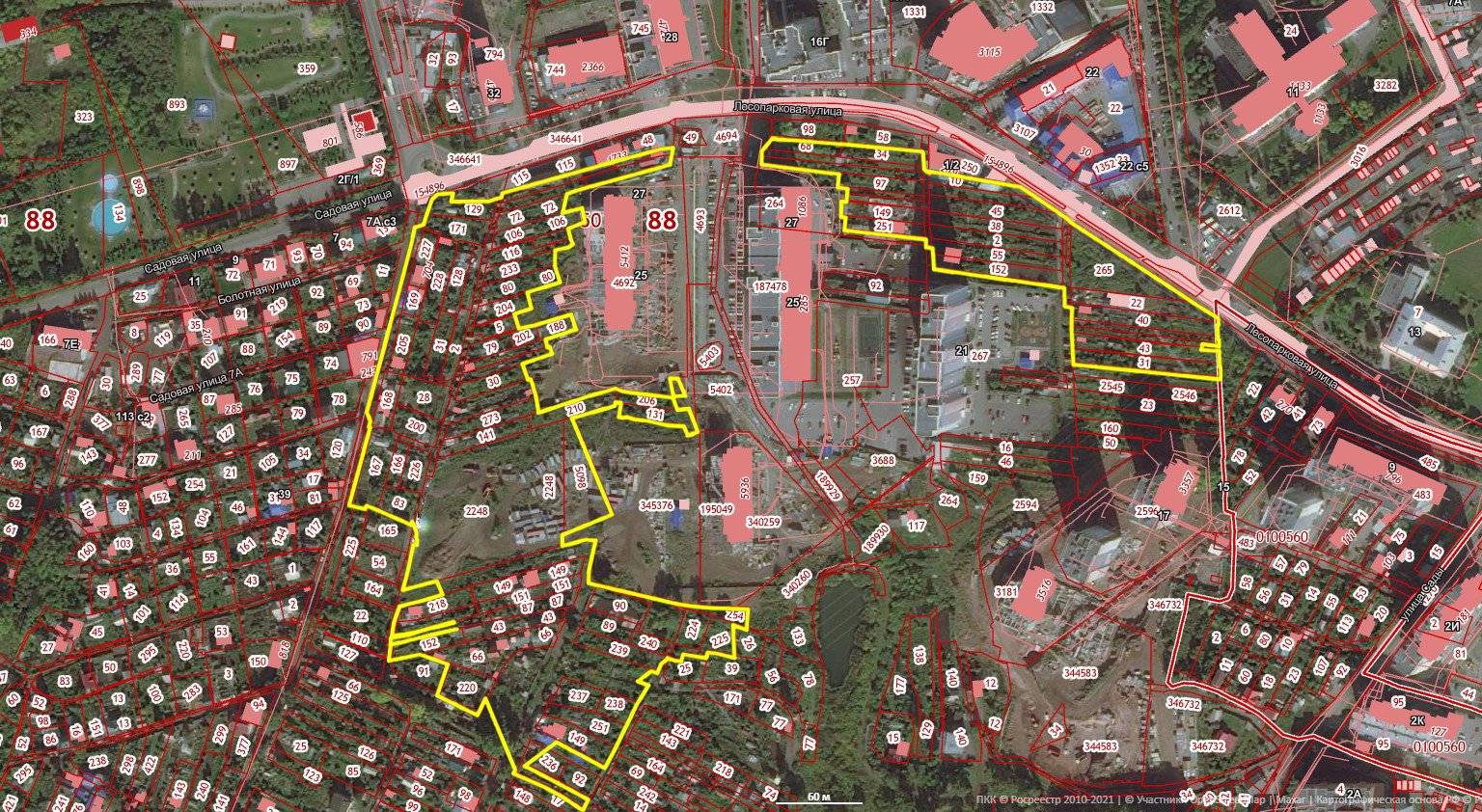 № п/пКадастровый номер, площадь, вид разрешенного использования и местоположение земельного участкаВид праваОграничения/ОбремененияКадастровый номер и наименованиеобъектов капитального строительстваВид праваОграничения/Обремененияул. Лесопарковая – ул. Садовая ул. Лесопарковая – ул. Садовая ул. Лесопарковая – ул. Садовая ул. Лесопарковая – ул. Садовая ул. Лесопарковая – ул. Садовая ул. Лесопарковая – ул. Садовая ул. Лесопарковая – ул. Садовая 24:50:0100534:171Площадь: 667 м2ВРИ - Для ведения садоводства, ведение садоводстваАдрес: Российская Федерация, Красноярский край, г. Красноярск, с.т."Сад N2 Локомотивного депо", участок 79СобственностьНе зарегистрировано24:50:0100534:770Площадь: 25 м2Жилое, ДомАдрес: Красноярский край, г. Красноярск, с.т. "Сад № 2 Локомотивного депо", участок 79СобственностьНе зарегистрировано24:50:0100534:129Площадь: 586 м2ВРИ - Для ведения садоводства, для иного использованияАдрес: Местоположение установлено относительно ориентира, расположенного в границах участка. Почтовый адрес ориентира: Российская Федерация, Красноярский край, г. Красноярск, с.т. "Сад N2 Локомотивногодепо", участок №79а.СобственностьНе зарегистрировано24:50:0100534:749Площадь: 36 м2Жилое, ДомАдрес: Красноярский край, г. Красноярск, с. т. "Сад №2 Локомотивного депо", участок 79 АСобственностьНе зарегистрировано24:50:0100534:227Площадь: 488 м2ВРИ - Для ведения садоводства, для ведения гражданами садоводства и огородничестваАдрес: Местоположение установлено относительно ориентира, расположенного в границах участка. Почтовый адрес ориентира: Красноярский край, г.Красноярск, СНТ "Сад N 2 Локомотивного депо", участок № 76"А".СобственностьНе зарегистрировано24:50:0100534:704Площадь: 132.4 м2Жилое, ДомАдрес: Красноярский край, г Красноярск, Сад 2 СТ "Локомотивное депо" ул. Садовая 76"А"СобственностьНе зарегистрировано24:50:0100534:228Площадь: 801 м2ВРИ - Для ведения садоводства, для ведения гражданами садоводства и огородничестваАдрес: Местоположение установлено относительно ориентира, расположенного в границах участка. Почтовый адрес ориентира: Красноярский край, г. Красноярск, СТ "Сад-2 Локомотивного депо", участок №77.СобственностьНе зарегистрировано24:50:0100534:758Площадь: 36 м2Жилое, ДомАдрес: Красноярский край, г. Красноярск, СТ "Сад №2 Локомотивного депо", ул.Садовая, 77СобственностьНе зарегистрировано24:50:0100534:128Площадь: 594 м2ВРИ - Для ведения садоводства, для ведения гражданами садоводства и огородничестваАдрес: Российская Федерация, Красноярский край, г. Красноярск, с. т. "Сад №2 Локомотивного депо", уч.78аСобственностьНе зарегистрировано24:50:0100534:760Площадь: 36 м2Жилое. ДомАдрес: Красноярский край, г. Красноярск, Сад №2 Локомотивного депо, ул. Садовая, 78"А"СобственностьНе зарегистрировано24:50:0100534:236Площадь: 360 м2ВРИ - Для ведения садоводства, для ведения гражданами садоводства и огородничестваАдрес: Местоположение установлено относительно ориентира, расположенного в границах участка. Почтовый адрес ориентира: Красноярский край, г. Красноярск, Общественная организация 'Общество садоводовинвалидов и пенсионеров' Сад №2 Ж/Д района, участок №80 'А'.СобственностьНе зарегистрировано24:50:0100466:1849Площадь: 24 м2Жилое, ДомАдрес: Красноярский край, г. Красноярск, "Общество садоводов инвалидов и пенсионеров" Сад №2 Ж/Д района,ул. Садовая, д. 80"А"СобственностьНе зарегистрировано24:50:0100534:169Площадь: 255 м2ВРИ - Для ведения садоводства, для ведения гражданами садоводства и огородничестваАдрес: Местоположение установлено относительно ориентира, расположенного в границах участка. Почтовый адрес ориентира: Красноярский край, г. Красноярск, СТ "Сад № 2" Локомотивного депо, участок № 76 Б.СобственностьНе зарегистрировано24:50:0100534:1586Площадь: 24 м2Нежилое, баняАдрес: Красноярский край, г. Красноярск, ул. Садовая, 76 БСобственностьНе зарегистрировано24:50:0100534:169Площадь: 255 м2ВРИ - Для ведения садоводства, для ведения гражданами садоводства и огородничестваАдрес: Местоположение установлено относительно ориентира, расположенного в границах участка. Почтовый адрес ориентира: Красноярский край, г. Красноярск, СТ "Сад № 2" Локомотивного депо, участок № 76 Б.СобственностьНе зарегистрировано24:50:0100528:542Площадь: 63.9 м2Жилое, домАдрес: Красноярский край, г.Красноярск, Октябрьский район, СНТ "Локомотивное депо № 2", ул.Садовая, 76 БСобственностьНе зарегистрировано24:50:0100534:169Площадь: 255 м2ВРИ - Для ведения садоводства, для ведения гражданами садоводства и огородничестваАдрес: Местоположение установлено относительно ориентира, расположенного в границах участка. Почтовый адрес ориентира: Красноярский край, г. Красноярск, СТ "Сад № 2" Локомотивного депо, участок № 76 Б.СобственностьНе зарегистрировано24:50:0100534:4691Площадь: 15.1 м2Нежилое, баняАдрес: Красноярский край, г. Красноярск, СТ "Сад № 2" Локомотивного депо, участок № 76 БСобственностьНе зарегистрировано24:50:0100534:205Площадь: 493 м2ВРИ - Для ведения садоводства, для ведения гражданами садоводства и огородничестваАдрес: Местоположение установлено относительно ориентира, расположенного в границах участка. Почтовый адрес ориентира: Красноярский край, г. Красноярск, СТ Сад №2 Локомотивного депо, участок №76.Собственность1. Постановление о запрете на совершение действий по регистрации от 12.01.2021 № 40781/20/24009-ИП Срок действия с 15.01.2021 по срок не определен. 2. Постановление о запрете на совершение действий по регистрации от 12.01.2021 № 19368/20/24009-ИПСрок действия с 14.01.2021 по срок не определен. 3. Постановление о запрете на совершение действий по регистрации от 02.11.2020 № 19368/20/24009-ИПСрок действия с 06.11.2020 по срок не определен. 4. Постановление о запрете на совершение действий по регистрации от 15.10.2020 № 86483/20/24009-ИП Срок действия с 21.10.2020 по срок не определен. 5. Постановление о запрете на совершение действий по регистрации от 24.04.2020 № 40781/20/24009-ИП Срок действия с 30.04.2020 по срок не определен24:50:0100534:2358Площадь: 60 м2Жилое, домАдрес: Красноярский край, г. Красноярск, СТ "Сад № 2 Локомотивное депо", ул. Садовая, 76Собственность1. Постановление о запрете на совершение действий по регистрации от 12.01.2021 № 40781/20/24009-ИП Срок действия с 15.01.2021 по срок не определен. 2. Постановление о запрете на совершение действий по регистрации от 12.01.2021 № 19368/20/24009-ИПСрок действия с 14.01.2021 по срок не определен. 3. Постановление о запрете на совершение действий по регистрации от 02.11.2020 № 19368/20/24009-ИПСрок действия с 06.11.2020 по срок не определен. 4. Постановление о запрете на совершение действий по регистрации от 15.10.2020 № 86483/20/24009-ИП Срок действия с 21.10.2020 по срок не определен. 5. Постановление о запрете на совершение действий по регистрации от 24.04.2020 № 40781/20/24009-ИП Срок действия с 30.04.2020 по срок не определен24:50:0100534:168Площадь: 520 м2ВРИ - Для ведения садоводства, ведение садоводстваАдрес: Красноярский край, г. Красноярск, Октябрьский район, ул. Сады, 1г, участок 75а, садоводческоеобъединение "Сад № 2 Локомотивного депо"СобственностьНе зарегистрировано24:50:0100534:1598Площадь: 1 м2Нежилое, скважинаАдрес: Красноярский край, г. Красноярск, с/о Сад №2 Локомотивного депо, ул. Сады, 1"г", д. 75аСобственностьНе зарегистрировано24:50:0100534:168Площадь: 520 м2ВРИ - Для ведения садоводства, ведение садоводстваАдрес: Красноярский край, г. Красноярск, Октябрьский район, ул. Сады, 1г, участок 75а, садоводческоеобъединение "Сад № 2 Локомотивного депо"СобственностьНе зарегистрировано24:50:0100534:1590Площадь: 5,6 м2Нежилое, септикАдрес: Красноярский край, г. Красноярск, с/о Сад №2 Локомотив. депо, ул. Сады, 1"г", д. 75аСобственностьНе зарегистрировано24:50:0100534:168Площадь: 520 м2ВРИ - Для ведения садоводства, ведение садоводстваАдрес: Красноярский край, г. Красноярск, Октябрьский район, ул. Сады, 1г, участок 75а, садоводческоеобъединение "Сад № 2 Локомотивного депо"СобственностьНе зарегистрировано24:50:0100534:1589Площадь: 8,5 м2Нежилое, сарайАдрес: Красноярский край, г. Красноярск, с/о Сад №2 Локомотив. депо, ул. Сады 1"г", д. 75аСобственностьНе зарегистрировано24:50:0100534:168Площадь: 520 м2ВРИ - Для ведения садоводства, ведение садоводстваАдрес: Красноярский край, г. Красноярск, Октябрьский район, ул. Сады, 1г, участок 75а, садоводческоеобъединение "Сад № 2 Локомотивного депо"СобственностьНе зарегистрировано24:50:0100534:1588Площадь: 2 м2Нежилое, туалетАдрес: Красноярский край, г. Красноярск, с/о Сад №2 Локомот. депо, ул. Сады, 1"г", д. 75аСобственностьНе зарегистрировано24:50:0100534:168Площадь: 520 м2ВРИ - Для ведения садоводства, ведение садоводстваАдрес: Красноярский край, г. Красноярск, Октябрьский район, ул. Сады, 1г, участок 75а, садоводческоеобъединение "Сад № 2 Локомотивного депо"СобственностьНе зарегистрировано24:50:0100534:1587Площадь: 12 м2Нежилое, сарайАдрес: Красноярский край, г. Красноярск, с/о Сад №2 Локомот. депо, ул. Сады, 1"г", д. 75аСобственностьНе зарегистрировано24:50:0100534:168Площадь: 520 м2ВРИ - Для ведения садоводства, ведение садоводстваАдрес: Красноярский край, г. Красноярск, Октябрьский район, ул. Сады, 1г, участок 75а, садоводческоеобъединение "Сад № 2 Локомотивного депо"СобственностьНе зарегистрировано24:00:0000000:2369Площадь: 198.5 м2Жилое зданиеАдрес: Красноярский край, Октябрьский район, г. Красноярск, ул. Сады, №1 Г", д. №75 "А", садоводческоеобъединение "Сад №2 Локомотивного депо".СобственностьНе зарегистрировано24:50:0100534:28Площадь: 783 м2ВРИ - Для ведения садоводства, для ведения гражданами садоводства и огородничестваАдрес: Местоположение установлено относительно ориентира, расположенного в границах участка. Почтовый адрес ориентира: Красноярский край, г.Красноярск, СТ "Сад №2" Локомотивного депо, участок №72..СобственностьНе зарегистрированоданные отсутствуют--24:50:0100534:200Площадь: 644 м2ВРИ - Для ведения садоводства; ведение садоводстваАдрес: Местоположение установлено относительно ориентира, расположенного в границах участка. Почтовый адрес ориентира: Красноярский край, г. Красноярск, СТ "Сад №2 Локомотивного депо", участок №71.СобственностьНе зарегистрировано24:50:0100534:728Площадь: 21 м2Жилое строение без права регистрации проживания, расположенное на садовом земельном участкеАдрес: Красноярский край, г.Красноярск, СТ 'Сад №2 Локомотивного депо', строен.71СобственностьНе зарегистрировано24:50:0100534:200Площадь: 644 м2ВРИ - Для ведения садоводства; ведение садоводстваАдрес: Местоположение установлено относительно ориентира, расположенного в границах участка. Почтовый адрес ориентира: Красноярский край, г. Красноярск, СТ "Сад №2 Локомотивного депо", участок №71.СобственностьНе зарегистрировано24:50:0100534:687Площадь: 18 м2Нежилое, Хозяйственное строение или сооружение (строение или сооружение вспомогательного использования)Адрес: Красноярский край, г. Красноярск, СТ "Сад №2 Локомотивного депо", участок №71СобственностьНе зарегистрировано24:50:0100534:167Площадь: 1032,09 м2 ВРИ - Для ведения садоводства, для ведения гражданами садоводства и огородничестваАдрес: Местоположение установлено относительно ориентира, расположенного в границах участка. Почтовый адрес ориентира: Красноярский край, г Красноярск, СТ "Сад №2 Локомотивного депо", участок №75.СобственностьНе зарегистрировано24:50:0100534:323Площадь: 15 м2Нежилое, Хозяйственное строение или сооружение (строение или сооружение вспомогательного использования)Адрес: Красноярский край, г. Красноярск, СТ Сад №2 Локомотивного депо, д. 75СобственностьНе зарегистрировано 24:50:0100534:167Площадь: 1032,09 м2 ВРИ - Для ведения садоводства, для ведения гражданами садоводства и огородничестваАдрес: Местоположение установлено относительно ориентира, расположенного в границах участка. Почтовый адрес ориентира: Красноярский край, г Красноярск, СТ "Сад №2 Локомотивного депо", участок №75.СобственностьНе зарегистрировано24:50:0100534:324Площадь: 32 м2Жилой дом, Жилое строение без права регистрации проживания, расположенное на садовом земельном участке,Адрес: Красноярский край, г. Красноярск, СТ Сад №2 Локомотивного депо, д. 75СобственностьНе зарегистрировано24:50:0100534:167Площадь: 1032,09 м2 ВРИ - Для ведения садоводства, для ведения гражданами садоводства и огородничестваАдрес: Местоположение установлено относительно ориентира, расположенного в границах участка. Почтовый адрес ориентира: Красноярский край, г Красноярск, СТ "Сад №2 Локомотивного депо", участок №75.СобственностьНе зарегистрировано24:50:0100534:775Площадь: 12 м2Нежилое здание, Хозяйственная постройкаАдрес: Красноярский край, г. Красноярск, СТ "Сад №2 Локомотивного депо", 75СобственностьНе зарегистрировано24:50:0100534:31Площадь: 552.99 м2ВРИ - Для ведения садоводства, для ведения гражданами садоводства и огородничестваАдрес: Местоположение установлено относительно ориентира, расположенного в границах участка. Почтовый адрес ориентира: Красноярский край, г.Красноярск, СТ "Сад №2 Локомотивного депо", участок №78.СобственностьНе зарегистрировано24:50:0100534:759Площадь: 31 м2Жилое, ДомАдрес: Красноярский край, г. Красноярск, СТ "Сад №2 Локомотивного депо", ул. Садовая, 78СобственностьНе зарегистрировано24:50:0100534:2Площадь: 457.91 м2ВРИ - Для ведения садоводства, для ведения гражданами садоводства и огородничестваАдрес: Местоположение установлено относительно ориентира, расположенного в границах участка. Почтовый адрес ориентира: Красноярский край, г Красноярск, СТ "Сад №2 Локомотивного депо", участок №80.СобственностьНе зарегистрировано24:50:0100534:786Площадь: 13.7 м2Нежилое, ГаражАдрес: Красноярский край, г. Красноярск, СТ "Сад №2 Локомотивного депо", уч.80СобственностьНе зарегистрировано24:50:0100534:2Площадь: 457.91 м2ВРИ - Для ведения садоводства, для ведения гражданами садоводства и огородничестваАдрес: Местоположение установлено относительно ориентира, расположенного в границах участка. Почтовый адрес ориентира: Красноярский край, г Красноярск, СТ "Сад №2 Локомотивного депо", участок №80.СобственностьНе зарегистрировано24:50:0100534:787Площадь: 7.8 м2Нежилое, БаняАдрес: Красноярский край, г. Красноярск, СТ "Сад №2 Локомотивного депо", земельный участок 80СобственностьНе зарегистрировано24:50:0100534:2Площадь: 457.91 м2ВРИ - Для ведения садоводства, для ведения гражданами садоводства и огородничестваАдрес: Местоположение установлено относительно ориентира, расположенного в границах участка. Почтовый адрес ориентира: Красноярский край, г Красноярск, СТ "Сад №2 Локомотивного депо", участок №80.СобственностьНе зарегистрировано24:50:0100534:788Площадь: 39.9 м2Жилое, домАдрес: Красноярский край, г. Красноярск, СТ "Сад №2 Локомотивного депо", земельный участок 80СобственностьНе зарегистрировано24:50:0100534:166Площадь: 301.96 м2ВРИ - Для ведения садоводства, для ведения гражданами садоводства и огородничестваАдрес: Местоположение установлено относительно ориентира, расположенного в границах участка. Почтовый адрес ориентира: Красноярский край, г Красноярск, СТ "Сад №2 Локомотивного депо", участок №74Б.СобственностьНе зарегистрировано24:50:0100534:778Площадь: 1 м2Нежилое, туалетАдрес: Красноярский край, г. Красноярск, СТ "Сад №2 Локомотивное депо", участок № 74 БСобственностьНе зарегистрировано24:50:0100534:166Площадь: 301.96 м2ВРИ - Для ведения садоводства, для ведения гражданами садоводства и огородничестваАдрес: Местоположение установлено относительно ориентира, расположенного в границах участка. Почтовый адрес ориентира: Красноярский край, г Красноярск, СТ "Сад №2 Локомотивного депо", участок №74Б.СобственностьНе зарегистрировано24:50:0100534:779Площадь: 36 м2Жилое, домАдрес:Красноярский край, г. Красноярск, СТ "Сад 2 Локомотивного депо", участок 74БСобственностьНе зарегистрировано24:50:0100534:166Площадь: 301.96 м2ВРИ - Для ведения садоводства, для ведения гражданами садоводства и огородничестваАдрес: Местоположение установлено относительно ориентира, расположенного в границах участка. Почтовый адрес ориентира: Красноярский край, г Красноярск, СТ "Сад №2 Локомотивного депо", участок №74Б.СобственностьНе зарегистрировано24:50:0100534:781Площадь: 6 м2Нежилое, СарайАдрес: Красноярский край, г. Красноярск, СТ "Сад №2 Локомотивное депо", участок № 74 БСобственностьНе зарегистрировано24:50:0100534:166Площадь: 301.96 м2ВРИ - Для ведения садоводства, для ведения гражданами садоводства и огородничестваАдрес: Местоположение установлено относительно ориентира, расположенного в границах участка. Почтовый адрес ориентира: Красноярский край, г Красноярск, СТ "Сад №2 Локомотивного депо", участок №74Б.СобственностьНе зарегистрировано24:50:0100534:684Площадь: 18 м2Жилое, Жилое строение без права регистрации проживания, расположенное на садовом земельном участкеАдрес: Красноярский край, г. Красноярск, СТ "Сад 2 Локомотивного депо", д. 74 БСобственностьНе зарегистрировано24:50:0100534:226Площадь: 486.51 м2ВРИ - Для ведения садоводстваАдрес: Местоположение установлено относительно ориентира, расположенного в границах участка. Почтовый адрес ориентира: Красноярский край, г. Красноярск, СТ "Сад № 2 Локомотивного депо", участок № 74 "А".СобственностьНе зарегистрировано24:50:0100534:693Площадь: 50 м2Жилое, Жилое строение без права регистрации проживания, расположенное на садовом земельном участкеАдрес: Красноярский край, г. Красноярск, СТ "Сад № 2 Локомотивного депо", стр. 74 "А"СобственностьНе зарегистрировано24:50:0100534:226Площадь: 486.51 м2ВРИ - Для ведения садоводстваАдрес: Местоположение установлено относительно ориентира, расположенного в границах участка. Почтовый адрес ориентира: Красноярский край, г. Красноярск, СТ "Сад № 2 Локомотивного депо", участок № 74 "А".СобственностьНе зарегистрировано24:50:0100534:1600Площадь: 62 м2Жилое, ДомАдрес: Российская Федерация, Красноярский край, г. Красноярск, СТ "Сад №2 Локомотивного депо", д.74 "А"СобственностьНе зарегистрировано24:50:0100534:83Площадь: 523.13 м2ВРИ - Для ведения садоводства, для ведения гражданами садоводства и огородничестваАдрес: Местоположение установлено относительно ориентира, расположенного в границах участка. Почтовый адрес ориентира: Красноярский край, г.Красноярск, СТ "Сад №2 Локомотивного депо", участок №74..СобственностьНе зарегистрированоданные отсутствуют--24:50:0100534:195Площадь: 464 м2ВРИ - Для ведения садоводства, ведение садоводстваАдрес: Красноярский край, г. Красноярск, с.т."Сад N2 Локомотивного депо"СобственностьНе зарегистрировано24:50:0100534:1602Площадь: 28 м2Жилое, домАдрес: Красноярский край, г.Красноярск, СТ Сад № 2 Локомотивного депо, № 32 ВСобственностьНе зарегистрировано24:50:0100534:103Площадь: 396 м2ВРИ - Для ведения садоводства, для ведения гражданами садоводства и огородничестваАдрес: Местоположение установлено относительно ориентира, расположенного за пределами участка. Почтовый адрес ориентира: Красноярский край, г. Красноярск, СТ "Сад №2" Локомотивного депо, участок № 32а.СобственностьНе зарегистрированоданные отсутствуют--24:50:0100534:72Площадь: 596.31 м2ВРИ - Для ведения садоводства, для ведения гражданами садоводства и огородничестваАдрес: Местоположение установлено относительно ориентира, расположенного в границах участка. Почтовый адрес ориентира: Красноярский край, г. Красноярск, с/т "Сад №2 Локомотивного депо", участок №33 "А".СобственностьНе зарегистрировано24:50:0000000:188881Площадь: 36 м2Жилое, ДомАдрес: Красноярский край, г. Красноярск, с/т "Сад № 2 Локомотивного депо", участок № 33АСобственностьНе зарегистрировано24:50:0100534:72Площадь: 596.31 м2ВРИ - Для ведения садоводства, для ведения гражданами садоводства и огородничестваАдрес: Местоположение установлено относительно ориентира, расположенного в границах участка. Почтовый адрес ориентира: Красноярский край, г. Красноярск, с/т "Сад №2 Локомотивного депо", участок №33 "А".СобственностьНе зарегистрировано24:50:0100534:765Площадь: 12 м2Нежилое, БаняАдрес: Красноярский край, г. Красноярск, с/т Сад № 2 Локомотивного депо, уч. № 33 аСобственностьНе зарегистрировано24:50:0100534:72Площадь: 596.31 м2ВРИ - Для ведения садоводства, для ведения гражданами садоводства и огородничестваАдрес: Местоположение установлено относительно ориентира, расположенного в границах участка. Почтовый адрес ориентира: Красноярский край, г. Красноярск, с/т "Сад №2 Локомотивного депо", участок №33 "А".СобственностьНе зарегистрировано24:50:0100534:762Площадь: 18 м2Нежилое, ДомАдрес: Красноярский край, г. Красноярск, с/т "Сад № 2 Локомотивного депо", уч. № 33 "А"СобственностьНе зарегистрировано24:50:0100534:72Площадь: 596.31 м2ВРИ - Для ведения садоводства, для ведения гражданами садоводства и огородничестваАдрес: Местоположение установлено относительно ориентира, расположенного в границах участка. Почтовый адрес ориентира: Красноярский край, г. Красноярск, с/т "Сад №2 Локомотивного депо", участок №33 "А".СобственностьНе зарегистрировано24:50:0100534:764Площадь: 10 м2Нежилое,хоз.постройкаАдрес: Красноярский край, г. Красноярск, с/т Сад № 2 Локомотивного депо, уч. 33 аСобственностьНе зарегистрировано24:50:0100534:72Площадь: 596.31 м2ВРИ - Для ведения садоводства, для ведения гражданами садоводства и огородничестваАдрес: Местоположение установлено относительно ориентира, расположенного в границах участка. Почтовый адрес ориентира: Красноярский край, г. Красноярск, с/т "Сад №2 Локомотивного депо", участок №33 "А".СобственностьНе зарегистрировано24:50:0100534:763Площадь: 3 м2Нежилое, хоз.постройкаАдрес Красноярский край, г. Красноярск, с/т "Сад № 2 Локомотивного депо", уч. 33 аСобственностьНе зарегистрировано24:50:0100534:72Площадь: 596.31 м2ВРИ - Для ведения садоводства, для ведения гражданами садоводства и огородничестваАдрес: Местоположение установлено относительно ориентира, расположенного в границах участка. Почтовый адрес ориентира: Красноярский край, г. Красноярск, с/т "Сад №2 Локомотивного депо", участок №33 "А".СобственностьНе зарегистрировано24:50:0100534:761Площадь: 36 м2ЖилоеАдрес: Красноярский край, г. Красноярск, с/т "Сад № 2 Локомотивного депо", уч. № 33 "А"Данные отсутвуют-24:50:0100534:106Площадь: 722 м2ВРИ - Для ведения садоводства, для ведения гражданами садоводства и огородничестваАдрес: Местоположение установлено относительно ориентира, расположенного за пределами участка. Почтовый адрес ориентира: Российская Федерация, Красноярский край, г. Красноярск, Октябрьский район, ул. Сады, 1г, участок 34а.Общая долевая собственность, 1/2Общая долевая собственность, 1/2Не зарегистрировано24:50:0100534:703Площадь: 30 м2Жилое, ДомАдрес: Российская Федерация, Красноярский край, г.Красноярск, Октябрьский район, ул.Сады, 1г, дом 34аОбщая долевая собственность, 1/2Общая долевая собственность, 1/2Не зарегистрировано24:50:0100534:116Площадь: 437 м2ВРИ - Для ведения садоводства, для ведения гражданами садоводства и огородничестваАдрес: Российская Федерация, Красноярский край, городской округ город Красноярск, город Красноярск, улицаСады, земельный участок 1г/35аСобственностьНе зарегистрировано24:50:0100534:751Площадь: 36 м2Жилое, ДомАдрес: Российская Федерация, Красноярский край, городской округ город Красноярск, город Красноярск, улицаСады, дом 1г/35аСобственностьНе зарегистрировано24:50:0100534:116Площадь: 437 м2ВРИ - Для ведения садоводства, для ведения гражданами садоводства и огородничестваАдрес: Российская Федерация, Красноярский край, городской округ город Красноярск, город Красноярск, улицаСады, земельный участок 1г/35аСобственностьНе зарегистрировано24:50:0100534:755Площадь: 10 м2Нежилое, БаняАдрес: Красноярский край, г. Красноярск, СНТ (Сад №2 Локомотивное депо), ул. Сады, д.35 аСобственностьНе зарегистрировано24:50:0100534:116Площадь: 437 м2ВРИ - Для ведения садоводства, для ведения гражданами садоводства и огородничестваАдрес: Российская Федерация, Красноярский край, городской округ город Красноярск, город Красноярск, улицаСады, земельный участок 1г/35аСобственностьНе зарегистрировано24:24:0000000:2259Площадь: 22 м2Нежилое, гаражАдрес: Красноярский край, г. Красноярск, СНТ (Сад №2 Локомотивное депо), ул. Сады, д.35 аСобственностьНе зарегистрировано24:50:0100534:233Площадь: 541 м2ВРИ - Для ведения садоводства, для иного использованияАдрес: Местоположение установлено относительно ориентира, расположенного в границах участка. Почтовый адрес ориентира: Российская Федерация, Красноярский край, г. Красноярск, с.т. "Сад N 2 Локомотивногодепо", участок 36а.СобственностьНе зарегистрированоданные отсутствуют--24:50:0100534:80Площадь: 716 м2ВРИ - Для ведения садоводства, для ведения гражданами садоводства и огородничестваАдрес: Российская Федерация, Красноярский край, г. Красноярск, Октябрьский район, ул. Сады, 1 г, участок 37 аСобственностьНе зарегистрировано24:50:0100534:793Площадь: 9 м2Нежилое,летняя кухняАдрес: Красноярский край, г. Красноярск, СТ "Сад № 2 Локомотивного депо", участок № 37аСобственностьНе зарегистрировано24:50:0100534:80Площадь: 716 м2ВРИ - Для ведения садоводства, для ведения гражданами садоводства и огородничестваАдрес: Российская Федерация, Красноярский край, г. Красноярск, Октябрьский район, ул. Сады, 1 г, участок 37 аСобственностьНе зарегистрировано24:50:0100534:792Площадь: 12 м2Нежилое,баняАдрес: Красноярский край, г. Красноярск, СТ "Сад № 2 Локомотивного депо", участок № 37аСобственностьНе зарегистрировано24:50:0100534:80Площадь: 716 м2ВРИ - Для ведения садоводства, для ведения гражданами садоводства и огородничестваАдрес: Российская Федерация, Красноярский край, г. Красноярск, Октябрьский район, ул. Сады, 1 г, участок 37 аСобственностьНе зарегистрировано24:50:0100534:791Площадь: 30 м2Жилое, ДомАдрес: Российская Федерация, Красноярский край, г. Красноярск,Октябрьский район, ул. Сады, 1г, дом 37аСобственностьНе зарегистрировано24:50:0100534:204Площадь: 470 м2ВРИ - Для ведения садоводства, для ведения гражданами садоводства и огородничестваАдрес: Местоположение установлено относительно ориентира, расположенного в границах участка. Почтовый адрес ориентира: Красноярский край, г. Красноярск, СТ 'Сад №2 Локомотивного депо', участок №38 'А'.СобственностьНе зарегистрировано24:50:0100534:766Площадь: 18 м2Жилое, ДомАдрес: Красноярский край, г. Красноярск, СНТ "Сад №2 Локомотивного депо", д. 38 "а"СобственностьНе зарегистрировано24:50:0100534:5Площадь: 306.34 м2ВРИ - Для ведения садоводства, для ведения гражданами садоводства и огородничестваАдрес: Местоположение установлено относительно ориентира, расположенного в границах участка. Почтовый адрес ориентира: Красноярский край, г.Красноярск, СТ "Сад №2 Локомотивного депо", участок №39а..СобственностьНе зарегистрировано24:50:0000000:157543Площадь: 16.6 м2Нежилое, Садовый домАдрес: Красноярский край, г. Красноярск, ул. Сады, 1 "Г", с.д.39 "А", до переадресации: г.Красноярск, СТ "Сад №2 Локомотивного депо", садовый дом №39 "А"СобственностьНе зарегистрировано24:50:0100534:79Площадь: 382 м2ВРИ - Для ведения садоводства, для ведения гражданами садоводства и огородничестваАдрес: Местоположение установлено относительно ориентира, расположенного в границах участка. Почтовый адрес ориентира: Красноярский край, г.Красноярск, СТ "Сад №2 Локомотивное депо", часток №40а-1..СобственностьНе зарегистрировано24:50:0100534:771Площадь: 15.8 м2Жилое, ЗданиеАдрес: Красноярский край, г. Красноярск, СНТ Сад №2 Локомотивного депо, 40а-1СобственностьНе зарегистрировано24:50:0100534:190Площадь: 379 м2ВРИ - Для ведения садоводства, для иного использованияАдрес: Красноярский край, г. Красноярск, СТ"Сад -2 Локомотивное депо",участок 41б"СобственностьНе зарегистрировано24:50:0100548:513Площадь: 17.7 м2Жилое, Жилой домАдрес: Красноярский край, г. Красноярск, СТ "Сад №2 Локомотивное депо", д. 41 "Б"СобственностьНе зарегистрировано24:50:0100534:263Площадь: 397,61 м2ВРИ - Для ведения садоводства, для ведения гражданами садоводства и огородничестваАдрес: Местоположение установлено относительно ориентира, расположенного в границах участка. Почтовый адрес ориентира: Красноярский край, г. Красноярск, СТ "Сад № 2 Локомотивного депо" ст. Красноярск,участок № 41-в.Общая долевая собственность, 1/2Общая долевая собственность, 1/2Не зарегистрированоданные отсутствуют--24:50:0100534:30Площадь: 561,89 м2ВРИ - Для ведения садоводства, для ведения гражданами садоводства и огородничестваАдрес: Местоположение установлено относительно ориентира, расположенного в границах участка. Почтовый адрес ориентира: Красноярский край, г Красноярск, ОО "Общество садоводов инвалидов и пенсионеров Сад № 2 Ж/Д района", участок № 42 "Б".СобственностьНе зарегистрированоданные отсутствуют--24:50:0100534:139(Единое землепользование)Площадь: 792 м2ВРИ - Для ведения садоводства, для ведения гражданами садоводства и огородничестваАдрес: Местоположение установлено относительно ориентира, расположенного за пределами участка. Почтовый адрес ориентира: Красноярский край, г. Красноярск, СТ "Сад №2 Локомотивного депо", участок №44.СобственностьНе зарегистрировано24:50:0100534:321Площадь: 32.1 м2Жилое, Жилое строение без права регистрации проживания, расположенное на садовом земельном участкеАдрес: Красноярский край, г. Красноярск, СТ "Сад №2 Локомотивного депо", корпус 44СобственностьНе зарегистрировано24:50:0100534:141Площадь: 659 м2ВРИ - Для ведения садоводства, для ведения гражданами садоводства и огородничестваАдрес: Местоположение установлено относительно ориентира, расположенного за пределами участка. Почтовый адрес ориентира: Российская Федерация, Красноярский край, г. Красноярск, Октябрьский район, ул. Сады,1г, участок 45а.СобственностьНе зарегистрировано24:50:0100534:322Площадь: 32 м2Жилое, Жилое строение без права регистрации проживания, расположенное на садовом земельном участкеАдрес: Красноярский край, г. Красноярск, СТ "Сад №2 Локомотивного депо", стр. 45"А"СобственностьНе зарегистрировано24:50:0100534:141Площадь: 659 м2ВРИ - Для ведения садоводства, для ведения гражданами садоводства и огородничестваАдрес: Местоположение установлено относительно ориентира, расположенного за пределами участка. Почтовый адрес ориентира: Российская Федерация, Красноярский край, г. Красноярск, Октябрьский район, ул. Сады,1г, участок 45а.СобственностьНе зарегистрировано24:50:0100534:726Площадь: 11.5 м2Нежилое, Хозяйственное строение или сооружение (строение или сооружение вспомогательного использования)Адрес: Красноярский край, г.Красноярск, СТ 'Сад №2 Локомотивного депо', строен.45 'А'СобственностьНе зарегистрировано24:50:0100534:141Площадь: 659 м2ВРИ - Для ведения садоводства, для ведения гражданами садоводства и огородничестваАдрес: Местоположение установлено относительно ориентира, расположенного за пределами участка. Почтовый адрес ориентира: Российская Федерация, Красноярский край, г. Красноярск, Октябрьский район, ул. Сады,1г, участок 45а.СобственностьНе зарегистрировано24:50:0100534:1591Площадь: 36 м2Жилое, ДомАдрес: Российская Федерация, Красноярский край, г. Красноярск, Октябрьский район, ул. Сады, 1г, дом 45аСобственностьНе зарегистрировано24:50:0100534:141Площадь: 659 м2ВРИ - Для ведения садоводства, для ведения гражданами садоводства и огородничестваАдрес: Местоположение установлено относительно ориентира, расположенного за пределами участка. Почтовый адрес ориентира: Российская Федерация, Красноярский край, г. Красноярск, Октябрьский район, ул. Сады,1г, участок 45а.СобственностьНе зарегистрировано24:50:0100534:1592Площадь: 6 м2Нежилое,баняАдрес: Российская Федерация, Красноярский край, г. Красноярск, Октябрьский район, ул. Сады, 1г, строение 45а/1СобственностьНе зарегистрировано24:50:0100534:2248Площадь: 8456м2ВРИ - Для ведения садоводства, для ведения гражданами садоводства и огородничестваАдрес: Красноярский край, г. КрасноярскСобственностьНе зарегистрированоданные отсутствуют--24:50:0100534:218Площадь: 625 м2ВРИ - Для ведения садоводства; для иного использованияАдрес: Местоположение установлено относительно ориентира, расположенного в границах участка. Почтовый адрес ориентира: Красноярский край, г. Красноярск, СНТ "Сад № 2 Локомотивного депо", участок № 54 "А", Российская Федерация.СобственностьНе зарегистрировано24:50:0100534:4717Площадь: 55.7 м2Жилое, Жилое строениеАдрес: Российская Федерация, Красноярский край, г. Красноярск, Октябрьский район, ул. Сады, зд. 1г/54аСобственностьНе зарегистрировано24:50:0100534:50Площадь: 454 м2ВРИ - Для ведения садоводства; для ведения гражданами садоводства и огородничестваАдрес: Местоположение установлено относительно ориентира, расположенного в границах участка. Почтовый адрес ориентира: Красноярский край, г. Красноярск, СТ "Сад №2" Локомотивного депо", участок №55"А".СобственностьНе зарегистрированоданные отсутствуют--24:50:0100534:152Площадь: 546  м2ВРИ - Для ведения садоводства Адрес: Красноярский край, г. Красноярск, с.т."Сад N2 Локомотивного депо", участок 57-аСобственностьНе зарегистрированоДанные отсутсвуют --24:50:0100534:66Площадь: 1524,52 м2ВРИ - Для ведения садоводства; для ведения гражданами садоводства и огородничества Адрес: Местоположение установлено относительно ориентира, расположенного в границах участка. Почтовый адрес ориентира: Красноярский край, г.Красноярск, СТ Сад №2 "Локомотивного депо", участок №58..СобственностьНе зарегистрировано24:50:0100534:346Площадь: 4.5 м2Нежилое, Жилое строение без права регистрации проживания, расположенное на садовом земельном участке Адрес: Российская Федерация, Красноярский край, г. Красноярск, СТ "Сад № 2 Локомотивного депо", корпус 58/1СобственностьИпотека номер государственной регистрации: 24:50:0100534:346-24/095/2019-2Срок действия с 01.08.2007 по 31.05.200924:50:0100534:66Площадь: 1524,52 м2ВРИ - Для ведения садоводства; для ведения гражданами садоводства и огородничества Адрес: Местоположение установлено относительно ориентира, расположенного в границах участка. Почтовый адрес ориентира: Красноярский край, г.Красноярск, СТ Сад №2 "Локомотивного депо", участок №58..СобственностьНе зарегистрировано24:50:0100534:709Площадь: 60.2 м2Жилое, ДомАдрес: Красноярский край, г. Красноярск, СТ Сад № 2 "Локомотивного депо", ул. Сады 1 "Г", № 58, № 5СобственностьНе зарегистрировано24:50:0100534:66Площадь: 1524,52 м2ВРИ - Для ведения садоводства; для ведения гражданами садоводства и огородничества Адрес: Местоположение установлено относительно ориентира, расположенного в границах участка. Почтовый адрес ориентира: Красноярский край, г.Красноярск, СТ Сад №2 "Локомотивного депо", участок №58..СобственностьНе зарегистрировано24:50:0100534:347Площадь: 10.1 м2Нежилое, Хозяйственное строение или сооружение (строение или сооружение вспомогательного использования)Адрес: Красноярский край, г. Красноярск, СТ "Сад № 2 Локомотивного депо", корпус 58/3Данные отсутствуют-24:50:0100534:66Площадь: 1524,52 м2ВРИ - Для ведения садоводства; для ведения гражданами садоводства и огородничества Адрес: Местоположение установлено относительно ориентира, расположенного в границах участка. Почтовый адрес ориентира: Красноярский край, г.Красноярск, СТ Сад №2 "Локомотивного депо", участок №58..СобственностьНе зарегистрировано24:50:0100534:348Площадь: 15 м2Жилое, Жилое строение без права регистрации проживания, расположенное на садовом земельном участкеАдрес: Красноярский край, г. Красноярск, СТ "Сад № 2 Локомотивного депо", корпус 58/4СобственностьНе зарегистрировано24:50:0100534:66Площадь: 1524,52 м2ВРИ - Для ведения садоводства; для ведения гражданами садоводства и огородничества Адрес: Местоположение установлено относительно ориентира, расположенного в границах участка. Почтовый адрес ориентира: Красноярский край, г.Красноярск, СТ Сад №2 "Локомотивного депо", участок №58..СобственностьНе зарегистрировано24:50:0100534:345Площадь: 15 м2Нежилое, Хозяйственное строение или сооружение (строение или сооружение вспомогательного использования)Адрес: Красноярский край, г. Красноярск,СТ "Сад № 2 Локомотивного депо", корпус 58/2 Данные отсутствуют-24:50:0100534:66Площадь: 1524,52 м2ВРИ - Для ведения садоводства; для ведения гражданами садоводства и огородничества Адрес: Местоположение установлено относительно ориентира, расположенного в границах участка. Почтовый адрес ориентира: Красноярский край, г.Красноярск, СТ Сад №2 "Локомотивного депо", участок №58..СобственностьНе зарегистрировано24:50:0100534:4736Площадь: 15.9 м2Нежилое, баня Адрес: Российская Федерация, Красноярский край, г.Красноярск, СТ Сад №2 "Локомотивного депо", участок №58СобственностьНе зарегистрировано24:50:0100534:66Площадь: 1524,52 м2ВРИ - Для ведения садоводства; для ведения гражданами садоводства и огородничества Адрес: Местоположение установлено относительно ориентира, расположенного в границах участка. Почтовый адрес ориентира: Красноярский край, г.Красноярск, СТ Сад №2 "Локомотивного депо", участок №58..СобственностьНе зарегистрировано24:50:0100534:4737Площадь: 15 м2Нежилое, гаражАдрес: Российская Федерация, Красноярский край, г.Красноярск, СТ Сад №2 "Локомотивного депо", участок №58СобственностьНе зарегистрировано24:50:0100534:66Площадь: 1524,52 м2ВРИ - Для ведения садоводства; для ведения гражданами садоводства и огородничества Адрес: Местоположение установлено относительно ориентира, расположенного в границах участка. Почтовый адрес ориентира: Красноярский край, г.Красноярск, СТ Сад №2 "Локомотивного депо", участок №58..СобственностьНе зарегистрировано24:50:0100534:5399Площадь: 12,5 м2НежилоеАдрес: Российская Федерация, Красноярский край, Красноярск г, СТ Сад №2 "Локомотивного депо", участок №58.СобственностьНе зарегистрировано24:50:0100534:66Площадь: 1524,52 м2ВРИ - Для ведения садоводства; для ведения гражданами садоводства и огородничества Адрес: Местоположение установлено относительно ориентира, расположенного в границах участка. Почтовый адрес ориентира: Красноярский край, г.Красноярск, СТ Сад №2 "Локомотивного депо", участок №58..СобственностьНе зарегистрировано24:50:0100534:5398Площадь: 27,4 м2НежилоеАдрес: Российская Федерация, Красноярский край, Красноярск г, СТ Сад №2 "Локомотивного депо", участок №58.СобственностьНе зарегистрировано24:50:0100534:66Площадь: 1524,52 м2ВРИ - Для ведения садоводства; для ведения гражданами садоводства и огородничества Адрес: Местоположение установлено относительно ориентира, расположенного в границах участка. Почтовый адрес ориентира: Красноярский край, г.Красноярск, СТ Сад №2 "Локомотивного депо", участок №58..СобственностьНе зарегистрировано24:50:0100534:5397Площадь: 7,8 м2НежилоеАдрес: Российская Федерация, Красноярский край, Красноярск г, СТ Сад №2 "Локомотивного депо", участок №58.СобственностьНе зарегистрировано24:50:0100534:66Площадь: 1524,52 м2ВРИ - Для ведения садоводства; для ведения гражданами садоводства и огородничества Адрес: Местоположение установлено относительно ориентира, расположенного в границах участка. Почтовый адрес ориентира: Красноярский край, г.Красноярск, СТ Сад №2 "Локомотивного депо", участок №58..СобственностьНе зарегистрировано24:50:0100534:5400Нежилое сооружение, бассейнАдрес: Российская Федерация, Красноярский край, Красноярск г, СТ Сад №2 "Локомотивного депо", участок №58.СобственностьНе зарегистрировано24:50:0100534:66Площадь: 1524,52 м2ВРИ - Для ведения садоводства; для ведения гражданами садоводства и огородничества Адрес: Местоположение установлено относительно ориентира, расположенного в границах участка. Почтовый адрес ориентира: Красноярский край, г.Красноярск, СТ Сад №2 "Локомотивного депо", участок №58..СобственностьНе зарегистрировано24:50:0100534:5401Площадь: 49 м2Нежилое, хозяйственное строениеАдрес: Российская Федерация, Красноярский край, Красноярск г, СТ Сад №2 "Локомотивного депо", участок №58.СобственностьНе зарегистрировано24:50:0100534:220Площадь: 806,19 м2ВРИ - Для ведения садоводства; для ведения гражданами садоводства и огородничестваАдрес: Местоположение установлено относительно ориентира, расположенного в границах участка. Почтовый адрес ориентира: Красноярский край, г. Красноярск, СТ "Сад № 2 Локомотивного депо", участок № 59.СобственностьНе зарегистрировано24:50:0100534:691Площадь: 45 м2Жилое, Жилое строение без права регистрации проживания, расположенное на садовом земельном участкеАдрес: Красноярский край, г. Красноярск, ст "Сад № 2 Локомотивное депо", № 59СобственностьНе зарегистрировано24:50:0100534:220Площадь: 806,19 м2ВРИ - Для ведения садоводства; для ведения гражданами садоводства и огородничестваАдрес: Местоположение установлено относительно ориентира, расположенного в границах участка. Почтовый адрес ориентира: Красноярский край, г. Красноярск, СТ "Сад № 2 Локомотивного депо", участок № 59.СобственностьНе зарегистрировано24:50:0100534:692Площадь: 12 м2Нежилое, Хозяйственное строение или сооружение (строение или сооружение вспомогательного использования)Адрес: Красноярский край, г. Красноярск, СТ "Сад 2 Локомотивного депо", № 59СобственностьНе зарегистрировано24:50:0100534:149Площадь: 907 м2ВРИ - Для ведения садоводства; для ведения гражданами садоводства и огородничестваАдрес: Местоположение установлено относительно ориентира, расположенного в границах участка. Почтовый адрес ориентира: Красноярский край, г. Красноярск, СТ "Сад № 2 Локомотивного депо", участок № 54.СобственностьНе зарегистрировано24:50:0100534:686Площадь: 184.1 м2Жилое, Жилой домАдрес: Красноярский край, г. Красноярск, СНТ "Сад № 2 Локомотивного депо", строение 54СобственностьНе зарегистрировано24:50:0100534:149Площадь: 907 м2ВРИ - Для ведения садоводства; для ведения гражданами садоводства и огородничестваАдрес: Местоположение установлено относительно ориентира, расположенного в границах участка. Почтовый адрес ориентира: Красноярский край, г. Красноярск, СТ "Сад № 2 Локомотивного депо", участок № 54.СобственностьНе зарегистрировано24:50:0100534:5396Площадь: 32,4 м2Нежилое здание, гаражАдрес: Российская Федерация, Красноярский край, г. Красноярск, СТ "Сад № 2 Локомотивного депо", участок № 54, стр. 3--24:50:0100534:149Площадь: 907 м2ВРИ - Для ведения садоводства; для ведения гражданами садоводства и огородничестваАдрес: Местоположение установлено относительно ориентира, расположенного в границах участка. Почтовый адрес ориентира: Красноярский край, г. Красноярск, СТ "Сад № 2 Локомотивного депо", участок № 54.СобственностьНе зарегистрировано24:50:0100534:5395Площадь: 31 м2Нежилое здание, баняАдрес: Российская Федерация, Красноярский край, г. Красноярск, СТ "Сад № 2 Локомотивного депо", участок № 54, стр. 2--24:50:0100534:43Площадь: 696,7 м2ВРИ - Для ведения садоводства; для ведения гражданами садоводства и огородничестваАдрес: Местоположение установлено относительно ориентира, расположенного в границах участка. Почтовый адрес ориентира: Красноярский край, г.Красноярск, с/т "Сад №2" Локомотивного депо, участок №57.СобственностьНе зарегистрировано24:50:0100534:1826Площадь: 27.7 м2Жилое, домАдрес: Красноярский край, г.Красноярск, СТ "Сад № 2" Локомотивного депо, № 57.СобственностьНе зарегистрировано24:50:0100534:151Площадь: 632,99 м2ВРИ - Для ведения садоводства Адрес: Местоположение установлено относительно ориентира, расположенного в границах участка. Почтовый адрес ориентира: Красноярский край, г. Красноярск, СТ "Сад №2 Локомотивного депо", участок №55.СобственностьНе зарегистрированоданные отсутствуют--24:50:0100534:87Площадь: 567 м2ВРИ - Для ведения садоводстваАдрес: Местоположение установлено относительно ориентира, расположенного в границах участка. Почтовый адрес ориентира: Красноярский край, г. Красноярск, ул. Сады, № 1 "Г", д.№ 56.СобственностьНе зарегистрировано24:50:0100534:735Площадь: 15.8 м2Нежилое, садовый домАдрес: Россия, Красноярский край, г. Красноярск, ул. Сады, 1 "Г", с.д.56, до переадресации: г. Красноярск, СТ"Сад №2" локомотивного депо, в районе плодово-ягодной станции, уч.№56; СТ "Сад №2 Локомотивногодепо", уч.56Снят с кадастрового учета-24:50:0100534:5098Площадь: 1609 м2ВРИ - образование и просвещение (код - 3.5) для размещения объектов дошкольного, начального, общего и среднего (полного) общего образованияАдрес: Красноярский край, г КрасноярскСобственностьНе зарегистрированоданные отсутствуют--24:50:0100534:210Площадь: 677  м2ВРИ - Для ведения садоводстваАдрес: Местоположение установлено относительно ориентира, расположенного в границах участка. Почтовый адрес ориентира: Красноярский край, г. Красноярск, район плодово-ягодной станции Октябрьского района,СТ "Сад № 2" Локомотивного депо, участок № 45.СобственностьНе зарегистрировано24:50:0100534:1810Площадь: 25 м2Жилое, ДомАдрес: Красноярский край, г.Красноярск, район плодово-ягодной станции Октябрьского района, СТ "Сад № 2"Локомотивного депо, участок 45СобственностьНе зарегистрировано24:50:0100534:210Площадь: 677  м2ВРИ - Для ведения садоводстваАдрес: Местоположение установлено относительно ориентира, расположенного в границах участка. Почтовый адрес ориентира: Красноярский край, г. Красноярск, район плодово-ягодной станции Октябрьского района,СТ "Сад № 2" Локомотивного депо, участок № 45.СобственностьНе зарегистрировано24:50:0000000:341620Протяженность 3291мПродземная кабельная ЛЭП 6 кВАдрес: Российская Федерация, Красноярский край, г.Красноярск, от эл.подстанции "Левобережная" до ТП 2049; от ТП 2049 до ТП 2098; от ТП 2098 до ТП 2099; от ТП 2049 до ТП 2049-1, ТП 2049-7; от ТП 2049-1 до ТП 2049-4; от ТП 2049-4 до ТП 2049-3СобственностьИпотека в силу законаномер государственной регистрации: 24:50:0000000:341620-24/097/2019-10Срок действия с 13.08.2019 срок не определен24:50:0100534:202Площадь: 194 м2ВРИ - Для ведения садоводства; для ведения гражданами садоводства и огородничестваАдрес: Местоположение установлено относительно ориентира, расположенного в границах участка. Почтовый адрес ориентира: Красноярский край, г.Красноярск С.т."Сад №2" Локомотивного депо, Уч.40а-2".СобственностьНе зарегистрированоданные отсутствуют--24:50:0100534:188Площадь: 302,24 м2ВРИ - Для ведения садоводства; для ведения гражданами садоводства и огородничестваАдрес: Местоположение установлено относительно ориентира, расположенного в границах участка. Почтовый адрес ориентира: Красноярский край, г. Красноярск, СТ "Сад № 2" локомотивного депо, участок № 40в.СобственностьНе зарегистрировано24:50:0100534:767Площадь: 18 м2Жилое, ДомАдрес: Красноярский край, г. Красноярск, СНТ Сад №2 Локомотивное депо, участок 40ВСобственностьНе зарегистрировано24:50:0100534:117Площадь: 194 м2ВРИ – Сады; для иного использованияАдрес: Местоположение установлено относительно ориентира, расположенного за пределами участка. Почтовый адрес ориентира: Красноярский край, г. Красноярск, р-н Плодово-ягодной станции С.т.Сад 2, Уч.35в.СобственностьНе зарегистрированоданные отсутствуют--24:50:0100534:21Площадь: 222 м2ВРИ - Для ведения садоводства; для ведения гражданами садоводства и огородничестваАдрес: Российская Федерация, Красноярский край, городской округ город Красноярск, г. Красноярск, ул. Сады, земельный участок 1г/32гСобственностьНе зарегистрировано24:50:0100553:500Площадь: 76,7 м2Жилое, ДомАдрес: Российская Федерация, Красноярский край, городской округ город Красноярск, город Красноярск, улицаСады, дом 1г/32гСобственностьНе зарегистрировано24:50:0100534:104Площадь: 406 м2ВРИ - Для ведения садоводства; для ведения гражданами садоводства и огородничестваАдрес: Местоположение установлено относительно ориентира, расположенного в границах участка. Почтовый адрес ориентира: Красноярский край, г. Красноярск, СТ "Сад №2 Локомотивного депо", участок №32"Б".СобственностьНе зарегистрировано24:50:0100534:1710Площадь: 20 м2Нежилое, гаражАдрес: Красноярский край, г. Красноярск, СНТ "сад № 2 Локомотивного депо", ул. Сады, 32 "Б"СобственностьНе зарегистрировано24:50:0100534:104Площадь: 406 м2ВРИ - Для ведения садоводства; для ведения гражданами садоводства и огородничестваАдрес: Местоположение установлено относительно ориентира, расположенного в границах участка. Почтовый адрес ориентира: Красноярский край, г. Красноярск, СТ "Сад №2 Локомотивного депо", участок №32"Б".СобственностьНе зарегистрировано24:50:0100534:750Площадь: 36 м2Жилое, ДомАдрес: Красноярский край, г. Красноярск, СНТ "Сад №2 Локомотивного депо", ул. Сады, 32 "Б"СобственностьНе зарегистрировано24:50:0100534:206Площадь: 380 м2ВРИ - Для ведения садоводства; для ведения гражданами садоводства и огородничестваАдрес: Красноярский край, г. Красноярск, СТ "Сад №2" Локомотивного депо, участок №81аСобственностьНе зарегистрировано24:50:0100534:688Площадь: 15 м2Жилое, Жилое строение без права регистрации проживания, расположенное на садовом земельном участкеАдрес: Красноярский край, г. Красноярск, СТ "Сад №2 " Локомотивного депо, стр. 81 аСобственностьНе зарегистрировано24:50:0100534:206Площадь: 380 м2ВРИ - Для ведения садоводства; для ведения гражданами садоводства и огородничестваАдрес: Красноярский край, г. Красноярск, СТ "Сад №2" Локомотивного депо, участок №81аСобственностьНе зарегистрировано24:50:0000000:341620Продземная кабельная ЛЭП 6 кВАдрес: Российская Федерация, Красноярский край, г.Красноярск, от эл.подстанции "Левобережная" до ТП 2049; от ТП 2049 до ТП 2098; от ТП 2098 до ТП 2099; от ТП 2049 до ТП 2049-1, ТП 2049-7; от ТП 2049-1 до ТП 2049-4; от ТП 2049-4 до ТП 2049-3СобственностьИпотека в силу законаномер государственной регистрации: 24:50:0000000:341620-24/097/2019-10Срок действия с 13.08.2019 срок не определен24:50:0100534:131Площадь: 531 м2ВРИ - Для ведения садоводства; для ведения гражданами садоводства и огородничества.Адрес: Местоположение установлено относительно ориентира, расположенного в границах участка. Почтовый адрес ориентира: Красноярский край, г. Красноярск, р-н Плодово-ягодной станции, С.т. Сад 2, Уч. 81 б.СобственностьНе зарегистрировано24:50:0100534:753Площадь: 29 м2Жилое, ДомАдрес: Красноярский край, г. Красноярск, Октябрьский р-н, СНТ (Сад №2 Локомотивное депо), ул. Сады, участок81 БСобственностьНе зарегистрировано24:50:0100534:789Площадь: 64  м2ВРИ - размещение многоквартирных жилых домов этажностью от десяти этажей. Допускается понижение этажности многоквартирных жилых домов при сохранении средней этажности зоны (девять и более этажей) в пределах квартала, микрорайона, иного элемента планировочной структуры зоны жилой многоэтажной застройки высокой плотностиАдрес: Красноярский край, г. КрасноярскСобственностьЗапрещение регистрации,Номер государственной регистрации: 24:50:0100534:789-24/095/2020-4, срок действия с 15.10.2020 по срок не определенданные отсутствуют--24:50:0100494:90Площадь: 636 м2ВРИ - Для ведения садоводства; для иного использования.Адрес: РФ, Красноярский край, г. Красноярск, СТ "Сад №1 ЭВРЗ", участок №222СобственностьНе зарегистрировано24:50:0100494:909Площадь: 34,8 м2Жилое, ДомАдрес: Российская Федерация, Красноярский край, г.Красноярск, СТ "Сад №1 ЭВРЗ", участок №222СобственностьНе зарегистрировано24:50:0100494:89Площадь: 549 м2ВРИ - Для ведения садоводства; для ведения гражданами садоводства и огородничества.Адрес: Российская Федерация, Красноярский край, г. Красноярск, СНТ "Сад №1 ЭВРЗ", участок № 220СобственностьНе зарегистрированоданные отсутствуют--24:50:0100494:239Площадь: 705 м2ВРИ - Сады, для иного использованияАдрес: Красноярский край, г. Красноярск, СПК "ЭВРЗ-1", участок №218Общая долевая собственность, 1/2Общая долевая собственность, 1/2Не зарегистрированоданные отсутствуют--24:50:0100494:87Площадь: 440 м2ВРИ - СадыАдрес: Красноярский край, г. Красноярск, СПК "ЭВРЗ-1", участок №215СобственностьНе зарегистрированоданные отсутствуют--24:50:0100494:123Площадь: 447 м2ВРИ - Для ведения садоводства; для ведения гражданами садоводства и огородничества.Адрес: Красноярский край, г. Красноярск, СПК 'ЭВРЗ-1', участок №153СобственностьНе зарегистрированоданные отсутствуют--24:50:0100494:237Площадь: 554 м2ВРИ - Для ведения садоводства, для ведения гражданами садоводства и огородничества.Адрес: Местоположение установлено относительно ориентира, расположенного в границах участка. Почтовый адрес ориентира: Красноярский край, г. Красноярск, СТ "Сад №1 ЭВРЗ", участок №214.Общая долевая собственность, 1/2Общая долевая собственность, 1/2Не зарегистрировано24:50:0100494:272Площадь: 12 м2Нежилое, Хозяйственное строениеАдрес: Красноярский край, г. Красноярск, СТ "Сад № 1 ЭВРЗ", корпус 214/1Общая долевая собственность, 1/2Общая долевая собственность, 1/2Не зарегистрировано24:50:0100494:237Площадь: 554 м2ВРИ - Для ведения садоводства, для ведения гражданами садоводства и огородничества.Адрес: Местоположение установлено относительно ориентира, расположенного в границах участка. Почтовый адрес ориентира: Красноярский край, г. Красноярск, СТ "Сад №1 ЭВРЗ", участок №214.Общая долевая собственность, 1/2Общая долевая собственность, 1/2Не зарегистрировано24:50:0100494:271Площадь: 32 м2Жилое, Жилое строение без права регистрации проживания, расположенное на садовом земельном участкеАдрес: Красноярский край, г. Красноярск, СТ "Сад № 1 ЭВРЗ", корпус 214Общая долевая собственность, 1/2Общая долевая собственность, 1/2Не зарегистрировано24:50:0100494:238Площадь: 423 м2ВРИ - Сады для ведения гражданами садоводства и огородничества.Адрес: Красноярский край, г. Красноярск, СПК "ЭВРЗ-1", участок №216СобственностьНе зарегистрировано24:50:0100494:364Площадь: 25 м2Жилое, ДомАдрес: Красноярский край, г. Красноярск, СПК "ЭВРЗ-1", 216СобственностьНе зарегистрировано24:50:0100494:251Площадь: 732 м2ВРИ - Для ведения садоводстваАдрес: Местоположение установлено относительно ориентира, расположенного за пределами участка. Почтовый адрес ориентира: Российская Федерация, Красноярский край, г. Красноярск, СТ "Сад №1 ЭВРЗ".СобственностьНе зарегистрировано24:50:0100494:295Площадь: 16 м2Нежилое, Хозяйственное строение или сооружение (строение или сооружение вспомогательного использования)Адрес: Российская Федерация, Красноярский край, г. Красноярск, СТ "Сад №1 ЭВРЗ"СобственностьНе зарегистрировано24:50:0100494:251Площадь: 732 м2ВРИ - Для ведения садоводстваАдрес: Местоположение установлено относительно ориентира, расположенного за пределами участка. Почтовый адрес ориентира: Российская Федерация, Красноярский край, г. Красноярск, СТ "Сад №1 ЭВРЗ".СобственностьНе зарегистрировано24:50:0100494:294Площадь: 36 м2Нежилое, Жилое строение без права регистрации проживания, расположенное на садовом земельном участкеАдрес: Красноярский край, г. Красноярск, СТ Сад № 1 ЭВРЗ, № 213СобственностьНе зарегистрировано24:50:0100494:149Площадь: 786,09 м2ВРИ - Для ведения садоводства, для ведения гражданами садоводства и огородничества.Адрес: Местоположение установлено относительно ориентира, расположенного в границах участка. Почтовый адрес ориентира: Красноярский край, г. Красноярск, СПК "ЭВРЗ-1" , участок №212.СобственностьНе зарегистрировано24:50:0100494:298Площадь: 95 м2Жилое, жилой дом с правом регистрации проживания, расположенный на дачном земельном участке.Адрес: Красноярский край, г. Красноярск, СПК "ЭВРЗ-1", 212, строение 1СобственностьНе соответствует24:50:0100494:149Площадь: 786,09 м2ВРИ - Для ведения садоводства, для ведения гражданами садоводства и огородничества.Адрес: Местоположение установлено относительно ориентира, расположенного в границах участка. Почтовый адрес ориентира: Красноярский край, г. Красноярск, СПК "ЭВРЗ-1" , участок №212.СобственностьНе зарегистрировано24:50:0100494:299Площадь: 13,2 м2Нежилое, баняАдрес: Красноярский край, г. Красноярск, СПК "ЭВРЗ-1", д. 212, стр. 2СобственностьНе зарегистрировано24:50:0100494:224Площадь: 477 м2ВРИ - Для ведения садоводства; для ведения гражданами садоводства и огородничества.Адрес: Местоположение установлено относительно ориентира, расположенного в границах участка. Почтовый адрес ориентира: Красноярский край, г. Красноярск, СПК "ЭВРЗ-1", участок №177.СобственностьНе зарегистрированоданные отсутствуют--24:50:0100494:225Площадь: 632 м2ВРИ - Сады; для иного использования.Адрес: Красноярский край, г. Красноярск, СПК "ЭВРЗ-1", участок №178аОбщая долевая собственность, 1/2Общая долевая собственность, 1/2Не зарегистрировано24:50:0000000:17657530,2 м2Нежилое, садовый домАдрес: Россия, Красноярский край, г. Красноярск, СТ "Сад №1 ЭВРЗ", с.д.178 "А"Общая долевая собственность, 1/2Общая долевая собственность, 1/2Не зарегистрировано24:50:0100494:254Площадь: 361 м2ВРИ - Для ведения садоводства; для ведения гражданами садоводства и огородничества.Адрес: Местоположение установлено относительно ориентира, расположенного за пределами участка. Почтовый адрес ориентира: Красноярский край, г. Красноярск, СТ "Сад-№2" Локомотивного депо, участок №65а-1.СобственностьНе зарегистрированоданные отсутствуют--24:50:0100494:241Площадь: 427 м2ВРИ - Для ведения садоводства, для иного использования.Адрес: Российская Федерация, Красноярский край, г. Красноярск, СНТ " САД №1 ЭВРЗ", участок №221СобственностьНе зарегистрированоданные отсутствуют--24:50:0100494:240Площадь: 281 м2ВРИ - Для ведения садоводства; для ведения гражданами садоводства и огородничества.Адрес: Местоположение установлено относительно ориентира, расположенного в границах участка. Почтовый адрес ориентира: Красноярский край, г. Красноярск, СПК "Сад №1" ЭВРЗ, участок №219.СобственностьНе зарегистрированоданные отсутствуют--24:50:0100494:21Площадь: 396 м2ВРИ - Для ведения садоводства; для ведения гражданами садоводства и огородничества.Адрес: Местоположение установлено относительно ориентира, расположенного в границах участка. Почтовый адрес ориентира: Красноярский край, г. Красноярск, СНТ "Сад № 1 ЭВРЗ", участок № 209.СобственностьНе зарегистрировано24:50:0100494:261Площадь: 30 м2Жилое. Жилое строение без права регистрации проживания, расположенное на садовом земельном участкеАдрес: Красноярский край, г. Красноярск, СНТ "Сад №1 ЭВРЗ", стр. 209СобственностьНе зарегистрировано24:50:0100498:34Площадь: 623 м2ВРИ - Для ведения садоводстваАдрес: Местоположение установлено относительно ориентира, расположенного в границах участка. Почтовый адрес ориентира: Красноярский край, г. Красноярск, СНТ "Сад №2" Вагонного депо, участок № 3.СобственностьНе зарегистрировано24:50:0000000:157252Площадь: 20.2 м2Нежилое, Садовый домАдрес: Россия, Красноярский край, г. Красноярск, ул. Сады, 1 "А", с.д.3, до переадресации: СТ "Сад №2" вагонного депо, в районе БСМП Октябрьского районаСобственностьНе зарегистрировано24:50:0100498:34Площадь: 623 м2ВРИ - Для ведения садоводстваАдрес: Местоположение установлено относительно ориентира, расположенного в границах участка. Почтовый адрес ориентира: Красноярский край, г. Красноярск, СНТ "Сад №2" Вагонного депо, участок № 3.СобственностьНе зарегистрировано24:50:0100498:263Площадь: 15 м2Нежилое, баняАдрес: Красноярский край, г. Красноярск, ул. Сады 1А, участок 3СобственностьНе зарегистрировано24:50:0100498:57Площадь: 522 м2ВРИ - Для ведения садоводства; для ведения гражданами садоводства и огородничестваАдрес: Местоположение установлено относительно ориентира, расположенного в границах участка. Почтовый адрес ориентира: Красноярский край, г. Красноярск, СНТ "Сад №2 Вагонного депо", участок №5.СобственностьПостановление о запрете на совершение действий по регистрации от 11.03.2021 № 97236/20/24009-ИПСрок действия с 12.03.2021 по срок не определен24:50:0100498:186Площадь: 19 м2Жилое, домАдрес: Красноярский край, г. Красноярск, СНТ "сад №2 Вагонного депо", участок 5, строение 1СобственностьПостановление о запрете на совершение действий по регистрации от 11.03.2021 № 97236/20/24009-ИП Срок действия с 12.03.2021 по срок не определен24:50:0100498:54Площадь: 646 м2ВРИ - Для ведения садоводства; для ведения гражданами садоводства и огородничестваАдрес: Местоположение установлено относительно ориентира, расположенного в границах участка. Почтовый адрес ориентира: Красноярский край, г. Красноярск, СНТ "Сад №2" Вагонного депо, участок № 6.СобственностьПостановление о запрете на совершение действий по регистрации от 11.03.2021 № 97236/20/24009-ИПСрок действия с 12.03.2021 по срок не определен24:50:0100498:185Площадь: 31 м2Жилое, домАдрес: Красноярский край, г. Красноярск, СНТ "Сад №2 Вагонного депо", участок 6, строение 1СобственностьПостановление о запрете на совершение действий по регистрации от 11.03.2021 № 97236/20/24009-ИПСрок действия с 12.03.2021 по срок не определен24:50:0100498:97Площадь: 580 м2ВРИ - Для ведения садоводства; для ведения гражданами садоводства и огородничестваАдрес: Местоположение установлено относительно ориентира, расположенного в границах участка. Почтовый адрес ориентира: Красноярский край, г. Красноярск, СТ "Сад №2" Вагонного депо, участок №7.СобственностьНе зарегистрированоданные отсутствуют--24:50:0100498:255Площадь: 212 м2ВРИ - для ведения садоводства, для ведения гражданами садоводства и огородничестваАдрес: Местоположение установлено относительно ориентира, расположенного за пределами участка. Почтовый адрес ориентира: Красноярский край, г. Красноярск.СобственностьИпотекаСрок действия с 29.03.2018 по 22.05.201824:50:0100498:194Площадь: 167,8 м2Жилое, Жилое строение без права регистрации проживания, расположенное на садовом земельном участкеАдрес: Красноярский край, г. Красноярск, ул. Сады, №1"А", стр. 8СобственностьПостановление о запрете на совершение действий по регистрации от 25.01.2021 № 110212/18/24009-ИПСрок действия с 26.01.2021 по срок не определен24:50:0100498:254Площадь: 279 м2ВРИ - для ведения садоводства, для ведения гражданами садоводства и огородничестваАдрес: Местоположение установлено относительно ориентира, расположенного за пределами участка. Почтовыйадрес ориентира: Красноярский край, г. Красноярск.СобственностьИпотекаСрок действия с 29.03.2018 по 22.05.201824:50:0100495:45Площадь: 268 м2Жилое, Жилое строение без права регистрации проживания, расположенное на садовом земельном участкеАдрес: Красноярский край, г. Красноярск, ул. Сады, 1А, уч. 9, строение 1Собственность-24:50:0100498:149Площадь: 584,89 м2ВРИ - Для ведения садоводстваАдрес: Местоположение установлено относительно ориентира, расположенного в границах участка. Почтовый адрес ориентира: Красноярский край, г. Красноярск, СТ "Сад N2 Вагонного депо", участок №10.СобственностьНе зарегистрированоданные отсутствуют--24:50:0100498:251Площадь: 504 м2ВРИ - Для ведения садоводства; для дачного строительстваАдрес: Местоположение установлено относительно ориентира, расположенного за пределами участка. Почтовыйадрес ориентира: Красноярский край, г. Красноярск, СНТ "Сад 2" Вагонного депо.СобственностьНе зарегистрированоданные отсутствуют--24:50:0100498:10Площадь: 587 м2ВРИ - для ведения садоводства; для ведения гражданами садоводства и огородничества;Адрес: Местоположение установлено относительно ориентира, расположенного в границах участка. Почтовый адрес ориентира: Красноярский край, г. Красноярск, СТ "Сад №2" Вагонного депо, участок №64а.СобственностьНе зарегистрировано24:50:0000000:12893Площадь: 11 м2Нежилое, Садовый домАдрес: садоводческое товарищество №2, вагонное депо, д.№64"а"Не зарегистрировано24:50:0100498:80Площадь: 645 м2ВРИ - для ведения гражданами садоводства и огородничестваАдрес: Местоположение установлено относительно ориентира, расположенного за пределами участка. Почтовыйадрес ориентира: Красноярский край, г. Красноярск, садоводческое товарищество "САД №2" вагонногодепо, № сад. уч/ка 64.СобственностьНе зарегистрированоданные отсутствуют--24:50:0100498:45Площадь: 1036 м2ВРИ - для ведения садоводства, для ведения гражданами садоводства и огородничестваАдрес: Местоположение установлено относительно ориентира, расположенного в границах участка. Почтовый адрес ориентира: Красноярский край, г. Красноярск, СНТ "Сад №2" Вагонного депо, участок №63.СобственностьНе зарегистрировано24:50:0000000:12894Площадь: 16,6 м2Нежилое, Садовый домАдрес: садоводческое товарищество №2, вагонное депо, уч.№63Не зарегистрировано24:50:0100498:38Площадь: 858 м2ВРИ - для ведения садоводства, для ведения гражданами садоводства и огородничестваАдрес: Местоположение установлено относительно ориентира, расположенного в границах участка. Почтовый адрес ориентира: Красноярский край, г. Красноярск, СНТ "Сад № 2 " Вагонного депо, участок № 62.СобственностьНе зарегистрировано24:50:0000000:12895Площадь: 13 м2Нежилое, Садовый домАдрес: садоводческое товарищество №2, вагонное депо, уч.№62Данные отсутствуют-24:50:0100498:2Площадь: 934 м2ВРИ - Для ведения садоводстваАдрес: Местоположение установлено относительно ориентира, расположенного в границах участка. Почтовый адрес ориентира: Российская Федерация, Красноярский край, г. Красноярск, Октябрьский район, ул. Сады,1а, участок 61.Собственность24:50:0000000:12896Площадь: 33,9 м2Нежилое, Садовый домАдрес: садоводческое товарищество №2, вагонное депо, уч.№61Данные отсутствуют-24:50:0100498:2Площадь: 934 м2ВРИ - Для ведения садоводстваАдрес: Местоположение установлено относительно ориентира, расположенного в границах участка. Почтовый адрес ориентира: Российская Федерация, Красноярский край, г. Красноярск, Октябрьский район, ул. Сады,1а, участок 61.Собственность24:50:0100498:275Площадь: 70 м2Жилое, домАдрес: Российская Федерация, Красноярский край, г. Красноярск, Октябрьский район, ул. Сады, 1а, дом 61СобственностьНе зарегистрировано24:50:0100498:55Площадь: 933,57 м2ВРИ - Для ведения садоводстваАдрес: Местоположение установлено относительно ориентира, расположенного в границах участка. Почтовый адрес ориентира: Красноярский край, г. Красноярск, СТ "Сад №2 Вагонного депо", участок № 60.СобственностьНе зарегистрировано24:50:0000000:12897Площадь: 30,7 м2Нежилое, Садовый домАдрес: садоводческое товарищество №2, вагонное депо, уч.№60Данные отсутствуют-24:50:0100498:55Площадь: 933,57 м2ВРИ - Для ведения садоводстваАдрес: Местоположение установлено относительно ориентира, расположенного в границах участка. Почтовый адрес ориентира: Красноярский край, г. Красноярск, СТ "Сад №2 Вагонного депо", участок № 60.СобственностьНе зарегистрировано24:50:0100498:207Площадь: 31,3 м2Нежилое, Хозяйственное строение или сооружение (строение или сооружение вспомогательного использованияАдрес: Красноярский край, г. Красноярск, СТ "Сад 2 Вагонного депо", № 60/3СобственностьНе зарегистрировано24:50:0100498:55Площадь: 933,57 м2ВРИ - Для ведения садоводстваАдрес: Местоположение установлено относительно ориентира, расположенного в границах участка. Почтовый адрес ориентира: Красноярский край, г. Красноярск, СТ "Сад №2 Вагонного депо", участок № 60.СобственностьНе зарегистрировано24:50:0100498:216Площадь: 203,8 м2Жилой домАдрес: Российская Федерация, Красноярский край, г. Красноярск, Октябрьский район, ул.Сады, 1а, дом 5СобственностьНе зарегистрировано24:50:0100498:55Площадь: 933,57 м2ВРИ - Для ведения садоводстваАдрес: Местоположение установлено относительно ориентира, расположенного в границах участка. Почтовый адрес ориентира: Красноярский край, г. Красноярск, СТ "Сад №2 Вагонного депо", участок № 60.СобственностьНе зарегистрировано24:50:0100498:205Площадь: 31.1 м2Адрес: Красноярский край, г. Красноярск, СТ "Сад 2 Вагонного депо", № 60/2Снят с кадастрового учета-24:50:0100498:55Площадь: 933,57 м2ВРИ - Для ведения садоводстваАдрес: Местоположение установлено относительно ориентира, расположенного в границах участка. Почтовый адрес ориентира: Красноярский край, г. Красноярск, СТ "Сад №2 Вагонного депо", участок № 60.СобственностьНе зарегистрировано24:50:0100498:206Площадь: 36.1 м2Адрес: Красноярский край, г. Красноярск, СТ "Сад № 2 Вагонного депо", № 60Снят с кадастрового учета-24:50:0100498:152Площадь: 836 м2ВРИ - Для ведения садоводстваАдрес: Местоположение установлено относительно ориентира, расположенного в границах участка. Почтовый адрес ориентира: Красноярский край, г. Красноярск, СТ №2 "Вагонное депо", участок №59.СобственностьНе зарегистрировано24:50:0000000:12898Площадь: 29,2 м2Нежилое, садовый домАдрес: садоводческое товарищество №2, вагонное депо, уч.№59СобственностьНе зарегистрировано24:50:0100498:152Площадь: 836 м2ВРИ - Для ведения садоводстваАдрес: Местоположение установлено относительно ориентира, расположенного в границах участка. Почтовый адрес ориентира: Красноярский край, г. Красноярск, СТ №2 "Вагонное депо", участок №59.СобственностьНе зарегистрировано24:50:0100498:199Площадь: 16,7 м2Нежилое, индивидуальный гаражАдрес: Красноярский край, г. Красноярск, СТ "№2 Вагонное депо" 59/1СобственностьНе зарегистрировано24:50:0100498:152Площадь: 836 м2ВРИ - Для ведения садоводстваАдрес: Местоположение установлено относительно ориентира, расположенного в границах участка. Почтовый адрес ориентира: Красноярский край, г. Красноярск, СТ №2 "Вагонное депо", участок №59.СобственностьНе зарегистрировано24:50:0100498:200Площадь: 28,9 м2Жилое строение без права регистрации проживания, расположенное на садовом земельном участкеАдрес: Красноярский край, г. Красноярск, СТ "№ 2 Вагонного депо", № 59СобственностьНе зарегистрировано24:50:0100498:152Площадь: 836 м2ВРИ - Для ведения садоводстваАдрес: Местоположение установлено относительно ориентира, расположенного в границах участка. Почтовый адрес ориентира: Красноярский край, г. Красноярск, СТ №2 "Вагонное депо", участок №59.СобственностьНе зарегистрировано24:50:0100498:216Площадь: 203,8 м2Жилое, ДомАдрес: Российская Федерация, Красноярский край, г. Красноярск, Октябрьский район, ул.Сады, 1а, дом 59СобственностьНе зарегистрировано24:50:0100498:272Площадь: 75 м2ВРИ - Коммунальное обслуживание, для размещения коммунальных, складских объктовАдрес: г. Красноярск, Октябрьский район, ул. Сады, 1а, и СТ "№2", ул. Сады, д. 59/2данные о правообладателе отсутствуютАрендаСрок действия с 30.11.2017 по 29.11.2027данные отсутствуют--24:50:0100498:265 Площадь: 2030 м2ВРИ - размещение высотных многоквартирных жилых домов этажностью от десяти этажей. допускаетсяпонижение этажности многоквартирных жилых домов при сохранении средней этажности зоны (десять иболее этажей) в пределах квартала, микрорайона, иного элемента планировочной структуры зоны жилоймногоэтажной застройки высокой плотности, для многоэтажной застройкиАдрес: Местоположение установлено относительно ориентира, расположенного за пределами участка. Почтовый адрес ориентира: Красноярский край, г. Красноярск.Общая долевая собственность, 1/3Общая долевая собственность, 2/3Не зарегистрированоданные отсутствуют--24:50:0100498:22 Площадь: 1055 м2ВРИ - Для ведения садоводства; для ведения гражданами садоводства и огородничестваАдрес: Местоположение установлено относительно ориентира, расположенного в границах участка. Почтовый адрес ориентира: Красноярский край, г. Красноярск, ул. Сады, № 1"А", уч. № 68.СобственностьНе зарегистрировано24:50:0100498:2597Площадь: 187,8 м2Иное сооружение, гаражАдрес: Красноярский край, г. Красноярск, ул. Сады, №1 "А", строение № 68СобственностьНе зарегистрировано24:50:0100498:40 Площадь: 1091 м2ВРИ - Для ведения садоводства; для ведения гражданами садоводства и огородничестваАдрес: Местоположение установлено относительно ориентира, расположенного за пределами участка. Почтовый адрес ориентира: Российская Федерация, Красноярский край, г. Красноярск, Октябрьский район, ул. Сады, 1а, участок 69.СобственностьПостановление о запрете на совершение действий по регистрации от 08.04.2019 № 135520/18/24009-ИПСрок действия с 12.04.2019 с 12.04.2019 по срок не определен24:50:0100498:266Площадь: 37,2 м2Жилой домАдрес: Российская Федерация, Красноярский край, г. Красноярск, Октябрьский район, ул. Сады, 1а, дом 69СобственностьПостановление о запрете на совершение действий по регистрации от 08.04.2019 № 135520/18/24009-ИПСрок действия с 12.04.2019 с 12.04.2019 по срок не определен24:50:0100498:41 Площадь: 452,78 м2ВРИ - Для ведения садоводства Адрес: Местоположение установлено относительно ориентира, расположенного в границах участка. Почтовый адрес ориентира: Красноярский край, г. Красноярск, СНТ "Сад № 2" Вагонного депо, участок № 71.Общая долевая собственность, 1/2Общая долевая собственность, 1/2Не зарегистрированоданные отсутствуют--24:50:0100498:42 Площадь: 350,81 м2ВРИ - Для ведения садоводства Адрес: Местоположение установлено относительно ориентира, расположенного в границах участка. Почтовый адрес ориентира: Красноярский край, г. Красноярск, СНТ "Сад №2" вагонного депо, участок №71а.СобственностьНе зарегистрированоданные отсутствуют--24:50:0100498:43Площадь: 1019 м2ВРИ - Для ведения садоводства; для ведения гражданами садоводства и огородничестваАдрес: Красноярский край, г. Красноярск, Октябрьский район, ул. Сады, 1а, участок 72, садоводческоеобъединение "Сад № 2" Вагонное депоСобственностьНе зарегистрировано24:50:0100498:262Площадь: 16,5 м2Жилое, домАдрес: Красноярский край, г. Красноярск, Октябрьский район, ул. Сады, №1 "А", д. № 72, садоводческое объединение "Сад №2" Вагонного депоСобственность Не зарегистрировано24:50:0000000:54(Единое землепользование)Площадь: 4507  м2ВРИ - В целях эксплуатации сооружения - воздушной ЛЭП высокого напряжения 220 кВ Д-3/Д-4 ОРУ - 220 кВКГРЭС - ПС "Левобережная"Адрес: Местоположение установлено относительно ориентира, расположенного в границах участка. Почтовый адрес ориентира: Красноярский край,г. Красноярск, Октябрьский район, ЛЭП 220 кВ Д-3/Д-4 ОРУ – 220 кВ КГРЭС - ПС "Левобережная".данные о правообладателе отсутствуютАренда. Срок действия с 20.09.2005 по 04.05.2025 данные отсутствуют--24:50:0100498:31Площадь: 937 м2ВРИ - Для ведения садоводства, для ведения гражданами садоводства и огородничестваАдрес: Местоположение установлено относительно ориентира, расположенного в границах участка. Почтовыйадрес ориентира: Красноярский край, г. Красноярск, СНТ "Сад № 2" Вагонного депо, участок № 73СобственностьНе зарегистрированоданные отсутствуют--24:50:0100534:138Площадь: 378 м2ВРИ - Для ведения садоводства; для иного использованияАдрес: Местоположение установлено относительно ориентира, расположенного в границах участка. Почтовый адрес ориентира: Красноярский край, г. Красноярск, с.т. "Сад № 2 Локомотивного депо", участок № 43 "А".СобственностьНе зарегистрировано24:50:0100534:769 Площадь: 12.3 м2Нежилое, домАдрес: Красноярский край, г. Красноярск, Сад 2 Локомотивного депо СНТ, д. 43А, строен. 1СобственностьНе зарегистрировано24:50:0100534:138Площадь: 378 м2ВРИ - Для ведения садоводства; для иного использованияАдрес: Местоположение установлено относительно ориентира, расположенного в границах участка. Почтовый адрес ориентира: Красноярский край, г. Красноярск, с.т. "Сад № 2 Локомотивного депо", участок № 43 "А".СобственностьНе зарегистрировано24:50:0100534:768Площадь: 14 м2Жилое, домАдрес: Красноярский край, г. Красноярск, Сад 2 Локомотивного депо СНТ, д. 43АСобственностьНе зарегистрировано24:50:0100534:266Площадь: 8851 м2ВРИ - земли общего пользования;для общего пользования (уличная сеть)Адрес: Местоположение установлено относительно ориентира, расположенного за пределами участка. Почтовый дрес ориентира: Красноярский край, г. Красноярск, СНТ "Сад №2" Локомотивного депо.Собственность1.Постановление о запрете на совершение действий по регистрации от 21.09.2020 № 101744/18/24011-ИПСрок действия с 23.09.2020 по срок не определен. 2. Постановление о запрете на совершение действий по регистрации от 29.07.2020 № 101744/18/24011-ИП Срок действия с 30.07.2020 по срок не определен. 3. Постановление о запрете на совершение действий по регистрации от 27.07.2020 № 101744/18/24011-ИПСрок действия с 28.07.2020 по срок не определен. 4. Постановление о запрете на совершение действий по регистрации от 06.07.2019 № 101744/18/24011-ИПСрок действия с 17.07.2019 по срок не определено. 5. Постановление о запрете на совершение действий по регистрации от 29.04.2019 № 101744/18/24011-ИПСрок действия с 14.05.2019 по срок не определено. 6. Постановление о запрете на совершение действий по регистрации от 09.03.2019 № 101744/18/24011-ИПСрок действия с 26.03.2019 по срок не определен. 7. Постановление о запрете на совершение действий по регистрации от 11.02.2019 № 101744/18/24011-ИПСрок действия с 07.03.2019 по срок не определен. 8. Постановление о запрете на совершение действий по регистрации от 04.02.2019 № 101744/18/24011-ИПСрок действия с 26.02.2019 по срок не определен. 9. Постановление о запрете на совершение действий по регистрации от 19.01.2019 № 101744/18/24011-ИПСрок действия с 30.01.2019 по срок не определен. 10. Выписка из постановления о запрете на совершение действий по регистрации от 31.10.2018 №101744/18/24011-ИПСрок действия с 07.11.2018 по срок не определенданные отсутствуют--24:50:0100498:68Площадь: 534 м2ВРИ - для ведения садоводства, для иного использованияАдрес: Местоположение установлено относительно ориентира, расположенного за пределами участка. Почтовый адрес ориентира: Красноярский край, г. Красноярск, Октябрьский район, СНТ "Сад №2 Вагонного депо",участок №4.СобственностьНе зарегистрированоданные отсутствуют--Дата/Наименование объектов20212022202320242025 20262027202820292030203120322033ПримечаниеПодготовка и утверждение ППРТ и ПМРТОбъекты коммунальной инфраструктурыВиды объектов определить ППРТ, ПМРТДетский сад
(190 мест)Объекты транспортной инфраструктурыВиды объектов определить ППРТ, ПМРТОбъекты капитального строительства Этапность развития территорииопределить ППРТ и ПМРТ